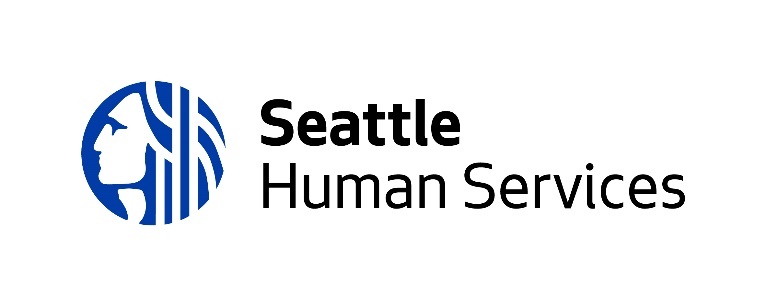 2021ਏਸ਼ੀਅਨ ਐਂਡ ਪੈਸੀਫਿਕ ਆਈਲੈਂਡਰ ਰਿਜ਼ਿਲੀਅਨਸੀ (Asian and Pacific Islander Resiliency) ਪ੍ਰਸਤਾਵ ਲਈ ਬੇਨਤੀਏਸ਼ੀਅਨ, ਸੰਯੁਕਤ ਰਾਜ ਵਿਚ ਸਭ ਤੋਂ ਤੇਜ਼ੀ ਨਾਲ ਵੱਧ ਰਹੇ ਨਸਲੀ ਜਾਂ ਜਾਤੀ ਸਮੂਹ ਹਨ।  40 ਤੋਂ ਵੱਧ ਦੇਸ਼ਾਂ ਨਾਲ ਉਨ੍ਹਾਂ ਦਾ ਮੂਲ ਜੁੜਿਆ ਹੋਣ ਦੇ ਨਾਲ, ਹਰੇਕ ਸਮੂਹ ਦਾ ਆਪਣਾ ਸਭਿਆਚਾਰ, ਭਾਸ਼ਾ ਅਤੇ ਤਜ਼ਰਬਾ ਹੈ। ਪੈਸੀਫਿਕ ਆਈਲੈਂਡਰਜ਼ ਵੀ ਇਕ ਵਿਭਿੰਨ ਸਮੂਹ ਹੈ ਜਿਸ ਦੀਆਂ ਆਪਣੀਆਂ ਵਿਲੱਖਣ ਪਛਾਣਾਂ ਹਨ, ਭਾਵੇਂ ਕਿ ਇਸ ਨੂੰ ਅਕਸਰ ਇਕ ਸ਼੍ਰੇਣੀ, ਏਸ਼ੀਅਨ (Asian) - ਏਸ਼ੀਅਨ ਅਤੇ ਪੈਸੀਫਿਕ ਆਈਲੈਂਡਰਜ਼ (Asian and Pacific Islanders) ਜਾਂ “API” ਵਿਚ ਇਕੱਠਾ ਕਰ ਦਿੱਤਾ ਜਾਂਦਾ ਹੈ।ਕੋਵਿਡ-19 ਮਹਾਂਮਾਰੀ ਦੇ ਦੌਰਾਨ ਦੇਸ਼ ਭਰ ਵਿਚ API ਭਾਈਚਾਰੇ ਦੇ ਵਿਰੁੱਧ ਨਸਲੀਪੁਣਾ ਅਤੇ ਹਿੰਸਾ ਵਿਚ ਕਾਫ਼ੀ ਵਾਧਾ ਹੋਇਆ ਹੈ। ਕੈਲੀਫ਼ੋਰਨੀਆ ਤੋਂ ਬਾਹਰ ਦਾ ਇਕ ਸੰਗਠਨ, ਸਟਾਪ AAPI ਹੇਟ (Stop AAPI Hate) ਨੇ ਮਾਰਚ 2020 ਤੋਂ ਮਾਰਚ 2021 ਤੱਕ ਮੌਖਿਕ ਉਤਪੀੜ੍ਹਨ, ਸਰੀਰਕ ਹਮਲੇ, ਨਾਗਰਿਕ ਅਧਿਕਾਰਾਂ ਦੀ ਉਲੰਘਣਾ, ਅਤੇ ਆਨਲਾਈਨ ਉਤਪੀੜ੍ਹਨ ਦੀਆਂ 6,603 ਘਟਨਾਵਾਂ ਬਾਰੇ ਜਾਣਕਾਰੀ ਪ੍ਰਾਪਤ ਕੀਤੀ। ਸਾਲ ਭਰ ਦੇ ਦੌਰਾਨ ਸਿਆਟਲ ਵਿਚ ਏਸ਼ੀਅਨਾਂ ਦੇ ਵਿਰੁੱਧ ਨਫ਼ਰਤੀ ਅਪਰਾਧਾਂ ਵਿਚ ਵਾਧਾ ਹੋਇਆ ਹੈ, ਭਾਵੇਂ ਕਿ ਬਹੁਤ ਸਾਰੇ ਅਪਰਾਧਾਂ ਬਾਰੇ ਸੂਚਨਾ ਨਹੀਂ ਦਿੱਤੀ ਜਾਂਦੀ ਹੈ। ਮਈ ਤੋਂ ਦਸੰਬਰ 2020 ਤੱਕ, ਕਿੰਗ ਕਾਊਟੀ ਕੋਅਲੀਸ਼ਨ ਅਗੇਂਸਟ ਹੇਟ ਐਂਡ ਬਾਇਅਸ (King County Coalition Against Hate and Bias) ਨੇ ਏਸ਼ੀਆਈ, ਮੂਲ ਹਵਾਈ ਦੀਪ ਵਾਸੀ ਜਾਂ ਪੈਸੀਫਿਕ ਆਈਲੈਂਡਰਾਂ ਵੱਜੋਂ ਪਛਾਣੇ ਜਾਂਦੇ ਵਿਅਕਤੀਆਂ ਤੋਂ 281 ਰਿਪੋਰਟਾਂ ਪ੍ਰਾਪਤ ਕੀਤੀਆਂ। ਪੂਰੇ 2020 ਵਿਚ, ਸਿਆਟਲ ਪੁਲਿਸ ਡਿਪਾਰਟਮੈਂਟ ਦੇ ਬਾਇਅਸ ਕ੍ਰਾਇਮ ਯੂਨਿਟ ਨੇ ਏਸ਼ੀਅਨਾਂ ਦੇ ਵਿਰੁੱਧ ਨਫ਼ਰਤੀ ਅਪਰਾਧਾਂ ਜਾਂ ਗੈਰ-ਅਪਰਾਧਕ ਪੱਖਪਾਤ ਦੀਆਂ ਘਟਨਾਵਾਂ ਦੀਆਂ 54 ਰਿਪੋਰਟਾਂ ਪ੍ਰਾਪਤ ਕੀਤੀਆਂ। ਸਿਆਟਲ ਸ਼ਹਿਰ ਨੇ API ਭਾਈਚਾਰੇ ਦੇ ਵਿਰੁੱਧ ਨਸਲੀਪੁਣੇ ਅਤੇ ਅਸਹਿਣਸ਼ੀਲਤਾ ਨੂੰ ਆਰਡੀਨੈਂਸ 126308 -ਏਸ਼ੀਅਨ ਅਮੈਰੀਕਨ ਐਂਡ ਪੈਸੀਫਿਕ ਆਈਲੈਂਡਰ ਕਮਿਊਨਿਟੀ ਇਨਵੈਸਟਮੈਂਟਸ ਆਰਡੀਨੈਂਸ (Asian American and Pacific Islander Community Investments Ordinance) ਨਾਲ ਜੁਆਬ ਦਿੱਤਾ। ਇਸ ਆਰਡੀਨੈਂਸ ਦੇ ਰਾਹੀਂ, ਸਿਆਟਲ ਹਿਊਮਨ ਸਰਵਿਸਜ਼ ਡਿਪਾਰਟਮੈਂਟ (Human Services Department, HSD) ਨੇ ਜਨਰਲ ਫੰਡ ਤੋਂ $300,000 ਪ੍ਰਾਪਤ ਕੀਤੇ ਤਾਂ ਜੋ API ਭਾਈਚਾਰੇ ਦੇ ਵਿਰੁੱਧ ਨਸਲੀਪੁਣੇ ਅਤੇ ਅਸਹਿਣਸ਼ੀਲਤਾ ਦੇ ਮੁੱਦੇ ਨੂੰ ਹੱਲ ਕਰਨ ਲਈ ਕਮਿਊਨਿਟੀ ਬੇਸਡ ਆਰਗੇਨਾਈਜੇਸ਼ਨਜ਼ (Community Based Organizations, CBO) ਨੂੰ ਵੰਡੇ ਜਾ ਸਕਣ।ਭਾਈਚਾਰਕ ਸੰਵਾਦਾਂ ਦੌਰਾਨ,CBOs ਅਤੇ ਸਵੈ-ਸੇਵੀਆਂ ਦੀ ਅਗਵਾਈ ਵਾਲੇ ਜ਼ਮੀਨੀ ਪੱਧਰ ਉੱਪਰ ਕੰਮ ਕਰਨ ਵਾਲੇ ਸੰਗਠਨਾਂ ਨੇ ਕਿਹਾ ਕਿ API ਭਾਈਚਾਰੇ ਦੀ ਲਚਕਤਾ ਦੇ ਨਿਰਮਾਣ ਵਿਚ ਹੇਠ ਲਿਖੇ ਨਤੀਜੇ ਮਹੱਤਵਪੂਰਨ ਹਨ:ਲੋਕ ਨਸਲੀਪੁਣੇ ਨੂੰ ਸਮਝਦੇ ਹਨਲੋਕ ਸੁਰੱਖਿਅਤ ਮਹਿਸੂਸ ਕਰਦੇ ਹਨਭਾਈਚਾਰਿਆਂ ਦਾ ਸਮਰਥਨ ਕੀਤਾ ਜਾਂਦਾ ਹੈਭਾਈਚਾਰਿਆਂ ਵਿਚ ਏਕਾ ਪੈਦਾ ਹੁੰਦਾ ਹੈਇਨ੍ਹਾਂ ਨਤੀਜਿਆਂ ਨੂੰ ਪੈਦਾ ਕਰਨ ਵਾਲੀਆਂ ਗਤੀਵਿਧੀਆਂ ਨੂੰ ਇਸ ਪ੍ਰਸਤਾਵ ਲਈ ਬੇਨਤੀ ਰਿਕਵੈਸਟ ਫਾਰ ਪ੍ਰੋਪਜ਼ਲ (Request for Proposal, RFP) ਦੇ ਰਾਹੀਂ ਫੰਡਿੰਗ ਲਈ ਵਿਚਾਰਿਆ ਜਾਵੇਗਾ। ਅੰਤਿਕਾ A ਨਤੀਜਿਆਂ, ਰਣਨੀਤੀਆਂ ਅਤੇ ਗਤੀਵਿਧੀਆਂ ਦਾ ਵੇਰਵਾ ਦੱਸਦੀ ਹੈ। ਗਤੀਵਿਧੀਆਂ ਸੂਚੀ ਤੱਕ ਹੀ ਸੀਮਤ ਨਹੀਂ ਹਨ। ਤੁਸੀਂ ਉਨ੍ਹਾਂ ਗਤੀਵਿਧੀਆਂ ਦਾ ਪ੍ਰਸਤਾਵ ਦੇ ਸਕਦੇ ਹੋ ਜੋ ਤੁਹਾਡੇ ਭਾਈਚਾਰੇ ਦੀਆਂ ਜ਼ਰੂਰਤਾਂ ਨੂੰ ਪੂਰਾ ਕਰਦੇ ਹਨ, ਜੇ ਉਨ੍ਹਾਂ ਦੇ ਕਾਰਨ ਉੱਪਰ ਸੂਚੀਬੱਧ ਨਤੀਜੇ ਪੈਦਾ ਹੁੰਦੇ ਹਨ।ਪ੍ਰਤੀ ਸੰਗਠਨ $50,000 ਉਪਲੱਬਧ ਹੋ ਸਕਦੇ ਹਨ। ਹੋ ਸਕਦਾ ਹੈ ਤੁਸੀਂ ਦੂਜੇ ਸੰਗਠਨਾਂ ਦੇ ਲਈ ਇਕ ਵਿੱਤੀ ਪ੍ਰਾਯੋਜਕ ਹੋਵੋ ਅਤੇ ਆਪਣੇ ਖੁਦ ਦੀ ਗਤੀਵਿਧੀ ਲਈ ਪ੍ਰਸਤਾਵ ਦੇ ਸਕਦੇ ਹੋ। ਇਸਦਾ ਉਦੇਸ਼ ਛੋਟੇ ਭਈਚਾਰਾ ਆਧਾਰਤ ਸੰਗਠਨਾਂ ਨੂੰ ਫੰਡ ਪ੍ਰਦਾਨ ਕਰਨਾ ਹੈ। ਇਨਾਮ ਕੇਵਲ ਇਕ ਵਾਰ ਦਿੱਤੇ ਜਾਣ ਦਾ ਇਰਾਦਾ ਹੈ ਅਤੇ ਇਹ 15 ਅਗਸਤ, 2021 ਤੋਂ 31 ਜੁਲਾਈ, 2022 ਤੱਕ ਦੇ ਸਮੇਂ ਲਈ ਦਿੱਤੇ ਜਾਣਗੇ। ਸਾਰੇ ਅਵਾਰਡਜ਼ ਫੰਡਾਂ ਦੀ ਉਪਲੱਬਧਤਾ ਉੱਪਰ ਅਧਾਰਤ ਹਨ। HSD, RFP ਦੀ ਸਮਾਂ-ਰੇਖਾ ਵਿਚਲੀ ਕਿਸੇ ਵੀ ਤਾਰੀਖ ਨੂੰ ਬਦਲਣ ਦਾ ਹੱਕ ਰਾਖਵਾਂ ਰੱਖਦੀ ਹੈ।ਇਸ RFP ਬਾਰੇ ਕਿਸੇ ਤਰ੍ਹਾਂ ਦੇ ਪ੍ਰਸ਼ਨਾਂ ਬਾਰੇ ਜਾਂ ਜਾਣਕਾਰੀ ਸੈਸ਼ਨ ਵਿਚ ਸਮਾਈ ਬਾਰੇ ਬੇਨਤੀ ਕਰਨ ਲਈ, ਕਿਰਪਾ ਕਰਕੇ Angela Miyamoto, RFP ਕੋਆਡੀਨੇਟਰ ਨਾਲ ਈਮੇਲ ਰਾਹੀਂ ਸੰਪਰਕ ਕਰੋ।  Angela.Miyamoto@Seattle.Gov ਸਾਰੀਆਂ ਸਮੱਗਰੀਆਂ ਅਤੇ RFP ਵਿਚ ਕੀਤੇ ਗਏ ਅਪਡੇਟਸ HSD ਦੇ ਫੰਡਿੰਗ ਵਾਲੇ ਵੈਬਪੇਜ਼ ਉਪਰ ਉਪਲੱਬਧ ਹਨ। HSD ਬਦਲਾਵਾਂ ਬਾਰੇ ਵਿਅਕਤੀਗਤ ਨੋਟਿਸ ਨਹੀਂ ਪ੍ਰਦਾਨ ਕਰੇਗਾ, ਅਤੇ ਕਿਸੇ ਤਰ੍ਹਾਂ ਦੇ ਅਪਡੇਟਾਂ, ਸਪੱਸ਼ਟੀਕਰਣਾਂ, ਜਾਂ ਸੋਧਾਂ ਲਈ ਵੈਬ ਪੇਜ਼ ਨੂੰ ਨਿਯਮਤ ਰੂਪ ਵਿਚ ਚੈੱਕ ਕਰਨ ਲਈ ਦਰਖਾਸਤਕਰਤਾ ਜ਼ਿੰਮੇਵਾਰ ਹਨ।ਫੰਡਿੰਗ ਦੇ ਅਵਸਰ ਲਈ ਜੁਆਬ ਤਿਆਰ ਕਰਨ ਵਿਚ ਜਾਂ ਜਾਣਕਾਰੀ ਲਈ HSD ਦੁਆਰਾ ਬਾਅਦ ਵਿਚ ਕੀਤੀ ਗਈ ਕਿਸੇ ਬੇਨਤੀ ਦੀ ਪਾਲਣਾ ਵਿਚ ਜਾਂ ਪੂਰੀ ਮੁਲਾਂਕਣ ਅਤੇ ਚੋਣ ਪ੍ਰਕ੍ਰਿਆ ਵਿਚ ਸ਼ਮੂਲੀਅਤ ਲਈ ਕਿਸੇ ਦਰਖਾਸਤਕਰਤਾ ਦੁਆਰਾ ਕੀਤੇ ਗਏ ਖਰਚਿਆਂ ਦਾ ਭੁਗਤਾਨ ਕਰਨ ਲਈ HSD ਦੀ ਕੋਈ ਜ਼ਿੰਮੇਵਾਰੀ ਜਾਂ ਦੇਣਦਾਰੀ ਨਹੀਂ ਹੋਵੇਗੀ।HSD ਫੰਡਿੰਗ ਦੇ ਅਵਸਰਾਂ ਲਈ ਦਰਖਾਸਤਾਂ, ਕਾਨੂੰਨੀ ਰੂਪ ਵਿਚ ਸਥਾਪਤ ਕਿਸੇ ਵੀ ਅਦਾਰੇ ਜੋ ਹੇਠ ਲਿਖੀਆਂ ਨਿਊਨਤਮ ਪਾਤਰਤਾ ਸ਼ਰਤਾਂ ਨੂੰ ਪੂਰਾ ਕਰਦੇ ਹਨ, ਤੋਂ ਸਵੀਕਾਰ ਕੀਤੀਆਂ ਜਾਣਗੀਆਂ।ਦਰਖਾਸਤਕਰਤਾ ਜਾਂ ਵਿੱਤੀ ਏਜੰਟ ਨੂੰ ਆਪਣੇ ਸੰਗਠਨ ਉੱਪਰ ਲਾਗੂ ਹੋਣ ਵਾਲੀਆਂ ਲਾਈਸੈਂਸਿੰਗ ਦੀਆਂ ਸਾਰੀਆਂ ਸ਼ਰਤਾਂ ਦੀ ਲਾਜ਼ਮੀ ਤੌਰ ’ਤੇ ਪਾਲਣਾ ਕਰਨੀ ਚਾਹੀਦੀ ਹੈ। ਕੰਪਨੀਆਂ ਕੋਲ ਲਾਇਸੈਂਸ ਹੋਣਾ ਚਾਹੀਦਾ ਹੈ ਅਤੇ ਉਨ੍ਹਾਂ ਨੂੰ ਵਾਸ਼ਿੰਗਟਨ ਸਟੇਟ ਬਿਜ਼ਨੈੱਸ ਲਾਇਸੈਸ (UBI#) ਅਤੇ ਸਿਆਟਲ ਬਿਜ਼ਨੈੱਸ ਲਾਇਸੈਂਸ ਨੂੰ ਆਮਦਨ ਕਰਾਂ ਬਾਰੇ ਸੂਚਿਤ ਅਤੇ ਇਨ੍ਹਾਂ ਦਾ ਭੁਗਤਾਨ ਕਰਦੇ ਹੋਣਾ ਚਾਹੀਦਾ ਹੈ, ਜੇ ਉਨ੍ਹਾਂ ਅਧਿਕਾਰ ਖੇਤਰਾਂ ਦੇ ਕਾਨੂੰਨੀ ਦੁਆਰਾ ਉਨ੍ਹਾਂ ਲਈ ਅਜਿਹਾ ਕਰਨਾ ਲਾਜ਼ਮੀ ਹੋਏ। ਦਰਖਾਸਤਕਰਤਾ ਜਾਂ ਵਿੱਤੀ ਏਜੰਟ ਦੇ ਕੋਲ ਫੈਡਰਲ ਟੈਕਸ ਆਈ ਡੀ ਨੰਬਰ/ਇੰਪਲਾਇਰ ਆਈਡੈਂਟੀਫਿਕੇਸ਼ਨ ਨੰਬਰ (Employer Identification Number, EIN) ਲਾਜ਼ਮੀ ਤੌਰ ’ਤੇ ਹੋਣਾ ਚਾਹੀਦਾ ਹੈ ਤਾਂ ਜੋ ਸਿਆਟਲ ਸ਼ਹਿਰ ਤੋਂ ਪ੍ਰਦਾਤਾ ਨੂੰ ਭੁਗਤਾਨਾਂ ਵਿਚ ਸੁਵਿਧਾ ਮੁਹੱਈਆ ਹੋ ਸਕੇ। ਦਰਖਾਸਤਕਰਤਾ ਜਾਂ ਵਿੱਤੀ ਏਜੰਟ ਨੂੰ ਵਾਸ਼ਿੰਗਟਨ ਰਾਜ ਦੇ ਵਿਚ ਇਕ ਨਿੱਜੀ ਗੈਰ-ਮੁਨਾਫ਼ਾਕਾਰੀ ਕਾਰਪੋਰੇਸ਼ਨ ਵੱਜੋਂ ਸਥਾਪਤ ਕੀਤਾ ਗਿਆ ਹੋਣਾ ਚਾਹੀਦਾ ਹੈ ਅਤੇ ਲਾਜ਼ਮੀ ਤੌਰ ’ਤੇ ਯੁਨਾਈਟਡ ਸਟੇਟਸ ਇੰਟਰਨਲ ਰੈਵੇਨਿਊ ਸਰਵਿਸ ਦੁਆਰਾ 501(C) (3) ਕਰ ਛੋਟ ਦਾ ਦਰਜਾ ਪ੍ਰਦਾਨ ਕੀਤਾ ਗਿਆ ਹੋਣਾ ਚਾਹੀਦਾ ਹੈ, ਦਰਖਾਸਤਕਰਤਾ ਦਾ 501(C) (3) ਦਰਜਾ ਚੰਗੀ ਹਾਲਤ ਵਿਚ ਹੋਣਾ ਚਾਹੀਦਾ ਹੈ ਅਤੇ ਪਿਛਲੇ ਕੈਲੰਡਰ ਸਾਲ ਵਿਚ ਇਹ ਦਰਜਾ ਵਾਪਸ ਨਹੀਂ ਲਿਆ ਗਿਆ ਹੋਣਾ ਚਾਹੀਦਾ ਹੈ।  ਜਾਂਦਰਖਾਸਤਕਰਤਾ ਜਾਂ ਵਿੱਤੀ ਏਜੰਟ ਇਕ ਸੰਘੀ-ਮਾਨਤਾ ਪ੍ਰਾਪਤ ਜਾਂ ਵਾਸ਼ਿੰਗਟਨ ਰਾਜ ਦੁਆਰਾ ਮਾਨਤਾ ਪ੍ਰਾਪਤ ਭਾਰਤੀ ਕਬੀਲਾ ਹੈ ਜਾਂਜੇ ਦਰਖਾਸਤਕਰਤਾ ਜਾਂ ਵਿੱਤੀ ਏਜੰਟ ਇਕ ਜਨਤਕ ਕਾਰਪੋਰੇਸ਼ਨ ਹੈ, ਜਾਂ RCW 35.21.660 ਜਾਂ RCW 35.21.730 ਦੇ ਅਨੁਸਾਰ ਸਥਾਪਤ ਕਾਨੂੰਨੀ ਅਦਾਰਾ ਹੈ, ਤਾਂ ਕਾਨੂੰਨੀ ਅਦਾਰੇ ਵੱਜੋਂ ਦਰਖਾਸਤਕਰਤਾ ਦਾ ਦਰਜਾ ਚੰਗੀ ਹਾਲਤ ਵਿਚ ਹੋਣਾ ਚਾਹੀਦਾ ਹੈ ਅਤੇ ਪਿਛਲੇ ਕੈਲੰਡਰ ਸਾਲ ਵਿਚ ਇਹ ਦਰਜਾ ਵਾਪਸ ਨਹੀਂ ਲਿਆ ਗਿਆ ਹੋਣਾ ਚਾਹੀਦਾ।RFP ਪ੍ਰਤੀਯੋਗਤਾ ਅਧਾਰਤ ਹੈ। ਦਿਲਚਸਪੀ ਰੱਖਣ ਵਾਲੀਆਂ ਸਾਰੀਆਂ ਧਿਰਾਂ ਨੂੰ ਫੰਡਿੰਗ ਲਈ ਵਿਚਾਰੇ ਜਾਣ ਵਾਸਤੇ ਹੇਠਾਂ ਦਿੱਤੇ ਤਿੰਨ ਦਸਤਾਵੇਜ਼ਾਂ ਨੂੰ ਸ਼ਾਮਲ ਕਰਦਾ ਪੂਰਾ ਕੀਤਾ ਦਰਖਾਸਤ ਪੈਕਟ ਸ਼ੁੱਕਰਵਾਰ 25 ਜੂਨ, 2021 ਨੂੰ ਬਾਅਦ ਦੁਪਹਿਰ 12:00 ਵਜੇ ਤੱਕ ਜਮ੍ਹਾਂ ਕਰਨਾ ਚਾਹੀਦਾ ਹੈ:1) ਦਰਖਾਸਤ ਕਵਰ ਸ਼ੀਟ (ਨੱਥੀ ਦਸਤਾਵੇਜ਼ 1) 2) ਪ੍ਰਸਤਾਵਿਤ ਬਜਟ ਸ਼ੀਟ (ਨੱਥੀ ਦਸਤਾਵੇਜ਼ 2) 3) ਦੋ-ਪੰਨੇ ਦਾ ਪ੍ਰਸਤਾਵ, 1000 ਸ਼ਬਦਾਂ ਤੋਂ ਜ਼ਿਆਦਾ ਨਹੀਂ ਹੋਣਾ ਚਾਹੀਦਾ (ਭਾਗ V)ਪ੍ਰਸਤਾਵ ਲਾਜ਼ਮੀ ਰੂਪ ਵਿਚ HSD ਦੀ ਦਾਖਲ ਕਰਨ ਦੀ ਆਨਲਾਇਨ ਪ੍ਰਣਾਲੀ ਦੁਆਰਾ ਜਾਂ ਈਮੇਲ ਦੁਆਰਾ ਦਾਖਲ ਕੀਤੇ ਜਾਣੇ ਚਾਹੀਦੇ ਹਨ। ਕੋਵਿਡ-19 ਦੇ ਕਾਰਨ ਕੋਈ ਵੀ ਫੈਕਸ ਕੀਤੇ, ਡਾਕ ਰਾਹੀਂ ਭੇਜੇ, ਜਾਂ ਹੱਥੀਂ-ਡਿਲੀਵਰ ਕੀਤੇ ਗਏ ਪ੍ਰਸਤਾਵ ਸਵੀਕਾਰ ਨਹੀਂ ਕੀਤੇ ਜਾਣਗੇ। 1. HSD ਦੀ ਦਾਖਲ ਕਰਨ ਦੀ ਆਨਲਾਇਨ ਪ੍ਰਣਾਲੀ ਰਾਹੀਂ (http://web6.seattle.gov/hsd/rfi/index.aspx) ਉਸ ਹਾਲਤ ਵਿਚ ਜਦੋਂ ਕਿ ਤੁਸੀਂ ਇੰਟਰਨੈੱਟ ਸੰਪਰਕ ਵਿਚ ਕੋਈ ਸਮੱਸਿਆ ਦੇਖਦੇ ਹੋ, HSD ਤੁਹਾਨੂੰ ਅੰਤਮ ਸਮੇਂ ਤੋਂ ਕਈਂ ਘੰਟੇ ਪਹਿਲਾਂ ਪ੍ਰਸਤਾਵ ਦਸਤਾਵੇਜ਼ਾਂ ਨੂੰ ਅਪਲੋਡ ਕਰਨ ਦੀ ਸਲਾਹ ਦਿੰਦੀ ਹੈ। ਇਹ ਯਕੀਨੀ ਬਣਾਉਣ ਲਈ HSD ਜ਼ਿੰਮੇਵਾਰ ਨਹੀਂ ਹੈ ਕਿ ਦਰਖਾਸਤਾਂ ਨੂੰ ਅੰਤਮ ਸਮੇਂ ਤੋਂ ਪਹਿਲਾਂ ਪ੍ਰਾਪਤ ਕਰਨ ਲਿਆ ਜਾਂਦਾ ਹੈ। ਦਸਤਾਵੇਜ਼ ਦਾਖਲ ਕਰਨ ਦੀ ਆਨਲਾਇਨ ਪ੍ਰਣਾਲੀ ਬਾਰੇ ਪ੍ਰਸ਼ਨਾਂ, ਟਿੱਪਣੀਆਂ ਜਾਂ ਸਹਾਇਤਾ ਲਈ ਕਿਰਪਾ ਕਰਕੇ ਮੋਨਿਕ ਸਲੇਅਰ ਨਾਲ ਸੰਪਰਕ ਕਰੋ: monique.salyer@seattle.gov ਜਾਂ (206) 256-5185 ‘ਤੇ ਕਾਲ ਕਰੋ।*ਜਾਂ” 2. ਈਮੇਲ ਦੁਆਰਾ (HSD_RFP_RFQ_Email_Submissions@seattle.gov) ਈਮੇਲ ਅਟੈਚਮੈਂਟਾਂ ਦਾ ਆਕਾਰ 30 MB ਤੱਕ ਸੀਮਤ ਹੈ। ਵਿਸ਼ੇ ਦੇ ਸਿਰਲੇਖ ਵਿਚ ਇਹ ਸਿਰਲੇਖ ਹੋਣਾ ਚਾਹੀਦਾ ਹੈ: ਏਸ਼ੀਅਨ ਐਂਡ ਪੈਸੀਫਿਕ ਆਈਲੈਂਡਰ ਰਿਜ਼ਿਲੀਅਨਸੀ RFP. ਪ੍ਰਸਤਾਵ ਨੂੰ ਈਮੇਲ ਰਾਹੀਂ ਦਾਖਲ ਕਰਨ ਨਾਲ ਸਬੰਧਤ ਜ਼ੋਖਮ ਦਰਖਾਸਤਕਰਤਾ ਦੁਆਰਾ ਬਰਦਾਸ਼ਤ ਕੀਤੇ ਜਾਂਦੇ ਹਨ। ਦਰਖਾਸਤਕਰਤਾ ਉਨ੍ਹਾਂ ਦੀ ਦਰਖਾਸਤ ਪ੍ਰਾਪਤ ਹੋਣ ਬਾਰੇ ਇਕ ਈਮੇਲ ਪ੍ਰਾਪਤ ਕਰਨਗੇ। HSD ਦੀ ਮਲਕੀਅਤ ਵਾਲੀ ਅਤੇ ਗੋਪਨੀਯ ਜਾਣਕਾਰੀ ਵਾਸ਼ਿੰਗਟਨ ਰਾਜ ਦੇ ਕਾਨੂੰਨ (ਹਵਾਲਾ ਆਰ ਸੀ ਡਬਲਿਯੂ ਚੈਪਟਰ 42.56, ਜਨਤਕ ਰਿਕਾਰਡ ਐਕਟ) ਦੇ ਅਧੀਨ ਵਾਸ਼ਿੰਗਟਨ ਰਾਜ ਦਾ ਜਨਤਕ ਰਿਕਾਰਡਾਂ ਦਾ ਕਾਨੂੰਨ (ਜਨਤਕ ਰਿਕਾਰਡਾਂ ਨੂੰ ਜਾਰੀ ਕਰਨਾ/ਪ੍ਰਗਟਾਵਾ) ਇਹ ਦੱਸਦਾ ਹੈ ਕਿ ਸਿਆਟਲ ਸ਼ਹਿਰ ਦੁਆਰਾ ਪ੍ਰਾਪਤ ਕੀਤੀਆਂ ਜਾਂ ਤਿਆਰ ਕੀਤੀਆਂ ਸਾਰੀਆਂ ਸਮੱਗਰੀਆਂ ਜਨਤਕ ਰਿਕਾਰਡਾਂ ਸਮਝੀਆਂ ਜਾਂਦੀਆਂ ਹਨ। ਇਹ ਰਿਕਾਰਡ ਇਨ੍ਹਾਂ ਨੂੰ ਸ਼ਾਮਲ ਕਰਦੇ ਹਨ ਪਰ ਇਨ੍ਹਾਂ ਤੱਕ ਹੀ ਸੀਮਤ ਨਹੀਂ ਹਨ: RFP/Q ਦੇ ਜੁਆਬ, ਬਜਟ ਵਰਕਸ਼ੀਟਾਂ, ਬੋਰਡ ਰੋਸਟਰਜ਼, ਹੋਰ ਆਰ ਐਫ਼ ਪੀ (RFP)/ਕਿਊ (Q) ਸਮੱਗਰੀਆਂ, ਜਿਨ੍ਹਾਂ ਵਿਚ ਲਿਖਤ ਜਾਂ ਇਲੈਕਟ੍ਰਾਨਿਕ ਸੰਚਾਰ ਸ਼ਾਮਲ ਹੈ। ਇਸ ਦੇ ਇਲਾਵਾ HSD RFP/Q ਸਮੱਗਰੀਆਂ ਨੂੰ ਰੇਟਿੰਗ ਕਮੇਟੀ ਦੇ ਮੈਂਬਰਾਂ ਕੋਲ ਜਾਰੀ ਕੀਤਾ ਜਾਂਦਾ ਹੈ ਅਤੇ ਰੇਟਿੰਗ ਕਮੇਟੀ ਦੇ ਸਾਰੇ ਮੈਂਬਰਾਂ ਨੂੰ ਗੋਪਨੀਅਤਾ ਅਤੇ ਹਿੱਤਾ ਦੇ ਟਕਰਾਵ ਸਬੰਧੀ ਬਿਆਨ ਉੱਪਰ ਲਾਜ਼ਮੀ ਤੌਰ ’ਤੇ ਦਸਤਖਤ ਕਰਨੇ ਚਾਹੀਦੇ ਹਨ ਅਤੇ ਇਸਦੀ ਪਾਲਣਾ ਕਰਨੀ ਚਾਹੀਦਾ ਹੈ। ਇਨ੍ਹਾਂ ਸਮੱਗਰੀਆਂ ਉੱਪਰ ਦਾਖਲ ਕੀਤੀ ਗਈ ਵਿਅਕਤੀਗਤ ਪਛਾਣਯੋਗ ਜਾਣਕਾਰੀ, ਵਾਸ਼ਿੰਗਟਨ ਸਟੇਟ ਪਬਲਿਕ ਰਿਕਾਰਡ ਐਕਟ ਦੇ ਅਧੀਨ ਹੈ ਅਤੇ ਕਿਸੇ ਬੇਨਤੀਕਰਤਾ ਤੀਜੀ ਧਿਰ ਕੋਲ ਜ਼ਾਹਰ ਕੀਤੇ ਜਾਣ ਦੇ ਅਧੀਨ ਹੋ ਸਕਦੀ ਹੈ।ਪ੍ਰਸਤਾਵ ਵਿਚ ਹੇਠ ਲਿਖੇ ਭਾਗ ਅਤੇ ਪ੍ਰਸ਼ਨ ਸ਼ਾਮਲ ਹੁੰਦੇ ਹਨ। ਜੁਆਬ 2 ਪੇਜ਼ ਤੋਂ ਜ਼ਿਆਦਾ ਨਹੀਂ ਹੋਣੇ ਚਾਹੀਦੇ, 1000 ਸ਼ਬਦ ਤੋਂ ਜ਼ਿਆਦਾ ਨਾ ਹੋਣ, ਲੈਟਰ-ਆਕਾਰ (8 ½ x 11-ਇੰਚ) ਸ਼ੀਟ ਉੱਪਰ ਟਾਇਪ ਕੀਤੇ ਜਾਂ ਵਰਡ ਪ੍ਰਸੈਸਡ ਹੋਣ। ਕਿਰਪਾ ਕਰਕੇ ਇਕ ਇੰਚ ਦੇ ਮਾਰਜਿਨ, ਪੰਕਤੀਆਂ ਵਿਚਕਾਰ ਇਕਹਰੀ ਦੂਰੀ, ਅਤੇ ਘੱਟੋ ਘੱਟ 11-ਪੁਆਇੰਟ ਆਕਾਰ ਦੇ ਫੋਂਟ ਦੀ ਵਰਤੋਂ ਕਰੋ। ਦਰਖਾਸਤਾਂ ਨੂੰ ਤੁਹਾਡੇ ਦੁਆਰਾ ਪ੍ਰਾਥਮਿਕਤਾ ਦਿੱਤੀ ਜਾਂਦੀ ਭਾਸ਼ਾ ਵਿਚ ਸਵੀਕਾਰ ਕੀਤਾ ਜਾਵੇਗਾ। ਦਰਖਾਸਤਾਂ ਦੀ ਕੇਵਲ ਹੇਠਾਂ ਦਿੱਤੇ ਪ੍ਰਸ਼ਨਾਂ ਦੇ ਉੱਤਰਾਂ ਦੇ ਆਧਾਰ ਉੱਪਰ ਦਰਜਾਬੰਦੀ ਕੀਤੀ ਜਾਵੇਗੀ। ਜਾਣ ਪਛਾਣ ਦਿੰਦੇ ਪੱਤਰਾਂ, ਬਰੋਸ਼ਰਾਂ, ਜਾਂ ਸਮਰਥਨ ਵਾਲੇ ਪੱਤਰਾਂ ਨੂੰ ਸ਼ਾਮਲ ਨਾ ਕਰੋ। ਇਸਦਾ ਉਦੇਸ਼ ਛੋਟੇ ਸੰਗਠਨਾਂ ਨੂੰ ਫੰਡ ਮੁਹੱਈਆ ਕਰਵਾਉਣਾ ਹੈ। ਏਜੰਸੀ ਦੇ ਅਪ੍ਰੇਟਿੰਗ ਬਜਟ ਦੀ ਸਮਝੌਤਾ ਬਣਾਉਣ ਦੀ ਪ੍ਰਕ੍ਰਿਆ ਦੌਰਾਨ ਤਸਦੀਕ ਕੀਤੀ ਜਾਵੇਗੀ।ਸਿਆਟਲ ਸ਼ਹਿਰHuman Services Department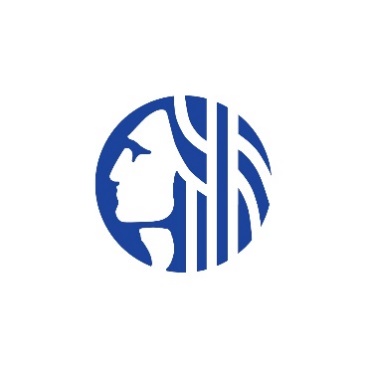 2021 ਏਸ਼ੀਅਨ ਐਂਡ ਪੈਸੀਫਿਕ ਆਈਲੈਂਡਰ ਰਿਜ਼ਿਲੀਅਨਸੀ RFP	ਦਰਖਾਸਤ ਕਵਰ ਸ਼ੀਟ	City of SeattleHuman Services Department2021 ਏਸ਼ੀਅਨ ਐਂਡ ਪੈਸੀਫਿਕ ਆਈਲੈਂਡਰ ਰਿਜ਼ਿਲੀਅਨਸੀਪ੍ਰਸਤਾਵ ਲਈ ਬੇਨਤੀਪ੍ਰਸਤਾਵਿਤ ਬਜਟ15 ਅਗਸਤ 2021 ਤੋਂ 31 ਜੁਲਾਈ, 2022* ਲਾਗਤਾਂ ਨੂੰ ਓਵਰਹੈੱਡ ਜਾਂ ਪ੍ਰਸ਼ਾਸਕੀ ਲਾਗਤਾਂ ਵੱਜੋਂ ਦੱਸਿਆ ਜਾਂਦਾ ਹੈ। ਇਹ ਉਹ ਅਸਲ ਲਾਗਤਾਂ ਹਨ ਜੋ ਕਿਸੇ ਸੰਗਠਨ ਦੀਆਂ ਆਮ ਕਾਰੋਬਾਰੀ ਗਤੀਵਿਧੀਆਂ ਨੂੰ ਕਰਨ ਲਈ ਕੀਤੀਆਂ ਜਾਂਦੀਆਂ ਹਨ ਅਤੇ ਇਨ੍ਹਾਂ ਨੂੰ ਪ੍ਰਤੱਖ ਰੂਪ ਵਿਚ ਪ੍ਰੋਗ੍ਰਾਮ ਦੇ ਨਾਲ ਨਹੀਂ ਜੋੜਿਆ ਜਾਂਦਾ ਹੈ ਜਾਂ ਪ੍ਰੋਗ੍ਰਾਮ ਖਰਚ ਵਿਚ ਨਹੀਂ ਜੋੜਿਆ ਜਾਂਦਾ ਹੈ, ਜਿਸ ਕਾਰਨ ਹਰੇਕ ਵਰਤੋਂਕਾਰ ਦੇ ਹਿੱਸੇ ਦੀ ਸਟੀਕਤਾ ਨਾਲ ਗਣਨਾ ਕਰਨੀ ਕਠਿਨ ਹੋ ਜਾਂਦੀ ਹੈ।ਸਮਝੌਤੇ ਦੀ ਪ੍ਰਕ੍ਰਿਆ ਦੌਰਾਨ ਅਵਾਰਡ ਪ੍ਰਾਪਤ ਕਰਨ ਵਾਲਿਆਂ ਨੂੰ ਸਿਆਟਲ ਹਿਊਮਨ ਸਰਵਿਸਜ਼ ਡਿਪਾਰਟਮੈਂਟ ਦੇ ਬਜਟ ਫਾਰਮ ਨੂੰ ਵਰਤਣ ਦੀ ਜ਼ਰੂਰਤ ਪਵੇਗੀ। ਅੰਤਿਕਾ A*ਆਗਿਆ ਨਾ ਦਿੱਤੀਆਂ ਗਈਆਂ ਗਤੀਵਿਧੀਆਂ ਵਿਚ ਪੁਲਿਸ ਨੂੰ ਜਾਂ ਪੁਲਿਸ ਨਾਲ ਸਬੰਧਤ ਗਤੀਵਿਧੀਆਂ ਨੂੰ ਫੰਡ ਦੇਣਾ ਸ਼ਾਮਲ ਹੈ। ਜਾਣ-ਪਛਾਣਸਮਾਂ-ਰੇਖਾਫੰਡਿੰਗ ਅਵਸਰ ਨੂੰ ਜਾਰੀ ਕਰਨਾਸ਼ੁੱਕਰਵਾਰ, 4 ਜੂਨ 2021ਵੈਬੀਨਾਰ ਜਾਣਕਾਰੀ ਸੈਸ਼ਨ(ਭਾਗ ਲੈਣਾ ਲਾਜ਼ਮੀ ਨਹੀਂ ਹੈ ਅਤੇ ਰਜਿਸਟ੍ਰੇਸ਼ਨ ਕਰਵਾਉਣ ਦੀ ਜ਼ਰੂਰਤ ਨਹੀਂ ਹੈ) ਵੀਰਵਾਰ, 10 ਜੂਨ 2021ਬਾਅਦ ਦੁਪਹਿਰ 2:00 - ਬਾਅਦ ਦੁਪਹਿਰ 3:30ਮੋਬਾਇਲ ਡਿਵਾਇਸ ਰਾਹੀਂ ਸ਼ਾਮਲ ਹੋਣ ਲਈ ਟੈਪ ਕਰੋ (ਕੇਵਲ ਭਾਗ ਲੈਣ ਵਾਲੇ)  
+1-206-207-1700,,1871717321## ਸੰਯੁਕਤ ਰਾਜ ਟੋਲ (ਸਿਆਟਲ)  
+1-408-418-9388,,1871717321## ਸੰਯੁਕਤ ਰਾਜ ਟੋਲ  

ਫ਼ੋਨ ਰਾਹੀਂ ਸ਼ਾਮਲ ਹੋਵੋ  
+1-206-207-1700 ਸੰਯੁਕਤ ਰਾਜ ਟੋਲ (ਸਿਆਟਲ)  
+1-408-418-9388 ਸੰਯੁਕਤ ਰਾਜ ਟੋਲ ਪ੍ਰਸ਼ਨਾਂ ਨੂੰ ਦਾਖਲ ਕਰਨ ਦਾ ਆਖਰੀ ਦਿਨਸ਼ੁੱਕਰਵਾਰ, 18 ਜੂਨ 2021 ਨੂੰ ਬਾਅਦ ਦੁਪਹਿਰ 12:00 (ਦੁਪਹਿਰ)ਅਰਜ਼ੀ ਦੇਣ ਦਾ ਅੰਤਮ ਸਮਾਂਸ਼ੁੱਕਰਵਾਰ, 25 ਜੂਨ 2021 ਨੂੰ ਬਾਅਦ ਦੁਪਹਿਰ 12:00 (ਦੁਪਹਿਰ)ਯੋਜਨਾਬੱਧ ਅਵਾਰਡ ਨੋਟੀਫਿਕੇਸ਼ਨ ਸੋਮਵਾਰ, 26 ਜੁਲਾਈ 2021 ਸਮਝੌਤਾ ਸ਼ੁਰੂ ਹੋਣ ਦੀ ਮਿਤੀਐਤਵਾਰ, 15 ਅਗਸਤ 2021ਪਾਤਰਤਾ ਦੀਆਂ ਸ਼ਰਤਾਂਚੋਣ ਪ੍ਰਕ੍ਰਿਆV. ਪ੍ਰਸਤਾਵ ਅਤੇ ਦਰਜਾਬੰਦੀ ਮਾਪਦੰਡ ਭਾਗਪ੍ਰਸ਼ਨ ਤੁਸੀਂ ਕੌਣ ਹੋ? (30 ਪੁਆਇੰਟਸ)ਕਿਰਪਾ ਕਰਕੇ ਆਪਣੇ ਸੰਗਠਨ ਦਾ ਵਰਣਨ ਕਰੋ।ਆਪਣੇ ਸੰਗਠਨ ਦੇ ਪਿਛੋਕੜ, ਤਜ਼ਰਬੇ ਅਤੇ ਤੁਹਾਡੇ ਦੁਆਰਾ ਕੀਤੇ ਜਾਂਦੇ ਕੰਮ ਦਾ ਵਰਣਨ ਕਰੋ।ਕੀ ਤੁਹਾਡੇ ਸੰਗਠਨ ਦੀ ਅਗਵਾਈ ਉਨ੍ਹਾਂ ਲੋਕਾਂ ਦੁਆਰਾ ਕੀਤੀ ਜਾਂਦੀ ਹੈ ਜੋ ਉਸ ਭਾਈਚਾਰੇ ਬਾਰੇ ਸੋਚਦੇ ਹਨ ਜਿਸ ਤੱਕ ਤੁਸੀਂ ਪਹੁੰਚ ਕਰਨ ਦੀ ਇੱਛਾ ਰੱਖਦੇ ਹੋ।ਉਹ ਭਾਈਚਾਰੇ ਜਿਸ ਤੱਕ ਤੁਸੀਂ ਪਹੁੰਚ ਕਰਨ ਦੀ ਇੱਛਾ ਰੱਖਦੇ ਹੋ, ਉਸ ਨਾਲ ਆਪਣੇ ਰਿਸ਼ਤੇ ਦਾ ਵਰਣਨ ਕਰੋ।ਤੁਸੀਂ ਆਪਣੇ ਸੰਗਠਨ ਨੂੰ ਕਿਸ ਤਰ੍ਹਾਂ ਦਾ ਸਮਝਦੇਹੋ - ਛੋਟਾ, ਮੱਧਮ ਆਕਾਰ ਦਾ, ਜਾਂ ਵੱਡਾ? ਕਿਰਪਾ ਕਰਕੇ ਆਪਣੇ ਸਲਾਨਾ ਅਪ੍ਰੇਟਿੰਗ ਬਜਟ, ਭੁਗਤਾਨ ਕੀਤੇ ਜਾਂਦੇ ਸਟਾਫ਼ ਦੀ ਗਿਣਤੀ ਅਤੇ ਅਣਭੁਗਤਾਨੇ ਵਲੰਟੀਅਰ, ਜੋ ਤੁਹਾਡੇ ਸੰਗਠਨ ਦਾ ਸਮਰਥਨ ਕਰਦੇ ਹਨ, ਦੀ ਗਿਣਤੀ ਨੂੰ ਸ਼ਾਮਲ ਕਰੋ।ਦਰਜਾਬੰਦੀ ਮਾਪਦੰਡ:ਸੰਗਠਨ ਦੇ ਪਿਛੋਕੜ, ਤਜ਼ਰਬੇ, ਅਤੇ ਕੰਮ ਦਾ ਵਰਣਨ ਕਰੋ। ਸੰਗਠਨਾਂ ਦੀ ਅਗਵਾਈ ਉਨ੍ਹਾਂ ਲੋਕਾਂ ਦੁਆਰਾ ਕੀਤੀ ਜਾਂਦੀ ਹੈ ਜੋ ਉਨ੍ਹਾਂ ਭਾਈਚਾਰਿਆਂ ਬਾਰੇ ਸੋਚਦੇ ਹਨ ਜਿਨ੍ਹਾਂ ਤੱਕ ਉਹ ਪਹੁੰਚ ਕਰਨਾ ਚਾਹੁੰਦੇ ਹਨ। ਸੰਗਠਨਾਂ ਦਾ ਉਸ ਭਾਈਚਾਰੇ(ਭਾਈਚਾਰਿਆਂ) ਨਾਲ ਮਜ਼ਬੂਤ ਰਿਸ਼ਤਾ ਹੈ ਜਿਨ੍ਹਾਂ ਤੱਕ ਉਹ ਪਹੁੰਚ ਕਰਨਾ ਚਾਹੁੰਦੇ ਹਨ। ਉਹ ਜਿਸ ਕਿਸਮ ਦਾ ਸੰਗਠਨ ਹਨ, ਉਸਦਾ ਸਪੱਸ਼ਟ ਵਰਣਨ ਕਰੋ - ਛੋਟਾ, ਮੱਧਮ, ਜਾਂ ਵੱਡਾ।  ਉੱਚ (20-30): ਪ੍ਰਭਾਵਸ਼ੀਲਤਾ ਨਾਲ ਸਾਰੇ ਅਤੇ/ਜਾਂ ਬਹੁਤੇ ਮਾਪਦੰਡ ਪੂਰਾ ਕਰਦਾ ਹੈ ਮੱਧਮ (10-19): ਕਾਫ਼ੀ ਹੱਦ ਤੱਕ ਬਹੁਤੇ ਮਾਪਦੰਡਾਂ ਪੂਰਾ ਕਰਦਾ ਹੈ ਨਿਮਨ (0-9): ਮਾਪਦੰਡਾਂ ਨੂੰ ਪੂਰਾ ਅਤੇ/ਜਾਂ ਹੱਲ ਨਹੀਂ ਕਰਦਾ ਹੈਕਿਸਨੂੰ ਲਾਭ ਮਿਲੇਗਾ?(20 ਪੁਆਇੰਟਸ)ਕਿਰਪਾ ਕਰਕੇ ਉਸ ਜਨਸੰਖਿਆ ਦਾ ਵਰਣਨ ਕਰੋ ਜਿਸ ਤੱਕ ਤੁਸੀਂ ਪਹੁੰਚਣ ਦਾ ਇਰਾਦਾ ਰੱਖਦੇ ਹੋ। ਨਸਲ ਅਤੇ ਜਾਤੀਅਤਾ, ਸਥਾਨ/ਗੁਆਂਢ, ਉਮਰ ਸਮੂਹ (ਉਦਾ. ਜਵਾਨ, ਨੌਜਵਾਨ ਬਾਲਗ, ਬਾਲਗ, ਬਜ਼ੁਰਗ ਬਾਲਗ, ਪਰਿਵਾਰ, ਬਹੁ-ਪੀੜੀਆਂ ਵਾਲੇ) ਸਮੇਤ ਉਸ ਜਨਸੰਖਿਆ ਦਾ ਵਰਣਨ ਕਰੋ ਜਿਸ ਤੱਕ ਤੁਸੀਂ ਪਹੁੰਚ ਕਰਨ ਦਾ ਇਰਾਦਾ ਰੱਖਦੇ ਹੋ।ਕੀ ਉਹ ਜਨਸੰਖਿਆ ਜਿਸ ਤੱਕ ਤੁਸੀਂ ਪਹੁੰਚ ਕਰਨ ਦਾ ਇਰਾਦਾ ਰੱਖਦੇ ਹੋ, ਖੁਦ ਨੂੰ ਬਜ਼ੁਰਗ ਬਾਲਗ, ਔਰਤ, LGBTQ+, ਬੇਘਰੇ, ਬਿਨ-ਦਸਤਾਵੇਜ਼ਬੱਧ, ਅਤੇ/ਜਾਂ ਪ੍ਰਵਾਸੀ ਜਾਂ ਸ਼ਰਣਾਰਥੀ ਜਾਂ ਹੋਰ ਸਮੂਹ ਜੋ ਉਨ੍ਹਾਂ ਨੂੰ ਨਸਲਪੁਣੇ ਜਾਂ ਨਸਲੀ ਹਿੰਸਾ ਦਾ ਤਜ਼ਰਬਾ ਕਰਨ ਦੇ ਵੱਡੇ ਜ਼ੋਖਮ ’ਤੇ ਪਾਉਂਦਾ ਹੈ, ਵੱਜੋਂ ਪਛਾਣ ਕਰਦੀ ਜਨਸੰਖਿਆ ਤੱਕ ਪਹੁੰਚ ਕਰਨ ਦਾ ਇਰਾਦਾ ਰੱਖਦੇ ਹੋ। ਕਿਰਪਾ ਕਰਕੇ ਵਰਣਨ ਕਰੋ।  ਦਰਜਾਬੰਦੀ ਮਾਪਦੰਡ ਸੇਵਾਵਾਂ ਲਾਜ਼ਮੀ ਤੌਰ ’ਤੇ ਸਿਆਟਲ ਸ਼ਹਿਰ ਵਿਚ ਸਥਾਪਤ ਹੋਣੀਆਂ ਚਾਹੀਦੀਆਂ ਹਨ ਪ੍ਰਤੀਭਾਗੀਆਂ ਦੀ ਨਸਲ ਅਤੇ ਜਾਤੀਅਤਾ, ਟਿਕਾਣੇ/ਗੁਆਂਢ ਅਤੇ ਉਮਰ ਸਮੂਹ ਦਾ ਸਪੱਸ਼ਟਤਾ ਨਾਲ ਵਰਣਨ ਕਰਦਾ ਹੈ। ਏਸ਼ੀਆਈ, ਪੈਸੀਫਿਕ ਆਈਲੈਂਡਰਜ਼, ਅਤੇ/ਜਾਂ ਹਵਾਈ ਦੀਪ ਮੂਲ ਵਾਸੀ ਨੂੰ ਸੇਵਾਵਾਂ ਦੇ ਮੁੱਢਲੇ ਕੇਂਦਰ ਵੱਜੋਂ ਪਛਾਣਦਾ ਹੈ।ਕੇਂਦਰ ਵੱਜੋਂ ਪਛਾਣੀ ਗਈ ਜਨਸੰਖਿਆ ਬਜ਼ੁਰਗ ਬਾਲਗ, ਔਰਤ, LGBTQ+, ਬੇਘਰੇ, ਬਿਨ-ਦਸਤਾਵੇਜ਼ਬੱਧ, ਅਤੇ/ਜਾਂ ਪ੍ਰਵਾਸੀ ਜਾਂ ਸ਼ਰਣਾਰਥੀ ਜਾਂ ਹੋਰ ਸਮੂਹ ਜੋ ਉਨ੍ਹਾਂ ਨੂੰ ਨਸਲਪੁਣੇ ਜਾਂ ਨਸਲੀ ਹਿੰਸਾ ਦਾ ਤਜ਼ਰਬਾ ਕਰਨ ਦੇ ਵੱਡੇ ਜ਼ੋਖਮ ’ਤੇ ਪਾਉਂਦਾ ਹੈ, ਵੱਜੋਂ ਪਛਾਣ ਕਰਦੀ ਹੈ। ਸਪੱਸ਼ਟਤਾ ਨਾਲ ਵਰਣਨ ਕਰਦਾ ਹੈ ਕਿ ਕੋਈ ਹੋਰ ਪਛਾਣ ਉਨ੍ਹਾਂ ਨੂੰ ਨਸਲੀਪੁਣੇ ਜਾਂ ਨਸਲੀ ਹਿੰਸਾ ਦਾ ਤਜ਼ਰਬਾ ਕਰਨ ਦੇ ਵਧੇ ਹੋਏ ਜ਼ੋਖਮ ’ਤੇ ਪਾਉਂਦੀ ਹੈ।  ਉੱਚ (14-20): ਪ੍ਰਭਾਵਸ਼ੀਲਤਾ ਨਾਲ ਸਾਰੇ ਅਤੇ/ਜਾਂ ਬਹੁਤੇ ਮਾਪਦੰਡ ਪੂਰਾ ਕਰਦਾ ਹੈ ਮੱਧਮ (7-13): ਕਾਫ਼ੀ ਹੱਦ ਤੱਕ ਬਹੁਤੇ ਮਾਪਦੰਡਾਂ ਪੂਰਾ ਕਰਦਾ ਹੈ ਨਿਮਨ (0-6): ਮਾਪਦੰਡਾਂ ਨੂੰ ਪੂਰਾ ਅਤੇ/ਜਾਂ ਹੱਲ ਨਹੀਂ ਕਰਦਾ ਹੈਤੁਸੀਂ ਕੀ ਕਰਨਾ ਚਾਹੁੰਦੇ ਹੋ ਅਤੇ ਇਸ ਨਾਲ ਕਿਵੇਂ ਤਬਦੀਲੀ ਆਵੇਗੀ?(50 ਪੁਆਇੰਟਸ)ਕਿਰਪਾ ਕਰਕੇ ਆਪਣੀ ਪ੍ਰਸਤਾਵਿਤ ਗਤੀਵਿਧੀ ਦਾ ਵਰਣਨ ਕਰੋ (ਉਦਾਹਰਣਾਂ ਲਈ ਅੰਤਿਕਾ A ਦੇਖੋ)। ਆਗਿਆ ਦਿੱਤੀਆਂ ਗਈਆਂ ਗਤੀਵਿਧੀਆਂ ਸੂਚੀ ਤੱਕ ਹੀ ਸੀਮਤ ਨਹੀਂ ਹਨ। ਆਪਣੇ ਭਾਈਚਾਰੇ ਵਿਚਲੇ ਨਸਲੀਪੁਣੇ ਅਤੇ ਨਸਲੀ ਹਿੰਸਾ ਦੇ ਮੁੱਦੇ ਦਾ ਵਰਣਨ ਕਰੋ ਅਤੇ ਦੱਸੋ ਕਿ ਗਤੀਵਿਧੀ ਇਸਨੂੰ ਕਿਵੇਂ ਹੱਲ ਕਰੇਗੀ।ਉਹ ਭਾਈਚਾਰਾ ਜਿਸ ਤੱਕ ਤੁਸੀਂ ਪਹੁੰਚ ਕਰਨ ਦਾ ਇਰਾਦਾ ਰੱਖਦੇ ਹੋ, ਉਹ ਗਤੀਵਿਧੀ ਨੂੰ ਕਿਸ ਤਰ੍ਹਾਂ ਸੂਚਿਤ ਕਰਦਾ ਹੈ? ਗਤੀਵਿਧੀ ਦਾ ਵਰਣਨ ਕਰੋ ਅਤੇ ਇਸਦੀ ਬਾਰੰਬਾਰਤਾ ਅਤੇ ਲੋੜੀਂਦੇ ਸਟਾਫ਼ ਨੂੰ ਸ਼ਾਮਲ ਕਰੋ।ਇਹ ਵਰਣਨ ਕਰੋ ਕਿ ਗਤੀਵਿਧੀ ਸਭਿਆਚਾਰਕ ਰੂਪ ਵਿਚ ਅਤੇ ਭਾਸ਼ਾਈ ਰੂਪ ਵਿਚ ਤੁਹਾਡੇ ਭਾਈਚਾਰੇ ਲਈ ਮਹੱਤਵਪੂਰਨ ਹੈ।ਵਰਣਨ ਕਰੋ ਕਿ ਗਤੀਵਿਧੀ ਹੇਠ ਲਿਖਿਆਂ ਵਿਚੋਂ ਕਿਸੇ ਇਕ ਜਾਂ ਜ਼ਿਆਦਾ ਨੂੰ ਕਿਵੇਂ ਹੱਲ ਕਰੇਗੀ:ਲੋਕ ਨਸਲੀਪੁਣੇ ਨੂੰ ਸਮਝਦੇ ਹਨਲੋਕ ਸੁਰੱਖਿਅਤ ਮਹਿਸੂਸ ਕਰਦੇ ਹਨਭਾਈਚਾਰਿਆਂ ਦਾ ਸਮਰਥਨ ਕੀਤਾ ਜਾਂਦਾ ਹੈਭਾਈਚਾਰਿਆਂ ਵਿਚ ਏਕਾ ਪੈਦਾ ਹੁੰਦਾ ਹੈਦਰਜਾਬੰਦੀ ਮਾਪਦੰਡ - ਇਕ ਮਜ਼ਬੂਤ ਦਰਖਾਸਤ ਹੇਠਾਂ ਸੂਚੀਬੱਧ ਸਾਰੇ ਮਾਪਦੰਡਾਂ ਨੂੰ ਪੂਰਾ ਕਰਦੀ ਹੈ:ਨਸਲੀਪੁਣੇ ਅਤੇ ਨਸਲੀ ਹਿੰਸਾ ਦਾ ਸਪੱਸ਼ਟਤਾ ਨਾਲ ਵਰਣਨ ਕਰਦੀ ਹੈ ਅਤੇ ਦੱਸਦੀ ਹੈ ਕਿ ਪ੍ਰਸਤਾਵਿਤ ਗਤੀਵਿਧੀ(ਆਂ) ਇਸਨੂੰ ਕਿਵੇਂ ਹੱਲ ਕਰੇਗੀ, ਇਸ ਵਿਚ ਇਸਦੀ ਬਾਰੰਬਾਰਤਾ ਅਤੇ ਗਤੀਵਿਧੀ ਨੂੰ ਕਰਨ ਲਈ ਲੋੜੀਂਦੇ ਸਟਾਫ਼ (ਭੁਗਤਾਨ ਕੀਤਾ ਸਟਾਫ਼ ਅਤੇ ਵਲੰਟੀਅਰ) ਦਾ ਵਰਣਨ ਸ਼ਾਮਲ ਹੁੰਦਾ ਹੈ।ਸਪੱਸ਼ਟਤਾ ਨਾਲ ਵਰਣਨ ਕਰਦੀ ਹੈ ਕਿ ਗਤੀਵਿਧੀ(ਆਂ) ਨੂੰ ਭਾਈਚਾਰੇ ਦੇ ਮੈਂਬਰਾਂ ਅਤੇ ਭਾਈਚਾਰੇ ਦੀਆਂ ਜ਼ਰੂਰਤਾਂ ਬਾਰੇ ਕਿਸ ਤਰ੍ਹਾਂ ਸੂਚਿਤ ਕੀਤਾ ਜਾਂਦਾ ਹੈ।ਸਪੱਸ਼ਟਤਾ ਨਾਲ ਵਰਣਨ ਕਰਦੀ ਹੈ ਕਿ ਗਤੀਵਿਧੀ(ਆਂ) ਸਭਿਆਚਾਰਕ ਤੌਰ ’ਤੇ ਅਤੇ ਭਾਸ਼ਾਈ ਤੌਰ ’ਤੇ ਮਹੱਤਵਪੂਰਨ ਹੋਵੇਗੀ।ਸਪੱਸ਼ਟਤਾ ਨਾਲ ਗਤੀਵਿਧੀ(ਆਂ) ਨੂੰ ਹੇਠ ਲਿਖੇ ਇਕ ਜਾਂ ਵੱਧ ਨਾਲ ਜੋੜਦੀ ਹੈ: ਲੋਕ ਨਸਲੀਪੁਣੇ ਨੂੰ ਸਮਝਦੇ ਹਨ; ਲੋਕ ਸੁਰੱਖਿਅਤ ਮਹਿਸੂਸ ਕਰਦੇ ਹਨ; ਭਾਈਚਾਰਿਆਂ ਦਾ ਸਮਰਥਨ ਕੀਤਾ ਜਾਂਦਾ ਹੈ; ਭਾਈਚਾਰਿਆਂ ਵਿਚ ਏਕੀਕਰਣ ਹੁੰਦਾ ਹੈ।ਉੱਚ (34-50): ਪ੍ਰਭਾਵਸ਼ੀਲਤਾ ਨਾਲ ਸਾਰੇ ਅਤੇ/ਜਾਂ ਬਹੁਤੇ ਮਾਪਦੰਡ ਪੂਰਾ ਕਰਦਾ ਹੈ ਮੱਧਮ (17-33): ਕਾਫ਼ੀ ਹੱਦ ਤੱਕ ਬਹੁਤੇ ਮਾਪਦੰਡ ਪੂਰਾ ਕਰਦਾ ਹੈ ਨਿਮਨ (0-16): ਮਾਪਦੰਡਾਂ ਨੂੰ ਪੂਰਾ ਅਤੇ/ਜਾਂ ਹੱਲ ਨਹੀਂ ਕਰਦਾ ਹੈਤੁਸੀਂ ਅੰਤਰ ਕਿਵੇਂ ਲਿਆਓਗੇ? (ਕੋਈ ਪੁਆਇੰਟਸ ਨਹੀਂ)ਕਿਰਪਾ ਕਰਕੇ ਵਰਣਨ ਕਰੋ ਤੁਸੀਂ ਆਪਣੀ ਗਤੀਵਿਧੀ ਦੇ ਨਤੀਜੇ ਨੂੰ ਕਿਸ ਤਰ੍ਹਾਂ ਮਾਪੋਗੇ ਅਤੇ ਸਾਂਝਾ ਕਰੋਗੇ।ਵਰਣਨ ਕਰੋ ਇਹ ਜਾਣਨ ਲਈ ਕਿ ਤੁਹਾਡੀ ਪ੍ਰਸਤਾਵਿਤ ਗਤੀਵਿਧੀ ਨੇ ਅੰਤਰ ਲਿਆਉਂਦਾ ਹੈ, ਤੁਸੀਂ ਜਾਣਕਾਰੀ ਕਿਵੇਂ ਇਕੱਤਰ ਕਰੋਗੇ। ਤੁਸੀਂ ਸਾਨੂੰ ਕਿਵੇਂ ਸੂਚਿਤ ਕਰੋਗੇ? ਉਦਾਹਰਣਾਂ ਦੇ ਵਿਚ ਸਰਵੇਖਣ, ਫੋਕਸ ਸਮੂਹ, ਇੰਟਰਵਿਊਆਂ, ਨਿੱਜੀ ਕਹਾਣੀਆਂ, ਆਦਿ ਸ਼ਾਮਲ ਹੋ ਸਕਦੀਆਂ ਹਨ। ਇਸ ਭਾਗ ਦੀ ਦਰਜਾਬੰਦੀ ਨਹੀਂ ਕੀਤੀ ਜਾਵੇਗੀ। ਇਹ ਜਾਣਕਾਰੀ ਦਰਜਾਬੰਦੀ ਪ੍ਰਦਾਨ ਕਰਨ ਵਾਲਿਆਂ ਨੂੰ ਤੁਹਾਡੀ ਪ੍ਰਸਤਾਵਿਤ ਗਤੀਵਿਧੀ ਅਤੇ ਤੁਸੀਂ ਗਤੀਵਿਧੀ ਦੇ ਨਤੀਜੇ ਨੂੰ ਕਿਵੇਂ ਸਾਂਝਾ ਕਰੋਗੇ ਬਾਰੇ ਸਮਝਣ ਵਿਚ ਮਦਦ ਕਰੇਗੀ। ਦਰਖਾਸਤ ਏਜੰਸੀ:ਦਰਖਾਸਤ ਏਜੰਸੀ:ਦਰਖਾਸਤ ਏਜੰਸੀ:ਦਰਖਾਸਤ ਏਜੰਸੀ:ਦਰਖਾਸਤ ਏਜੰਸੀ:ਏਜੰਸੀ ਕਾਰਜਕਾਰੀ ਨਿਰਦੇਸ਼ਕ:ਏਜੰਸੀ ਕਾਰਜਕਾਰੀ ਨਿਰਦੇਸ਼ਕ:ਏਜੰਸੀ ਕਾਰਜਕਾਰੀ ਨਿਰਦੇਸ਼ਕ:ਏਜੰਸੀ ਕਾਰਜਕਾਰੀ ਨਿਰਦੇਸ਼ਕ:ਏਜੰਸੀ ਕਾਰਜਕਾਰੀ ਨਿਰਦੇਸ਼ਕ:ਏਜੰਸੀ ਦਾ ਮੁੱਢਲਾ ਸੰਪਰਕਏਜੰਸੀ ਦਾ ਮੁੱਢਲਾ ਸੰਪਰਕਏਜੰਸੀ ਦਾ ਮੁੱਢਲਾ ਸੰਪਰਕਏਜੰਸੀ ਦਾ ਮੁੱਢਲਾ ਸੰਪਰਕਏਜੰਸੀ ਦਾ ਮੁੱਢਲਾ ਸੰਪਰਕਏਜੰਸੀ ਦਾ ਮੁੱਢਲਾ ਸੰਪਰਕਏਜੰਸੀ ਦਾ ਮੁੱਢਲਾ ਸੰਪਰਕਏਜੰਸੀ ਦਾ ਮੁੱਢਲਾ ਸੰਪਰਕਏਜੰਸੀ ਦਾ ਮੁੱਢਲਾ ਸੰਪਰਕਏਜੰਸੀ ਦਾ ਮੁੱਢਲਾ ਸੰਪਰਕਏਜੰਸੀ ਦਾ ਮੁੱਢਲਾ ਸੰਪਰਕਏਜੰਸੀ ਦਾ ਮੁੱਢਲਾ ਸੰਪਰਕਏਜੰਸੀ ਦਾ ਮੁੱਢਲਾ ਸੰਪਰਕਏਜੰਸੀ ਦਾ ਮੁੱਢਲਾ ਸੰਪਰਕਏਜੰਸੀ ਦਾ ਮੁੱਢਲਾ ਸੰਪਰਕਏਜੰਸੀ ਦਾ ਮੁੱਢਲਾ ਸੰਪਰਕਨਾਮ:ਸਿਰਲੇਖ:ਸਿਰਲੇਖ:ਪਤਾ:ਈਮੇਲ:ਫ਼ੋਨ #:ਸੰਗਠਨ ਦੀ ਕਿਸਮਸੰਗਠਨ ਦੀ ਕਿਸਮਸੰਗਠਨ ਦੀ ਕਿਸਮਸੰਗਠਨ ਦੀ ਕਿਸਮਸੰਗਠਨ ਦੀ ਕਿਸਮਸੰਗਠਨ ਦੀ ਕਿਸਮਸੰਗਠਨ ਦੀ ਕਿਸਮਸੰਗਠਨ ਦੀ ਕਿਸਮਸੰਗਠਨ ਦੀ ਕਿਸਮਸੰਗਠਨ ਦੀ ਕਿਸਮਸੰਗਠਨ ਦੀ ਕਿਸਮਸੰਗਠਨ ਦੀ ਕਿਸਮਸੰਗਠਨ ਦੀ ਕਿਸਮਸੰਗਠਨ ਦੀ ਕਿਸਮਸੰਗਠਨ ਦੀ ਕਿਸਮਸੰਗਠਨ ਦੀ ਕਿਸਮ  ਗੈਰ-ਮੁਨਾਫ਼ਾਕਾਰੀ  ਗੈਰ-ਮੁਨਾਫ਼ਾਕਾਰੀ  ਵਿਸ਼ਵਾਸ-ਅਧਾਰਤ  ਵਿਸ਼ਵਾਸ-ਅਧਾਰਤ  ਵਿਸ਼ਵਾਸ-ਅਧਾਰਤ  ਹੋਰ (ਵਰਣਨ ਕਰੋ):        ਹੋਰ (ਵਰਣਨ ਕਰੋ):        ਹੋਰ (ਵਰਣਨ ਕਰੋ):      ਫੈਡਰਲ ਟੈਕਸ ਆਈ ਡੀ ਜਾਂ EIN:ਫੈਡਰਲ ਟੈਕਸ ਆਈ ਡੀ ਜਾਂ EIN:ਫੈਡਰਲ ਟੈਕਸ ਆਈ ਡੀ ਜਾਂ EIN:ਫੈਡਰਲ ਟੈਕਸ ਆਈ ਡੀ ਜਾਂ EIN:DUNS ਨੰਬਰ:DUNS ਨੰਬਰ:DUNS ਨੰਬਰ:WA ਬਿਜ਼ਨੈੱਸ ਲਾਇਸੈਂਸ ਨੰਬਰ:WA ਬਿਜ਼ਨੈੱਸ ਲਾਇਸੈਂਸ ਨੰਬਰ:WA ਬਿਜ਼ਨੈੱਸ ਲਾਇਸੈਂਸ ਨੰਬਰ:WA ਬਿਜ਼ਨੈੱਸ ਲਾਇਸੈਂਸ ਨੰਬਰ:WA ਬਿਜ਼ਨੈੱਸ ਲਾਇਸੈਂਸ ਨੰਬਰ:WA ਬਿਜ਼ਨੈੱਸ ਲਾਇਸੈਂਸ ਨੰਬਰ:WA ਬਿਜ਼ਨੈੱਸ ਲਾਇਸੈਂਸ ਨੰਬਰ:WA ਬਿਜ਼ਨੈੱਸ ਲਾਇਸੈਂਸ ਨੰਬਰ:ਪ੍ਰਸਤਾਵਿਤ ਪ੍ਰੋਗ੍ਰਾਮ ਦਾ ਨਾਮ:ਪ੍ਰਸਤਾਵਿਤ ਪ੍ਰੋਗ੍ਰਾਮ ਦਾ ਨਾਮ:ਪ੍ਰਸਤਾਵਿਤ ਪ੍ਰੋਗ੍ਰਾਮ ਦਾ ਨਾਮ:ਪ੍ਰਸਤਾਵਿਤ ਪ੍ਰੋਗ੍ਰਾਮ ਦਾ ਨਾਮ:ਪ੍ਰਸਤਾਵਿਤ ਪ੍ਰੋਗ੍ਰਾਮ ਦਾ ਨਾਮ:ਪ੍ਰਸਤਾਵਿਤ ਪ੍ਰੋਗ੍ਰਾਮ ਦਾ ਨਾਮ:ਪ੍ਰਸਤਾਵਿਤ ਪ੍ਰੋਗ੍ਰਾਮ ਦਾ ਨਾਮ:ਪ੍ਰਸਤਾਵਿਤ ਪ੍ਰੋਗ੍ਰਾਮ ਦਾ ਨਾਮ:ਬੇਨਤੀ ਕੀਤੀ ਗਈ ਫੰਡਿੰਗ ਰਾਸ਼ੀ:($50,000 ਤੱਕ)ਬੇਨਤੀ ਕੀਤੀ ਗਈ ਫੰਡਿੰਗ ਰਾਸ਼ੀ:($50,000 ਤੱਕ)ਬੇਨਤੀ ਕੀਤੀ ਗਈ ਫੰਡਿੰਗ ਰਾਸ਼ੀ:($50,000 ਤੱਕ)ਬੇਨਤੀ ਕੀਤੀ ਗਈ ਫੰਡਿੰਗ ਰਾਸ਼ੀ:($50,000 ਤੱਕ)ਬੇਨਤੀ ਕੀਤੀ ਗਈ ਫੰਡਿੰਗ ਰਾਸ਼ੀ:($50,000 ਤੱਕ)ਬੇਨਤੀ ਕੀਤੀ ਗਈ ਫੰਡਿੰਗ ਰਾਸ਼ੀ:($50,000 ਤੱਕ)ਬੇਨਤੀ ਕੀਤੀ ਗਈ ਫੰਡਿੰਗ ਰਾਸ਼ੀ:($50,000 ਤੱਕ)ਬੇਨਤੀ ਕੀਤੀ ਗਈ ਫੰਡਿੰਗ ਰਾਸ਼ੀ:($50,000 ਤੱਕ)ਜੇ ਅਸੀਂ ਤੁਹਾਡੀ ਪੂਰੀ ਬੇਨਤੀ ਨੂੰ ਪ੍ਰਦਾਨ ਕਰਨ ਵਿਚ ਅਸਮਰੱਥ ਹੋਏ ਤਾਂ ਕੀ ਤੁਸੀਂ ਫੰਡਿੰਗ ਲੈਣੀ ਪਸੰਦ ਕਰੋਗੇ?ਜੇ ਅਸੀਂ ਤੁਹਾਡੀ ਪੂਰੀ ਬੇਨਤੀ ਨੂੰ ਪ੍ਰਦਾਨ ਕਰਨ ਵਿਚ ਅਸਮਰੱਥ ਹੋਏ ਤਾਂ ਕੀ ਤੁਸੀਂ ਫੰਡਿੰਗ ਲੈਣੀ ਪਸੰਦ ਕਰੋਗੇ?ਜੇ ਅਸੀਂ ਤੁਹਾਡੀ ਪੂਰੀ ਬੇਨਤੀ ਨੂੰ ਪ੍ਰਦਾਨ ਕਰਨ ਵਿਚ ਅਸਮਰੱਥ ਹੋਏ ਤਾਂ ਕੀ ਤੁਸੀਂ ਫੰਡਿੰਗ ਲੈਣੀ ਪਸੰਦ ਕਰੋਗੇ?ਜੇ ਅਸੀਂ ਤੁਹਾਡੀ ਪੂਰੀ ਬੇਨਤੀ ਨੂੰ ਪ੍ਰਦਾਨ ਕਰਨ ਵਿਚ ਅਸਮਰੱਥ ਹੋਏ ਤਾਂ ਕੀ ਤੁਸੀਂ ਫੰਡਿੰਗ ਲੈਣੀ ਪਸੰਦ ਕਰੋਗੇ?ਜੇ ਅਸੀਂ ਤੁਹਾਡੀ ਪੂਰੀ ਬੇਨਤੀ ਨੂੰ ਪ੍ਰਦਾਨ ਕਰਨ ਵਿਚ ਅਸਮਰੱਥ ਹੋਏ ਤਾਂ ਕੀ ਤੁਸੀਂ ਫੰਡਿੰਗ ਲੈਣੀ ਪਸੰਦ ਕਰੋਗੇ?ਜੇ ਅਸੀਂ ਤੁਹਾਡੀ ਪੂਰੀ ਬੇਨਤੀ ਨੂੰ ਪ੍ਰਦਾਨ ਕਰਨ ਵਿਚ ਅਸਮਰੱਥ ਹੋਏ ਤਾਂ ਕੀ ਤੁਸੀਂ ਫੰਡਿੰਗ ਲੈਣੀ ਪਸੰਦ ਕਰੋਗੇ?ਜੇ ਅਸੀਂ ਤੁਹਾਡੀ ਪੂਰੀ ਬੇਨਤੀ ਨੂੰ ਪ੍ਰਦਾਨ ਕਰਨ ਵਿਚ ਅਸਮਰੱਥ ਹੋਏ ਤਾਂ ਕੀ ਤੁਸੀਂ ਫੰਡਿੰਗ ਲੈਣੀ ਪਸੰਦ ਕਰੋਗੇ?ਜੇ ਅਸੀਂ ਤੁਹਾਡੀ ਪੂਰੀ ਬੇਨਤੀ ਨੂੰ ਪ੍ਰਦਾਨ ਕਰਨ ਵਿਚ ਅਸਮਰੱਥ ਹੋਏ ਤਾਂ ਕੀ ਤੁਸੀਂ ਫੰਡਿੰਗ ਲੈਣੀ ਪਸੰਦ ਕਰੋਗੇ?  ਹਾਂ  ਨਹੀਂ  ਹਾਂ  ਨਹੀਂ  ਹਾਂ  ਨਹੀਂ  ਹਾਂ  ਨਹੀਂ  ਹਾਂ  ਨਹੀਂ  ਹਾਂ  ਨਹੀਂ  ਹਾਂ  ਨਹੀਂ  ਹਾਂ  ਨਹੀਂਤੁਹਾਡੇ ਦੁਆਰਾ ਪ੍ਰਸਤਾਵਿਤ ਗਤੀਵਿਧੀ(ਆਂ) ਨੂੰ ਪ੍ਰਦਾਨ ਕਰਨ ਲਈ ਤੁਹਾਨੂੰ ਲੋੜੀਂਦੀ ਨਿਊਨਤਮ ਰਾਸ਼ੀ ਕੀ ਹੈ?ਤੁਹਾਡੇ ਦੁਆਰਾ ਪ੍ਰਸਤਾਵਿਤ ਗਤੀਵਿਧੀ(ਆਂ) ਨੂੰ ਪ੍ਰਦਾਨ ਕਰਨ ਲਈ ਤੁਹਾਨੂੰ ਲੋੜੀਂਦੀ ਨਿਊਨਤਮ ਰਾਸ਼ੀ ਕੀ ਹੈ?ਤੁਹਾਡੇ ਦੁਆਰਾ ਪ੍ਰਸਤਾਵਿਤ ਗਤੀਵਿਧੀ(ਆਂ) ਨੂੰ ਪ੍ਰਦਾਨ ਕਰਨ ਲਈ ਤੁਹਾਨੂੰ ਲੋੜੀਂਦੀ ਨਿਊਨਤਮ ਰਾਸ਼ੀ ਕੀ ਹੈ?ਤੁਹਾਡੇ ਦੁਆਰਾ ਪ੍ਰਸਤਾਵਿਤ ਗਤੀਵਿਧੀ(ਆਂ) ਨੂੰ ਪ੍ਰਦਾਨ ਕਰਨ ਲਈ ਤੁਹਾਨੂੰ ਲੋੜੀਂਦੀ ਨਿਊਨਤਮ ਰਾਸ਼ੀ ਕੀ ਹੈ?ਤੁਹਾਡੇ ਦੁਆਰਾ ਪ੍ਰਸਤਾਵਿਤ ਗਤੀਵਿਧੀ(ਆਂ) ਨੂੰ ਪ੍ਰਦਾਨ ਕਰਨ ਲਈ ਤੁਹਾਨੂੰ ਲੋੜੀਂਦੀ ਨਿਊਨਤਮ ਰਾਸ਼ੀ ਕੀ ਹੈ?ਤੁਹਾਡੇ ਦੁਆਰਾ ਪ੍ਰਸਤਾਵਿਤ ਗਤੀਵਿਧੀ(ਆਂ) ਨੂੰ ਪ੍ਰਦਾਨ ਕਰਨ ਲਈ ਤੁਹਾਨੂੰ ਲੋੜੀਂਦੀ ਨਿਊਨਤਮ ਰਾਸ਼ੀ ਕੀ ਹੈ?ਤੁਹਾਡੇ ਦੁਆਰਾ ਪ੍ਰਸਤਾਵਿਤ ਗਤੀਵਿਧੀ(ਆਂ) ਨੂੰ ਪ੍ਰਦਾਨ ਕਰਨ ਲਈ ਤੁਹਾਨੂੰ ਲੋੜੀਂਦੀ ਨਿਊਨਤਮ ਰਾਸ਼ੀ ਕੀ ਹੈ?ਤੁਹਾਡੇ ਦੁਆਰਾ ਪ੍ਰਸਤਾਵਿਤ ਗਤੀਵਿਧੀ(ਆਂ) ਨੂੰ ਪ੍ਰਦਾਨ ਕਰਨ ਲਈ ਤੁਹਾਨੂੰ ਲੋੜੀਂਦੀ ਨਿਊਨਤਮ ਰਾਸ਼ੀ ਕੀ ਹੈ?ਫੋਕਸ ਪਾਪੂਲੇਸ਼ਨ(ਜ਼) ਪ੍ਰੋਗ੍ਰਾਮ ਇਨ੍ਹਾਂ ਨੂੰ ਸੇਵਾ ਪ੍ਰਦਾਨ ਕਰੇਗਾ (ਜੋ ਲਾਗੂ ਹੁੰਦਾ ਹੈ ਉਸ ਸਾਰੇ ਉੱਪਰ ਸਹੀ ਲਗਾਓ; ਜਿਨ੍ਹਾਂ ਉੱਪਰ ਨਿਸ਼ਾਨ ਲਗਾਇਆ ਗਿਆ ਉਹ ਤੁਹਾਡੇ ਦੁਆਰਾ ਵਰਣਨ ਵਿਚ ਦੱਸੇ ਗਿਆਂ ਨਾਲ ਮੇਲ ਖਾਂਦੇ ਹੋਣੇ ਚਾਹੀਦੇ ਹਨ):ਫੋਕਸ ਪਾਪੂਲੇਸ਼ਨ(ਜ਼) ਪ੍ਰੋਗ੍ਰਾਮ ਇਨ੍ਹਾਂ ਨੂੰ ਸੇਵਾ ਪ੍ਰਦਾਨ ਕਰੇਗਾ (ਜੋ ਲਾਗੂ ਹੁੰਦਾ ਹੈ ਉਸ ਸਾਰੇ ਉੱਪਰ ਸਹੀ ਲਗਾਓ; ਜਿਨ੍ਹਾਂ ਉੱਪਰ ਨਿਸ਼ਾਨ ਲਗਾਇਆ ਗਿਆ ਉਹ ਤੁਹਾਡੇ ਦੁਆਰਾ ਵਰਣਨ ਵਿਚ ਦੱਸੇ ਗਿਆਂ ਨਾਲ ਮੇਲ ਖਾਂਦੇ ਹੋਣੇ ਚਾਹੀਦੇ ਹਨ):ਫੋਕਸ ਪਾਪੂਲੇਸ਼ਨ(ਜ਼) ਪ੍ਰੋਗ੍ਰਾਮ ਇਨ੍ਹਾਂ ਨੂੰ ਸੇਵਾ ਪ੍ਰਦਾਨ ਕਰੇਗਾ (ਜੋ ਲਾਗੂ ਹੁੰਦਾ ਹੈ ਉਸ ਸਾਰੇ ਉੱਪਰ ਸਹੀ ਲਗਾਓ; ਜਿਨ੍ਹਾਂ ਉੱਪਰ ਨਿਸ਼ਾਨ ਲਗਾਇਆ ਗਿਆ ਉਹ ਤੁਹਾਡੇ ਦੁਆਰਾ ਵਰਣਨ ਵਿਚ ਦੱਸੇ ਗਿਆਂ ਨਾਲ ਮੇਲ ਖਾਂਦੇ ਹੋਣੇ ਚਾਹੀਦੇ ਹਨ):ਫੋਕਸ ਪਾਪੂਲੇਸ਼ਨ(ਜ਼) ਪ੍ਰੋਗ੍ਰਾਮ ਇਨ੍ਹਾਂ ਨੂੰ ਸੇਵਾ ਪ੍ਰਦਾਨ ਕਰੇਗਾ (ਜੋ ਲਾਗੂ ਹੁੰਦਾ ਹੈ ਉਸ ਸਾਰੇ ਉੱਪਰ ਸਹੀ ਲਗਾਓ; ਜਿਨ੍ਹਾਂ ਉੱਪਰ ਨਿਸ਼ਾਨ ਲਗਾਇਆ ਗਿਆ ਉਹ ਤੁਹਾਡੇ ਦੁਆਰਾ ਵਰਣਨ ਵਿਚ ਦੱਸੇ ਗਿਆਂ ਨਾਲ ਮੇਲ ਖਾਂਦੇ ਹੋਣੇ ਚਾਹੀਦੇ ਹਨ):ਫੋਕਸ ਪਾਪੂਲੇਸ਼ਨ(ਜ਼) ਪ੍ਰੋਗ੍ਰਾਮ ਇਨ੍ਹਾਂ ਨੂੰ ਸੇਵਾ ਪ੍ਰਦਾਨ ਕਰੇਗਾ (ਜੋ ਲਾਗੂ ਹੁੰਦਾ ਹੈ ਉਸ ਸਾਰੇ ਉੱਪਰ ਸਹੀ ਲਗਾਓ; ਜਿਨ੍ਹਾਂ ਉੱਪਰ ਨਿਸ਼ਾਨ ਲਗਾਇਆ ਗਿਆ ਉਹ ਤੁਹਾਡੇ ਦੁਆਰਾ ਵਰਣਨ ਵਿਚ ਦੱਸੇ ਗਿਆਂ ਨਾਲ ਮੇਲ ਖਾਂਦੇ ਹੋਣੇ ਚਾਹੀਦੇ ਹਨ):ਫੋਕਸ ਪਾਪੂਲੇਸ਼ਨ(ਜ਼) ਪ੍ਰੋਗ੍ਰਾਮ ਇਨ੍ਹਾਂ ਨੂੰ ਸੇਵਾ ਪ੍ਰਦਾਨ ਕਰੇਗਾ (ਜੋ ਲਾਗੂ ਹੁੰਦਾ ਹੈ ਉਸ ਸਾਰੇ ਉੱਪਰ ਸਹੀ ਲਗਾਓ; ਜਿਨ੍ਹਾਂ ਉੱਪਰ ਨਿਸ਼ਾਨ ਲਗਾਇਆ ਗਿਆ ਉਹ ਤੁਹਾਡੇ ਦੁਆਰਾ ਵਰਣਨ ਵਿਚ ਦੱਸੇ ਗਿਆਂ ਨਾਲ ਮੇਲ ਖਾਂਦੇ ਹੋਣੇ ਚਾਹੀਦੇ ਹਨ):ਫੋਕਸ ਪਾਪੂਲੇਸ਼ਨ(ਜ਼) ਪ੍ਰੋਗ੍ਰਾਮ ਇਨ੍ਹਾਂ ਨੂੰ ਸੇਵਾ ਪ੍ਰਦਾਨ ਕਰੇਗਾ (ਜੋ ਲਾਗੂ ਹੁੰਦਾ ਹੈ ਉਸ ਸਾਰੇ ਉੱਪਰ ਸਹੀ ਲਗਾਓ; ਜਿਨ੍ਹਾਂ ਉੱਪਰ ਨਿਸ਼ਾਨ ਲਗਾਇਆ ਗਿਆ ਉਹ ਤੁਹਾਡੇ ਦੁਆਰਾ ਵਰਣਨ ਵਿਚ ਦੱਸੇ ਗਿਆਂ ਨਾਲ ਮੇਲ ਖਾਂਦੇ ਹੋਣੇ ਚਾਹੀਦੇ ਹਨ):ਫੋਕਸ ਪਾਪੂਲੇਸ਼ਨ(ਜ਼) ਪ੍ਰੋਗ੍ਰਾਮ ਇਨ੍ਹਾਂ ਨੂੰ ਸੇਵਾ ਪ੍ਰਦਾਨ ਕਰੇਗਾ (ਜੋ ਲਾਗੂ ਹੁੰਦਾ ਹੈ ਉਸ ਸਾਰੇ ਉੱਪਰ ਸਹੀ ਲਗਾਓ; ਜਿਨ੍ਹਾਂ ਉੱਪਰ ਨਿਸ਼ਾਨ ਲਗਾਇਆ ਗਿਆ ਉਹ ਤੁਹਾਡੇ ਦੁਆਰਾ ਵਰਣਨ ਵਿਚ ਦੱਸੇ ਗਿਆਂ ਨਾਲ ਮੇਲ ਖਾਂਦੇ ਹੋਣੇ ਚਾਹੀਦੇ ਹਨ): ਏਸ਼ੀਆਈ, ਜਾਤੀਅਤਾ ਵਰਣਨ ਕਰੋ:       ਏਸ਼ੀਆਈ, ਜਾਤੀਅਤਾ ਵਰਣਨ ਕਰੋ:       ਏਸ਼ੀਆਈ, ਜਾਤੀਅਤਾ ਵਰਣਨ ਕਰੋ:       ਏਸ਼ੀਆਈ, ਜਾਤੀਅਤਾ ਵਰਣਨ ਕਰੋ:       ਏਸ਼ੀਆਈ, ਜਾਤੀਅਤਾ ਵਰਣਨ ਕਰੋ:       ਏਸ਼ੀਆਈ, ਜਾਤੀਅਤਾ ਵਰਣਨ ਕਰੋ:       ਏਸ਼ੀਆਈ, ਜਾਤੀਅਤਾ ਵਰਣਨ ਕਰੋ:       ਏਸ਼ੀਆਈ, ਜਾਤੀਅਤਾ ਵਰਣਨ ਕਰੋ:      ਫੋਕਸ ਪਾਪੂਲੇਸ਼ਨ(ਜ਼) ਪ੍ਰੋਗ੍ਰਾਮ ਇਨ੍ਹਾਂ ਨੂੰ ਸੇਵਾ ਪ੍ਰਦਾਨ ਕਰੇਗਾ (ਜੋ ਲਾਗੂ ਹੁੰਦਾ ਹੈ ਉਸ ਸਾਰੇ ਉੱਪਰ ਸਹੀ ਲਗਾਓ; ਜਿਨ੍ਹਾਂ ਉੱਪਰ ਨਿਸ਼ਾਨ ਲਗਾਇਆ ਗਿਆ ਉਹ ਤੁਹਾਡੇ ਦੁਆਰਾ ਵਰਣਨ ਵਿਚ ਦੱਸੇ ਗਿਆਂ ਨਾਲ ਮੇਲ ਖਾਂਦੇ ਹੋਣੇ ਚਾਹੀਦੇ ਹਨ):ਫੋਕਸ ਪਾਪੂਲੇਸ਼ਨ(ਜ਼) ਪ੍ਰੋਗ੍ਰਾਮ ਇਨ੍ਹਾਂ ਨੂੰ ਸੇਵਾ ਪ੍ਰਦਾਨ ਕਰੇਗਾ (ਜੋ ਲਾਗੂ ਹੁੰਦਾ ਹੈ ਉਸ ਸਾਰੇ ਉੱਪਰ ਸਹੀ ਲਗਾਓ; ਜਿਨ੍ਹਾਂ ਉੱਪਰ ਨਿਸ਼ਾਨ ਲਗਾਇਆ ਗਿਆ ਉਹ ਤੁਹਾਡੇ ਦੁਆਰਾ ਵਰਣਨ ਵਿਚ ਦੱਸੇ ਗਿਆਂ ਨਾਲ ਮੇਲ ਖਾਂਦੇ ਹੋਣੇ ਚਾਹੀਦੇ ਹਨ):ਫੋਕਸ ਪਾਪੂਲੇਸ਼ਨ(ਜ਼) ਪ੍ਰੋਗ੍ਰਾਮ ਇਨ੍ਹਾਂ ਨੂੰ ਸੇਵਾ ਪ੍ਰਦਾਨ ਕਰੇਗਾ (ਜੋ ਲਾਗੂ ਹੁੰਦਾ ਹੈ ਉਸ ਸਾਰੇ ਉੱਪਰ ਸਹੀ ਲਗਾਓ; ਜਿਨ੍ਹਾਂ ਉੱਪਰ ਨਿਸ਼ਾਨ ਲਗਾਇਆ ਗਿਆ ਉਹ ਤੁਹਾਡੇ ਦੁਆਰਾ ਵਰਣਨ ਵਿਚ ਦੱਸੇ ਗਿਆਂ ਨਾਲ ਮੇਲ ਖਾਂਦੇ ਹੋਣੇ ਚਾਹੀਦੇ ਹਨ):ਫੋਕਸ ਪਾਪੂਲੇਸ਼ਨ(ਜ਼) ਪ੍ਰੋਗ੍ਰਾਮ ਇਨ੍ਹਾਂ ਨੂੰ ਸੇਵਾ ਪ੍ਰਦਾਨ ਕਰੇਗਾ (ਜੋ ਲਾਗੂ ਹੁੰਦਾ ਹੈ ਉਸ ਸਾਰੇ ਉੱਪਰ ਸਹੀ ਲਗਾਓ; ਜਿਨ੍ਹਾਂ ਉੱਪਰ ਨਿਸ਼ਾਨ ਲਗਾਇਆ ਗਿਆ ਉਹ ਤੁਹਾਡੇ ਦੁਆਰਾ ਵਰਣਨ ਵਿਚ ਦੱਸੇ ਗਿਆਂ ਨਾਲ ਮੇਲ ਖਾਂਦੇ ਹੋਣੇ ਚਾਹੀਦੇ ਹਨ):ਫੋਕਸ ਪਾਪੂਲੇਸ਼ਨ(ਜ਼) ਪ੍ਰੋਗ੍ਰਾਮ ਇਨ੍ਹਾਂ ਨੂੰ ਸੇਵਾ ਪ੍ਰਦਾਨ ਕਰੇਗਾ (ਜੋ ਲਾਗੂ ਹੁੰਦਾ ਹੈ ਉਸ ਸਾਰੇ ਉੱਪਰ ਸਹੀ ਲਗਾਓ; ਜਿਨ੍ਹਾਂ ਉੱਪਰ ਨਿਸ਼ਾਨ ਲਗਾਇਆ ਗਿਆ ਉਹ ਤੁਹਾਡੇ ਦੁਆਰਾ ਵਰਣਨ ਵਿਚ ਦੱਸੇ ਗਿਆਂ ਨਾਲ ਮੇਲ ਖਾਂਦੇ ਹੋਣੇ ਚਾਹੀਦੇ ਹਨ):ਫੋਕਸ ਪਾਪੂਲੇਸ਼ਨ(ਜ਼) ਪ੍ਰੋਗ੍ਰਾਮ ਇਨ੍ਹਾਂ ਨੂੰ ਸੇਵਾ ਪ੍ਰਦਾਨ ਕਰੇਗਾ (ਜੋ ਲਾਗੂ ਹੁੰਦਾ ਹੈ ਉਸ ਸਾਰੇ ਉੱਪਰ ਸਹੀ ਲਗਾਓ; ਜਿਨ੍ਹਾਂ ਉੱਪਰ ਨਿਸ਼ਾਨ ਲਗਾਇਆ ਗਿਆ ਉਹ ਤੁਹਾਡੇ ਦੁਆਰਾ ਵਰਣਨ ਵਿਚ ਦੱਸੇ ਗਿਆਂ ਨਾਲ ਮੇਲ ਖਾਂਦੇ ਹੋਣੇ ਚਾਹੀਦੇ ਹਨ):ਫੋਕਸ ਪਾਪੂਲੇਸ਼ਨ(ਜ਼) ਪ੍ਰੋਗ੍ਰਾਮ ਇਨ੍ਹਾਂ ਨੂੰ ਸੇਵਾ ਪ੍ਰਦਾਨ ਕਰੇਗਾ (ਜੋ ਲਾਗੂ ਹੁੰਦਾ ਹੈ ਉਸ ਸਾਰੇ ਉੱਪਰ ਸਹੀ ਲਗਾਓ; ਜਿਨ੍ਹਾਂ ਉੱਪਰ ਨਿਸ਼ਾਨ ਲਗਾਇਆ ਗਿਆ ਉਹ ਤੁਹਾਡੇ ਦੁਆਰਾ ਵਰਣਨ ਵਿਚ ਦੱਸੇ ਗਿਆਂ ਨਾਲ ਮੇਲ ਖਾਂਦੇ ਹੋਣੇ ਚਾਹੀਦੇ ਹਨ):ਫੋਕਸ ਪਾਪੂਲੇਸ਼ਨ(ਜ਼) ਪ੍ਰੋਗ੍ਰਾਮ ਇਨ੍ਹਾਂ ਨੂੰ ਸੇਵਾ ਪ੍ਰਦਾਨ ਕਰੇਗਾ (ਜੋ ਲਾਗੂ ਹੁੰਦਾ ਹੈ ਉਸ ਸਾਰੇ ਉੱਪਰ ਸਹੀ ਲਗਾਓ; ਜਿਨ੍ਹਾਂ ਉੱਪਰ ਨਿਸ਼ਾਨ ਲਗਾਇਆ ਗਿਆ ਉਹ ਤੁਹਾਡੇ ਦੁਆਰਾ ਵਰਣਨ ਵਿਚ ਦੱਸੇ ਗਿਆਂ ਨਾਲ ਮੇਲ ਖਾਂਦੇ ਹੋਣੇ ਚਾਹੀਦੇ ਹਨ): ਕਾਲੇ/ਅਫ਼ਰੀਕਨ ਅਮਰੀਕਨ ਕਾਲੇ/ਅਫ਼ਰੀਕਨ ਅਮਰੀਕਨ ਕਾਲੇ/ਅਫ਼ਰੀਕਨ ਅਮਰੀਕਨ ਕਾਲੇ/ਅਫ਼ਰੀਕਨ ਅਮਰੀਕਨ ਕਾਲੇ/ਅਫ਼ਰੀਕਨ ਅਮਰੀਕਨ ਕਾਲੇ/ਅਫ਼ਰੀਕਨ ਅਮਰੀਕਨ ਕਾਲੇ/ਅਫ਼ਰੀਕਨ ਅਮਰੀਕਨ ਕਾਲੇ/ਅਫ਼ਰੀਕਨ ਅਮਰੀਕਨਫੋਕਸ ਪਾਪੂਲੇਸ਼ਨ(ਜ਼) ਪ੍ਰੋਗ੍ਰਾਮ ਇਨ੍ਹਾਂ ਨੂੰ ਸੇਵਾ ਪ੍ਰਦਾਨ ਕਰੇਗਾ (ਜੋ ਲਾਗੂ ਹੁੰਦਾ ਹੈ ਉਸ ਸਾਰੇ ਉੱਪਰ ਸਹੀ ਲਗਾਓ; ਜਿਨ੍ਹਾਂ ਉੱਪਰ ਨਿਸ਼ਾਨ ਲਗਾਇਆ ਗਿਆ ਉਹ ਤੁਹਾਡੇ ਦੁਆਰਾ ਵਰਣਨ ਵਿਚ ਦੱਸੇ ਗਿਆਂ ਨਾਲ ਮੇਲ ਖਾਂਦੇ ਹੋਣੇ ਚਾਹੀਦੇ ਹਨ):ਫੋਕਸ ਪਾਪੂਲੇਸ਼ਨ(ਜ਼) ਪ੍ਰੋਗ੍ਰਾਮ ਇਨ੍ਹਾਂ ਨੂੰ ਸੇਵਾ ਪ੍ਰਦਾਨ ਕਰੇਗਾ (ਜੋ ਲਾਗੂ ਹੁੰਦਾ ਹੈ ਉਸ ਸਾਰੇ ਉੱਪਰ ਸਹੀ ਲਗਾਓ; ਜਿਨ੍ਹਾਂ ਉੱਪਰ ਨਿਸ਼ਾਨ ਲਗਾਇਆ ਗਿਆ ਉਹ ਤੁਹਾਡੇ ਦੁਆਰਾ ਵਰਣਨ ਵਿਚ ਦੱਸੇ ਗਿਆਂ ਨਾਲ ਮੇਲ ਖਾਂਦੇ ਹੋਣੇ ਚਾਹੀਦੇ ਹਨ):ਫੋਕਸ ਪਾਪੂਲੇਸ਼ਨ(ਜ਼) ਪ੍ਰੋਗ੍ਰਾਮ ਇਨ੍ਹਾਂ ਨੂੰ ਸੇਵਾ ਪ੍ਰਦਾਨ ਕਰੇਗਾ (ਜੋ ਲਾਗੂ ਹੁੰਦਾ ਹੈ ਉਸ ਸਾਰੇ ਉੱਪਰ ਸਹੀ ਲਗਾਓ; ਜਿਨ੍ਹਾਂ ਉੱਪਰ ਨਿਸ਼ਾਨ ਲਗਾਇਆ ਗਿਆ ਉਹ ਤੁਹਾਡੇ ਦੁਆਰਾ ਵਰਣਨ ਵਿਚ ਦੱਸੇ ਗਿਆਂ ਨਾਲ ਮੇਲ ਖਾਂਦੇ ਹੋਣੇ ਚਾਹੀਦੇ ਹਨ):ਫੋਕਸ ਪਾਪੂਲੇਸ਼ਨ(ਜ਼) ਪ੍ਰੋਗ੍ਰਾਮ ਇਨ੍ਹਾਂ ਨੂੰ ਸੇਵਾ ਪ੍ਰਦਾਨ ਕਰੇਗਾ (ਜੋ ਲਾਗੂ ਹੁੰਦਾ ਹੈ ਉਸ ਸਾਰੇ ਉੱਪਰ ਸਹੀ ਲਗਾਓ; ਜਿਨ੍ਹਾਂ ਉੱਪਰ ਨਿਸ਼ਾਨ ਲਗਾਇਆ ਗਿਆ ਉਹ ਤੁਹਾਡੇ ਦੁਆਰਾ ਵਰਣਨ ਵਿਚ ਦੱਸੇ ਗਿਆਂ ਨਾਲ ਮੇਲ ਖਾਂਦੇ ਹੋਣੇ ਚਾਹੀਦੇ ਹਨ):ਫੋਕਸ ਪਾਪੂਲੇਸ਼ਨ(ਜ਼) ਪ੍ਰੋਗ੍ਰਾਮ ਇਨ੍ਹਾਂ ਨੂੰ ਸੇਵਾ ਪ੍ਰਦਾਨ ਕਰੇਗਾ (ਜੋ ਲਾਗੂ ਹੁੰਦਾ ਹੈ ਉਸ ਸਾਰੇ ਉੱਪਰ ਸਹੀ ਲਗਾਓ; ਜਿਨ੍ਹਾਂ ਉੱਪਰ ਨਿਸ਼ਾਨ ਲਗਾਇਆ ਗਿਆ ਉਹ ਤੁਹਾਡੇ ਦੁਆਰਾ ਵਰਣਨ ਵਿਚ ਦੱਸੇ ਗਿਆਂ ਨਾਲ ਮੇਲ ਖਾਂਦੇ ਹੋਣੇ ਚਾਹੀਦੇ ਹਨ):ਫੋਕਸ ਪਾਪੂਲੇਸ਼ਨ(ਜ਼) ਪ੍ਰੋਗ੍ਰਾਮ ਇਨ੍ਹਾਂ ਨੂੰ ਸੇਵਾ ਪ੍ਰਦਾਨ ਕਰੇਗਾ (ਜੋ ਲਾਗੂ ਹੁੰਦਾ ਹੈ ਉਸ ਸਾਰੇ ਉੱਪਰ ਸਹੀ ਲਗਾਓ; ਜਿਨ੍ਹਾਂ ਉੱਪਰ ਨਿਸ਼ਾਨ ਲਗਾਇਆ ਗਿਆ ਉਹ ਤੁਹਾਡੇ ਦੁਆਰਾ ਵਰਣਨ ਵਿਚ ਦੱਸੇ ਗਿਆਂ ਨਾਲ ਮੇਲ ਖਾਂਦੇ ਹੋਣੇ ਚਾਹੀਦੇ ਹਨ):ਫੋਕਸ ਪਾਪੂਲੇਸ਼ਨ(ਜ਼) ਪ੍ਰੋਗ੍ਰਾਮ ਇਨ੍ਹਾਂ ਨੂੰ ਸੇਵਾ ਪ੍ਰਦਾਨ ਕਰੇਗਾ (ਜੋ ਲਾਗੂ ਹੁੰਦਾ ਹੈ ਉਸ ਸਾਰੇ ਉੱਪਰ ਸਹੀ ਲਗਾਓ; ਜਿਨ੍ਹਾਂ ਉੱਪਰ ਨਿਸ਼ਾਨ ਲਗਾਇਆ ਗਿਆ ਉਹ ਤੁਹਾਡੇ ਦੁਆਰਾ ਵਰਣਨ ਵਿਚ ਦੱਸੇ ਗਿਆਂ ਨਾਲ ਮੇਲ ਖਾਂਦੇ ਹੋਣੇ ਚਾਹੀਦੇ ਹਨ):ਫੋਕਸ ਪਾਪੂਲੇਸ਼ਨ(ਜ਼) ਪ੍ਰੋਗ੍ਰਾਮ ਇਨ੍ਹਾਂ ਨੂੰ ਸੇਵਾ ਪ੍ਰਦਾਨ ਕਰੇਗਾ (ਜੋ ਲਾਗੂ ਹੁੰਦਾ ਹੈ ਉਸ ਸਾਰੇ ਉੱਪਰ ਸਹੀ ਲਗਾਓ; ਜਿਨ੍ਹਾਂ ਉੱਪਰ ਨਿਸ਼ਾਨ ਲਗਾਇਆ ਗਿਆ ਉਹ ਤੁਹਾਡੇ ਦੁਆਰਾ ਵਰਣਨ ਵਿਚ ਦੱਸੇ ਗਿਆਂ ਨਾਲ ਮੇਲ ਖਾਂਦੇ ਹੋਣੇ ਚਾਹੀਦੇ ਹਨ): ਮੂਲ ਹਵਾਈ ਦੀਪ ਵਾਸੀ ਮੂਲ ਹਵਾਈ ਦੀਪ ਵਾਸੀ ਮੂਲ ਹਵਾਈ ਦੀਪ ਵਾਸੀ ਮੂਲ ਹਵਾਈ ਦੀਪ ਵਾਸੀ ਮੂਲ ਹਵਾਈ ਦੀਪ ਵਾਸੀ ਮੂਲ ਹਵਾਈ ਦੀਪ ਵਾਸੀ ਮੂਲ ਹਵਾਈ ਦੀਪ ਵਾਸੀ ਮੂਲ ਹਵਾਈ ਦੀਪ ਵਾਸੀਫੋਕਸ ਪਾਪੂਲੇਸ਼ਨ(ਜ਼) ਪ੍ਰੋਗ੍ਰਾਮ ਇਨ੍ਹਾਂ ਨੂੰ ਸੇਵਾ ਪ੍ਰਦਾਨ ਕਰੇਗਾ (ਜੋ ਲਾਗੂ ਹੁੰਦਾ ਹੈ ਉਸ ਸਾਰੇ ਉੱਪਰ ਸਹੀ ਲਗਾਓ; ਜਿਨ੍ਹਾਂ ਉੱਪਰ ਨਿਸ਼ਾਨ ਲਗਾਇਆ ਗਿਆ ਉਹ ਤੁਹਾਡੇ ਦੁਆਰਾ ਵਰਣਨ ਵਿਚ ਦੱਸੇ ਗਿਆਂ ਨਾਲ ਮੇਲ ਖਾਂਦੇ ਹੋਣੇ ਚਾਹੀਦੇ ਹਨ):ਫੋਕਸ ਪਾਪੂਲੇਸ਼ਨ(ਜ਼) ਪ੍ਰੋਗ੍ਰਾਮ ਇਨ੍ਹਾਂ ਨੂੰ ਸੇਵਾ ਪ੍ਰਦਾਨ ਕਰੇਗਾ (ਜੋ ਲਾਗੂ ਹੁੰਦਾ ਹੈ ਉਸ ਸਾਰੇ ਉੱਪਰ ਸਹੀ ਲਗਾਓ; ਜਿਨ੍ਹਾਂ ਉੱਪਰ ਨਿਸ਼ਾਨ ਲਗਾਇਆ ਗਿਆ ਉਹ ਤੁਹਾਡੇ ਦੁਆਰਾ ਵਰਣਨ ਵਿਚ ਦੱਸੇ ਗਿਆਂ ਨਾਲ ਮੇਲ ਖਾਂਦੇ ਹੋਣੇ ਚਾਹੀਦੇ ਹਨ):ਫੋਕਸ ਪਾਪੂਲੇਸ਼ਨ(ਜ਼) ਪ੍ਰੋਗ੍ਰਾਮ ਇਨ੍ਹਾਂ ਨੂੰ ਸੇਵਾ ਪ੍ਰਦਾਨ ਕਰੇਗਾ (ਜੋ ਲਾਗੂ ਹੁੰਦਾ ਹੈ ਉਸ ਸਾਰੇ ਉੱਪਰ ਸਹੀ ਲਗਾਓ; ਜਿਨ੍ਹਾਂ ਉੱਪਰ ਨਿਸ਼ਾਨ ਲਗਾਇਆ ਗਿਆ ਉਹ ਤੁਹਾਡੇ ਦੁਆਰਾ ਵਰਣਨ ਵਿਚ ਦੱਸੇ ਗਿਆਂ ਨਾਲ ਮੇਲ ਖਾਂਦੇ ਹੋਣੇ ਚਾਹੀਦੇ ਹਨ):ਫੋਕਸ ਪਾਪੂਲੇਸ਼ਨ(ਜ਼) ਪ੍ਰੋਗ੍ਰਾਮ ਇਨ੍ਹਾਂ ਨੂੰ ਸੇਵਾ ਪ੍ਰਦਾਨ ਕਰੇਗਾ (ਜੋ ਲਾਗੂ ਹੁੰਦਾ ਹੈ ਉਸ ਸਾਰੇ ਉੱਪਰ ਸਹੀ ਲਗਾਓ; ਜਿਨ੍ਹਾਂ ਉੱਪਰ ਨਿਸ਼ਾਨ ਲਗਾਇਆ ਗਿਆ ਉਹ ਤੁਹਾਡੇ ਦੁਆਰਾ ਵਰਣਨ ਵਿਚ ਦੱਸੇ ਗਿਆਂ ਨਾਲ ਮੇਲ ਖਾਂਦੇ ਹੋਣੇ ਚਾਹੀਦੇ ਹਨ):ਫੋਕਸ ਪਾਪੂਲੇਸ਼ਨ(ਜ਼) ਪ੍ਰੋਗ੍ਰਾਮ ਇਨ੍ਹਾਂ ਨੂੰ ਸੇਵਾ ਪ੍ਰਦਾਨ ਕਰੇਗਾ (ਜੋ ਲਾਗੂ ਹੁੰਦਾ ਹੈ ਉਸ ਸਾਰੇ ਉੱਪਰ ਸਹੀ ਲਗਾਓ; ਜਿਨ੍ਹਾਂ ਉੱਪਰ ਨਿਸ਼ਾਨ ਲਗਾਇਆ ਗਿਆ ਉਹ ਤੁਹਾਡੇ ਦੁਆਰਾ ਵਰਣਨ ਵਿਚ ਦੱਸੇ ਗਿਆਂ ਨਾਲ ਮੇਲ ਖਾਂਦੇ ਹੋਣੇ ਚਾਹੀਦੇ ਹਨ):ਫੋਕਸ ਪਾਪੂਲੇਸ਼ਨ(ਜ਼) ਪ੍ਰੋਗ੍ਰਾਮ ਇਨ੍ਹਾਂ ਨੂੰ ਸੇਵਾ ਪ੍ਰਦਾਨ ਕਰੇਗਾ (ਜੋ ਲਾਗੂ ਹੁੰਦਾ ਹੈ ਉਸ ਸਾਰੇ ਉੱਪਰ ਸਹੀ ਲਗਾਓ; ਜਿਨ੍ਹਾਂ ਉੱਪਰ ਨਿਸ਼ਾਨ ਲਗਾਇਆ ਗਿਆ ਉਹ ਤੁਹਾਡੇ ਦੁਆਰਾ ਵਰਣਨ ਵਿਚ ਦੱਸੇ ਗਿਆਂ ਨਾਲ ਮੇਲ ਖਾਂਦੇ ਹੋਣੇ ਚਾਹੀਦੇ ਹਨ):ਫੋਕਸ ਪਾਪੂਲੇਸ਼ਨ(ਜ਼) ਪ੍ਰੋਗ੍ਰਾਮ ਇਨ੍ਹਾਂ ਨੂੰ ਸੇਵਾ ਪ੍ਰਦਾਨ ਕਰੇਗਾ (ਜੋ ਲਾਗੂ ਹੁੰਦਾ ਹੈ ਉਸ ਸਾਰੇ ਉੱਪਰ ਸਹੀ ਲਗਾਓ; ਜਿਨ੍ਹਾਂ ਉੱਪਰ ਨਿਸ਼ਾਨ ਲਗਾਇਆ ਗਿਆ ਉਹ ਤੁਹਾਡੇ ਦੁਆਰਾ ਵਰਣਨ ਵਿਚ ਦੱਸੇ ਗਿਆਂ ਨਾਲ ਮੇਲ ਖਾਂਦੇ ਹੋਣੇ ਚਾਹੀਦੇ ਹਨ):ਫੋਕਸ ਪਾਪੂਲੇਸ਼ਨ(ਜ਼) ਪ੍ਰੋਗ੍ਰਾਮ ਇਨ੍ਹਾਂ ਨੂੰ ਸੇਵਾ ਪ੍ਰਦਾਨ ਕਰੇਗਾ (ਜੋ ਲਾਗੂ ਹੁੰਦਾ ਹੈ ਉਸ ਸਾਰੇ ਉੱਪਰ ਸਹੀ ਲਗਾਓ; ਜਿਨ੍ਹਾਂ ਉੱਪਰ ਨਿਸ਼ਾਨ ਲਗਾਇਆ ਗਿਆ ਉਹ ਤੁਹਾਡੇ ਦੁਆਰਾ ਵਰਣਨ ਵਿਚ ਦੱਸੇ ਗਿਆਂ ਨਾਲ ਮੇਲ ਖਾਂਦੇ ਹੋਣੇ ਚਾਹੀਦੇ ਹਨ): ਪੈਸੀਫਿਕ ਆਈਲੈਂਡਰ, ਜਾਤੀਅਤਾ ਵਰਣਨ ਕਰੋ:       ਪੈਸੀਫਿਕ ਆਈਲੈਂਡਰ, ਜਾਤੀਅਤਾ ਵਰਣਨ ਕਰੋ:       ਪੈਸੀਫਿਕ ਆਈਲੈਂਡਰ, ਜਾਤੀਅਤਾ ਵਰਣਨ ਕਰੋ:       ਪੈਸੀਫਿਕ ਆਈਲੈਂਡਰ, ਜਾਤੀਅਤਾ ਵਰਣਨ ਕਰੋ:       ਪੈਸੀਫਿਕ ਆਈਲੈਂਡਰ, ਜਾਤੀਅਤਾ ਵਰਣਨ ਕਰੋ:       ਪੈਸੀਫਿਕ ਆਈਲੈਂਡਰ, ਜਾਤੀਅਤਾ ਵਰਣਨ ਕਰੋ:       ਪੈਸੀਫਿਕ ਆਈਲੈਂਡਰ, ਜਾਤੀਅਤਾ ਵਰਣਨ ਕਰੋ:       ਪੈਸੀਫਿਕ ਆਈਲੈਂਡਰ, ਜਾਤੀਅਤਾ ਵਰਣਨ ਕਰੋ:      ਫੋਕਸ ਪਾਪੂਲੇਸ਼ਨ(ਜ਼) ਪ੍ਰੋਗ੍ਰਾਮ ਇਨ੍ਹਾਂ ਨੂੰ ਸੇਵਾ ਪ੍ਰਦਾਨ ਕਰੇਗਾ (ਜੋ ਲਾਗੂ ਹੁੰਦਾ ਹੈ ਉਸ ਸਾਰੇ ਉੱਪਰ ਸਹੀ ਲਗਾਓ; ਜਿਨ੍ਹਾਂ ਉੱਪਰ ਨਿਸ਼ਾਨ ਲਗਾਇਆ ਗਿਆ ਉਹ ਤੁਹਾਡੇ ਦੁਆਰਾ ਵਰਣਨ ਵਿਚ ਦੱਸੇ ਗਿਆਂ ਨਾਲ ਮੇਲ ਖਾਂਦੇ ਹੋਣੇ ਚਾਹੀਦੇ ਹਨ):ਫੋਕਸ ਪਾਪੂਲੇਸ਼ਨ(ਜ਼) ਪ੍ਰੋਗ੍ਰਾਮ ਇਨ੍ਹਾਂ ਨੂੰ ਸੇਵਾ ਪ੍ਰਦਾਨ ਕਰੇਗਾ (ਜੋ ਲਾਗੂ ਹੁੰਦਾ ਹੈ ਉਸ ਸਾਰੇ ਉੱਪਰ ਸਹੀ ਲਗਾਓ; ਜਿਨ੍ਹਾਂ ਉੱਪਰ ਨਿਸ਼ਾਨ ਲਗਾਇਆ ਗਿਆ ਉਹ ਤੁਹਾਡੇ ਦੁਆਰਾ ਵਰਣਨ ਵਿਚ ਦੱਸੇ ਗਿਆਂ ਨਾਲ ਮੇਲ ਖਾਂਦੇ ਹੋਣੇ ਚਾਹੀਦੇ ਹਨ):ਫੋਕਸ ਪਾਪੂਲੇਸ਼ਨ(ਜ਼) ਪ੍ਰੋਗ੍ਰਾਮ ਇਨ੍ਹਾਂ ਨੂੰ ਸੇਵਾ ਪ੍ਰਦਾਨ ਕਰੇਗਾ (ਜੋ ਲਾਗੂ ਹੁੰਦਾ ਹੈ ਉਸ ਸਾਰੇ ਉੱਪਰ ਸਹੀ ਲਗਾਓ; ਜਿਨ੍ਹਾਂ ਉੱਪਰ ਨਿਸ਼ਾਨ ਲਗਾਇਆ ਗਿਆ ਉਹ ਤੁਹਾਡੇ ਦੁਆਰਾ ਵਰਣਨ ਵਿਚ ਦੱਸੇ ਗਿਆਂ ਨਾਲ ਮੇਲ ਖਾਂਦੇ ਹੋਣੇ ਚਾਹੀਦੇ ਹਨ):ਫੋਕਸ ਪਾਪੂਲੇਸ਼ਨ(ਜ਼) ਪ੍ਰੋਗ੍ਰਾਮ ਇਨ੍ਹਾਂ ਨੂੰ ਸੇਵਾ ਪ੍ਰਦਾਨ ਕਰੇਗਾ (ਜੋ ਲਾਗੂ ਹੁੰਦਾ ਹੈ ਉਸ ਸਾਰੇ ਉੱਪਰ ਸਹੀ ਲਗਾਓ; ਜਿਨ੍ਹਾਂ ਉੱਪਰ ਨਿਸ਼ਾਨ ਲਗਾਇਆ ਗਿਆ ਉਹ ਤੁਹਾਡੇ ਦੁਆਰਾ ਵਰਣਨ ਵਿਚ ਦੱਸੇ ਗਿਆਂ ਨਾਲ ਮੇਲ ਖਾਂਦੇ ਹੋਣੇ ਚਾਹੀਦੇ ਹਨ):ਫੋਕਸ ਪਾਪੂਲੇਸ਼ਨ(ਜ਼) ਪ੍ਰੋਗ੍ਰਾਮ ਇਨ੍ਹਾਂ ਨੂੰ ਸੇਵਾ ਪ੍ਰਦਾਨ ਕਰੇਗਾ (ਜੋ ਲਾਗੂ ਹੁੰਦਾ ਹੈ ਉਸ ਸਾਰੇ ਉੱਪਰ ਸਹੀ ਲਗਾਓ; ਜਿਨ੍ਹਾਂ ਉੱਪਰ ਨਿਸ਼ਾਨ ਲਗਾਇਆ ਗਿਆ ਉਹ ਤੁਹਾਡੇ ਦੁਆਰਾ ਵਰਣਨ ਵਿਚ ਦੱਸੇ ਗਿਆਂ ਨਾਲ ਮੇਲ ਖਾਂਦੇ ਹੋਣੇ ਚਾਹੀਦੇ ਹਨ):ਫੋਕਸ ਪਾਪੂਲੇਸ਼ਨ(ਜ਼) ਪ੍ਰੋਗ੍ਰਾਮ ਇਨ੍ਹਾਂ ਨੂੰ ਸੇਵਾ ਪ੍ਰਦਾਨ ਕਰੇਗਾ (ਜੋ ਲਾਗੂ ਹੁੰਦਾ ਹੈ ਉਸ ਸਾਰੇ ਉੱਪਰ ਸਹੀ ਲਗਾਓ; ਜਿਨ੍ਹਾਂ ਉੱਪਰ ਨਿਸ਼ਾਨ ਲਗਾਇਆ ਗਿਆ ਉਹ ਤੁਹਾਡੇ ਦੁਆਰਾ ਵਰਣਨ ਵਿਚ ਦੱਸੇ ਗਿਆਂ ਨਾਲ ਮੇਲ ਖਾਂਦੇ ਹੋਣੇ ਚਾਹੀਦੇ ਹਨ):ਫੋਕਸ ਪਾਪੂਲੇਸ਼ਨ(ਜ਼) ਪ੍ਰੋਗ੍ਰਾਮ ਇਨ੍ਹਾਂ ਨੂੰ ਸੇਵਾ ਪ੍ਰਦਾਨ ਕਰੇਗਾ (ਜੋ ਲਾਗੂ ਹੁੰਦਾ ਹੈ ਉਸ ਸਾਰੇ ਉੱਪਰ ਸਹੀ ਲਗਾਓ; ਜਿਨ੍ਹਾਂ ਉੱਪਰ ਨਿਸ਼ਾਨ ਲਗਾਇਆ ਗਿਆ ਉਹ ਤੁਹਾਡੇ ਦੁਆਰਾ ਵਰਣਨ ਵਿਚ ਦੱਸੇ ਗਿਆਂ ਨਾਲ ਮੇਲ ਖਾਂਦੇ ਹੋਣੇ ਚਾਹੀਦੇ ਹਨ):ਫੋਕਸ ਪਾਪੂਲੇਸ਼ਨ(ਜ਼) ਪ੍ਰੋਗ੍ਰਾਮ ਇਨ੍ਹਾਂ ਨੂੰ ਸੇਵਾ ਪ੍ਰਦਾਨ ਕਰੇਗਾ (ਜੋ ਲਾਗੂ ਹੁੰਦਾ ਹੈ ਉਸ ਸਾਰੇ ਉੱਪਰ ਸਹੀ ਲਗਾਓ; ਜਿਨ੍ਹਾਂ ਉੱਪਰ ਨਿਸ਼ਾਨ ਲਗਾਇਆ ਗਿਆ ਉਹ ਤੁਹਾਡੇ ਦੁਆਰਾ ਵਰਣਨ ਵਿਚ ਦੱਸੇ ਗਿਆਂ ਨਾਲ ਮੇਲ ਖਾਂਦੇ ਹੋਣੇ ਚਾਹੀਦੇ ਹਨ): ਹਿਸਪੈਨਿਕ/ਲਾਤੀਨੀ ਹਿਸਪੈਨਿਕ/ਲਾਤੀਨੀ ਹਿਸਪੈਨਿਕ/ਲਾਤੀਨੀ ਹਿਸਪੈਨਿਕ/ਲਾਤੀਨੀ ਹਿਸਪੈਨਿਕ/ਲਾਤੀਨੀ ਹਿਸਪੈਨਿਕ/ਲਾਤੀਨੀ ਹਿਸਪੈਨਿਕ/ਲਾਤੀਨੀ ਹਿਸਪੈਨਿਕ/ਲਾਤੀਨੀਫੋਕਸ ਪਾਪੂਲੇਸ਼ਨ(ਜ਼) ਪ੍ਰੋਗ੍ਰਾਮ ਇਨ੍ਹਾਂ ਨੂੰ ਸੇਵਾ ਪ੍ਰਦਾਨ ਕਰੇਗਾ (ਜੋ ਲਾਗੂ ਹੁੰਦਾ ਹੈ ਉਸ ਸਾਰੇ ਉੱਪਰ ਸਹੀ ਲਗਾਓ; ਜਿਨ੍ਹਾਂ ਉੱਪਰ ਨਿਸ਼ਾਨ ਲਗਾਇਆ ਗਿਆ ਉਹ ਤੁਹਾਡੇ ਦੁਆਰਾ ਵਰਣਨ ਵਿਚ ਦੱਸੇ ਗਿਆਂ ਨਾਲ ਮੇਲ ਖਾਂਦੇ ਹੋਣੇ ਚਾਹੀਦੇ ਹਨ):ਫੋਕਸ ਪਾਪੂਲੇਸ਼ਨ(ਜ਼) ਪ੍ਰੋਗ੍ਰਾਮ ਇਨ੍ਹਾਂ ਨੂੰ ਸੇਵਾ ਪ੍ਰਦਾਨ ਕਰੇਗਾ (ਜੋ ਲਾਗੂ ਹੁੰਦਾ ਹੈ ਉਸ ਸਾਰੇ ਉੱਪਰ ਸਹੀ ਲਗਾਓ; ਜਿਨ੍ਹਾਂ ਉੱਪਰ ਨਿਸ਼ਾਨ ਲਗਾਇਆ ਗਿਆ ਉਹ ਤੁਹਾਡੇ ਦੁਆਰਾ ਵਰਣਨ ਵਿਚ ਦੱਸੇ ਗਿਆਂ ਨਾਲ ਮੇਲ ਖਾਂਦੇ ਹੋਣੇ ਚਾਹੀਦੇ ਹਨ):ਫੋਕਸ ਪਾਪੂਲੇਸ਼ਨ(ਜ਼) ਪ੍ਰੋਗ੍ਰਾਮ ਇਨ੍ਹਾਂ ਨੂੰ ਸੇਵਾ ਪ੍ਰਦਾਨ ਕਰੇਗਾ (ਜੋ ਲਾਗੂ ਹੁੰਦਾ ਹੈ ਉਸ ਸਾਰੇ ਉੱਪਰ ਸਹੀ ਲਗਾਓ; ਜਿਨ੍ਹਾਂ ਉੱਪਰ ਨਿਸ਼ਾਨ ਲਗਾਇਆ ਗਿਆ ਉਹ ਤੁਹਾਡੇ ਦੁਆਰਾ ਵਰਣਨ ਵਿਚ ਦੱਸੇ ਗਿਆਂ ਨਾਲ ਮੇਲ ਖਾਂਦੇ ਹੋਣੇ ਚਾਹੀਦੇ ਹਨ):ਫੋਕਸ ਪਾਪੂਲੇਸ਼ਨ(ਜ਼) ਪ੍ਰੋਗ੍ਰਾਮ ਇਨ੍ਹਾਂ ਨੂੰ ਸੇਵਾ ਪ੍ਰਦਾਨ ਕਰੇਗਾ (ਜੋ ਲਾਗੂ ਹੁੰਦਾ ਹੈ ਉਸ ਸਾਰੇ ਉੱਪਰ ਸਹੀ ਲਗਾਓ; ਜਿਨ੍ਹਾਂ ਉੱਪਰ ਨਿਸ਼ਾਨ ਲਗਾਇਆ ਗਿਆ ਉਹ ਤੁਹਾਡੇ ਦੁਆਰਾ ਵਰਣਨ ਵਿਚ ਦੱਸੇ ਗਿਆਂ ਨਾਲ ਮੇਲ ਖਾਂਦੇ ਹੋਣੇ ਚਾਹੀਦੇ ਹਨ):ਫੋਕਸ ਪਾਪੂਲੇਸ਼ਨ(ਜ਼) ਪ੍ਰੋਗ੍ਰਾਮ ਇਨ੍ਹਾਂ ਨੂੰ ਸੇਵਾ ਪ੍ਰਦਾਨ ਕਰੇਗਾ (ਜੋ ਲਾਗੂ ਹੁੰਦਾ ਹੈ ਉਸ ਸਾਰੇ ਉੱਪਰ ਸਹੀ ਲਗਾਓ; ਜਿਨ੍ਹਾਂ ਉੱਪਰ ਨਿਸ਼ਾਨ ਲਗਾਇਆ ਗਿਆ ਉਹ ਤੁਹਾਡੇ ਦੁਆਰਾ ਵਰਣਨ ਵਿਚ ਦੱਸੇ ਗਿਆਂ ਨਾਲ ਮੇਲ ਖਾਂਦੇ ਹੋਣੇ ਚਾਹੀਦੇ ਹਨ):ਫੋਕਸ ਪਾਪੂਲੇਸ਼ਨ(ਜ਼) ਪ੍ਰੋਗ੍ਰਾਮ ਇਨ੍ਹਾਂ ਨੂੰ ਸੇਵਾ ਪ੍ਰਦਾਨ ਕਰੇਗਾ (ਜੋ ਲਾਗੂ ਹੁੰਦਾ ਹੈ ਉਸ ਸਾਰੇ ਉੱਪਰ ਸਹੀ ਲਗਾਓ; ਜਿਨ੍ਹਾਂ ਉੱਪਰ ਨਿਸ਼ਾਨ ਲਗਾਇਆ ਗਿਆ ਉਹ ਤੁਹਾਡੇ ਦੁਆਰਾ ਵਰਣਨ ਵਿਚ ਦੱਸੇ ਗਿਆਂ ਨਾਲ ਮੇਲ ਖਾਂਦੇ ਹੋਣੇ ਚਾਹੀਦੇ ਹਨ):ਫੋਕਸ ਪਾਪੂਲੇਸ਼ਨ(ਜ਼) ਪ੍ਰੋਗ੍ਰਾਮ ਇਨ੍ਹਾਂ ਨੂੰ ਸੇਵਾ ਪ੍ਰਦਾਨ ਕਰੇਗਾ (ਜੋ ਲਾਗੂ ਹੁੰਦਾ ਹੈ ਉਸ ਸਾਰੇ ਉੱਪਰ ਸਹੀ ਲਗਾਓ; ਜਿਨ੍ਹਾਂ ਉੱਪਰ ਨਿਸ਼ਾਨ ਲਗਾਇਆ ਗਿਆ ਉਹ ਤੁਹਾਡੇ ਦੁਆਰਾ ਵਰਣਨ ਵਿਚ ਦੱਸੇ ਗਿਆਂ ਨਾਲ ਮੇਲ ਖਾਂਦੇ ਹੋਣੇ ਚਾਹੀਦੇ ਹਨ):ਫੋਕਸ ਪਾਪੂਲੇਸ਼ਨ(ਜ਼) ਪ੍ਰੋਗ੍ਰਾਮ ਇਨ੍ਹਾਂ ਨੂੰ ਸੇਵਾ ਪ੍ਰਦਾਨ ਕਰੇਗਾ (ਜੋ ਲਾਗੂ ਹੁੰਦਾ ਹੈ ਉਸ ਸਾਰੇ ਉੱਪਰ ਸਹੀ ਲਗਾਓ; ਜਿਨ੍ਹਾਂ ਉੱਪਰ ਨਿਸ਼ਾਨ ਲਗਾਇਆ ਗਿਆ ਉਹ ਤੁਹਾਡੇ ਦੁਆਰਾ ਵਰਣਨ ਵਿਚ ਦੱਸੇ ਗਿਆਂ ਨਾਲ ਮੇਲ ਖਾਂਦੇ ਹੋਣੇ ਚਾਹੀਦੇ ਹਨ): ਹੋਰ, ਕਿਰਪਾ ਕਰਕੇ ਵਰਣਨ ਕਰੋ:       ਹੋਰ, ਕਿਰਪਾ ਕਰਕੇ ਵਰਣਨ ਕਰੋ:       ਹੋਰ, ਕਿਰਪਾ ਕਰਕੇ ਵਰਣਨ ਕਰੋ:       ਹੋਰ, ਕਿਰਪਾ ਕਰਕੇ ਵਰਣਨ ਕਰੋ:       ਹੋਰ, ਕਿਰਪਾ ਕਰਕੇ ਵਰਣਨ ਕਰੋ:       ਹੋਰ, ਕਿਰਪਾ ਕਰਕੇ ਵਰਣਨ ਕਰੋ:       ਹੋਰ, ਕਿਰਪਾ ਕਰਕੇ ਵਰਣਨ ਕਰੋ:       ਹੋਰ, ਕਿਰਪਾ ਕਰਕੇ ਵਰਣਨ ਕਰੋ:      ਫੋਕਸ ਪਾਪੂਲੇਸ਼ਨ(ਜ਼) ਪ੍ਰੋਗ੍ਰਾਮ ਇਨ੍ਹਾਂ ਨੂੰ ਸੇਵਾ ਪ੍ਰਦਾਨ ਕਰੇਗਾ (ਜੋ ਲਾਗੂ ਹੁੰਦਾ ਹੈ ਉਸ ਸਾਰੇ ਉੱਪਰ ਸਹੀ ਲਗਾਓ; ਜਿਨ੍ਹਾਂ ਉੱਪਰ ਨਿਸ਼ਾਨ ਲਗਾਇਆ ਗਿਆ ਉਹ ਤੁਹਾਡੇ ਦੁਆਰਾ ਵਰਣਨ ਵਿਚ ਦੱਸੇ ਗਿਆਂ ਨਾਲ ਮੇਲ ਖਾਂਦੇ ਹੋਣੇ ਚਾਹੀਦੇ ਹਨ):ਫੋਕਸ ਪਾਪੂਲੇਸ਼ਨ(ਜ਼) ਪ੍ਰੋਗ੍ਰਾਮ ਇਨ੍ਹਾਂ ਨੂੰ ਸੇਵਾ ਪ੍ਰਦਾਨ ਕਰੇਗਾ (ਜੋ ਲਾਗੂ ਹੁੰਦਾ ਹੈ ਉਸ ਸਾਰੇ ਉੱਪਰ ਸਹੀ ਲਗਾਓ; ਜਿਨ੍ਹਾਂ ਉੱਪਰ ਨਿਸ਼ਾਨ ਲਗਾਇਆ ਗਿਆ ਉਹ ਤੁਹਾਡੇ ਦੁਆਰਾ ਵਰਣਨ ਵਿਚ ਦੱਸੇ ਗਿਆਂ ਨਾਲ ਮੇਲ ਖਾਂਦੇ ਹੋਣੇ ਚਾਹੀਦੇ ਹਨ):ਫੋਕਸ ਪਾਪੂਲੇਸ਼ਨ(ਜ਼) ਪ੍ਰੋਗ੍ਰਾਮ ਇਨ੍ਹਾਂ ਨੂੰ ਸੇਵਾ ਪ੍ਰਦਾਨ ਕਰੇਗਾ (ਜੋ ਲਾਗੂ ਹੁੰਦਾ ਹੈ ਉਸ ਸਾਰੇ ਉੱਪਰ ਸਹੀ ਲਗਾਓ; ਜਿਨ੍ਹਾਂ ਉੱਪਰ ਨਿਸ਼ਾਨ ਲਗਾਇਆ ਗਿਆ ਉਹ ਤੁਹਾਡੇ ਦੁਆਰਾ ਵਰਣਨ ਵਿਚ ਦੱਸੇ ਗਿਆਂ ਨਾਲ ਮੇਲ ਖਾਂਦੇ ਹੋਣੇ ਚਾਹੀਦੇ ਹਨ):ਫੋਕਸ ਪਾਪੂਲੇਸ਼ਨ(ਜ਼) ਪ੍ਰੋਗ੍ਰਾਮ ਇਨ੍ਹਾਂ ਨੂੰ ਸੇਵਾ ਪ੍ਰਦਾਨ ਕਰੇਗਾ (ਜੋ ਲਾਗੂ ਹੁੰਦਾ ਹੈ ਉਸ ਸਾਰੇ ਉੱਪਰ ਸਹੀ ਲਗਾਓ; ਜਿਨ੍ਹਾਂ ਉੱਪਰ ਨਿਸ਼ਾਨ ਲਗਾਇਆ ਗਿਆ ਉਹ ਤੁਹਾਡੇ ਦੁਆਰਾ ਵਰਣਨ ਵਿਚ ਦੱਸੇ ਗਿਆਂ ਨਾਲ ਮੇਲ ਖਾਂਦੇ ਹੋਣੇ ਚਾਹੀਦੇ ਹਨ):ਫੋਕਸ ਪਾਪੂਲੇਸ਼ਨ(ਜ਼) ਪ੍ਰੋਗ੍ਰਾਮ ਇਨ੍ਹਾਂ ਨੂੰ ਸੇਵਾ ਪ੍ਰਦਾਨ ਕਰੇਗਾ (ਜੋ ਲਾਗੂ ਹੁੰਦਾ ਹੈ ਉਸ ਸਾਰੇ ਉੱਪਰ ਸਹੀ ਲਗਾਓ; ਜਿਨ੍ਹਾਂ ਉੱਪਰ ਨਿਸ਼ਾਨ ਲਗਾਇਆ ਗਿਆ ਉਹ ਤੁਹਾਡੇ ਦੁਆਰਾ ਵਰਣਨ ਵਿਚ ਦੱਸੇ ਗਿਆਂ ਨਾਲ ਮੇਲ ਖਾਂਦੇ ਹੋਣੇ ਚਾਹੀਦੇ ਹਨ):ਫੋਕਸ ਪਾਪੂਲੇਸ਼ਨ(ਜ਼) ਪ੍ਰੋਗ੍ਰਾਮ ਇਨ੍ਹਾਂ ਨੂੰ ਸੇਵਾ ਪ੍ਰਦਾਨ ਕਰੇਗਾ (ਜੋ ਲਾਗੂ ਹੁੰਦਾ ਹੈ ਉਸ ਸਾਰੇ ਉੱਪਰ ਸਹੀ ਲਗਾਓ; ਜਿਨ੍ਹਾਂ ਉੱਪਰ ਨਿਸ਼ਾਨ ਲਗਾਇਆ ਗਿਆ ਉਹ ਤੁਹਾਡੇ ਦੁਆਰਾ ਵਰਣਨ ਵਿਚ ਦੱਸੇ ਗਿਆਂ ਨਾਲ ਮੇਲ ਖਾਂਦੇ ਹੋਣੇ ਚਾਹੀਦੇ ਹਨ):ਫੋਕਸ ਪਾਪੂਲੇਸ਼ਨ(ਜ਼) ਪ੍ਰੋਗ੍ਰਾਮ ਇਨ੍ਹਾਂ ਨੂੰ ਸੇਵਾ ਪ੍ਰਦਾਨ ਕਰੇਗਾ (ਜੋ ਲਾਗੂ ਹੁੰਦਾ ਹੈ ਉਸ ਸਾਰੇ ਉੱਪਰ ਸਹੀ ਲਗਾਓ; ਜਿਨ੍ਹਾਂ ਉੱਪਰ ਨਿਸ਼ਾਨ ਲਗਾਇਆ ਗਿਆ ਉਹ ਤੁਹਾਡੇ ਦੁਆਰਾ ਵਰਣਨ ਵਿਚ ਦੱਸੇ ਗਿਆਂ ਨਾਲ ਮੇਲ ਖਾਂਦੇ ਹੋਣੇ ਚਾਹੀਦੇ ਹਨ):ਫੋਕਸ ਪਾਪੂਲੇਸ਼ਨ(ਜ਼) ਪ੍ਰੋਗ੍ਰਾਮ ਇਨ੍ਹਾਂ ਨੂੰ ਸੇਵਾ ਪ੍ਰਦਾਨ ਕਰੇਗਾ (ਜੋ ਲਾਗੂ ਹੁੰਦਾ ਹੈ ਉਸ ਸਾਰੇ ਉੱਪਰ ਸਹੀ ਲਗਾਓ; ਜਿਨ੍ਹਾਂ ਉੱਪਰ ਨਿਸ਼ਾਨ ਲਗਾਇਆ ਗਿਆ ਉਹ ਤੁਹਾਡੇ ਦੁਆਰਾ ਵਰਣਨ ਵਿਚ ਦੱਸੇ ਗਿਆਂ ਨਾਲ ਮੇਲ ਖਾਂਦੇ ਹੋਣੇ ਚਾਹੀਦੇ ਹਨ):ਕੀ ਫੋਕਸ ਜਨਸੰਖਿਆਂ ਵਿਚ ਹੇਠ ਲਿਖਿਆਂ ਵਿਚੋਂ ਇਕ ਤੋਂ ਜ਼ਿਆਦਾ ਹਨ (ਜੋ ਲਾਗੂ ਹੁੰਦਾ ਹੈ ਉਸ ਸਾਰੇ ਉੱਪਰ ਸਹੀ ਲਗਾਓ; ਜਿਨ੍ਹਾਂ ਉੱਪਰ ਨਿਸ਼ਾਨ ਲਗਾਇਆ ਗਿਆ ਉਹ ਤੁਹਾਡੇ ਦੁਆਰਾ ਵਰਣਨ ਵਿਚ ਦੱਸੇ ਗਿਆਂ ਨਾਲ ਮੇਲ ਖਾਂਦੇ ਹੋਣੇ ਚਾਹੀਦੇ ਹਨ):ਕੀ ਫੋਕਸ ਜਨਸੰਖਿਆਂ ਵਿਚ ਹੇਠ ਲਿਖਿਆਂ ਵਿਚੋਂ ਇਕ ਤੋਂ ਜ਼ਿਆਦਾ ਹਨ (ਜੋ ਲਾਗੂ ਹੁੰਦਾ ਹੈ ਉਸ ਸਾਰੇ ਉੱਪਰ ਸਹੀ ਲਗਾਓ; ਜਿਨ੍ਹਾਂ ਉੱਪਰ ਨਿਸ਼ਾਨ ਲਗਾਇਆ ਗਿਆ ਉਹ ਤੁਹਾਡੇ ਦੁਆਰਾ ਵਰਣਨ ਵਿਚ ਦੱਸੇ ਗਿਆਂ ਨਾਲ ਮੇਲ ਖਾਂਦੇ ਹੋਣੇ ਚਾਹੀਦੇ ਹਨ):ਕੀ ਫੋਕਸ ਜਨਸੰਖਿਆਂ ਵਿਚ ਹੇਠ ਲਿਖਿਆਂ ਵਿਚੋਂ ਇਕ ਤੋਂ ਜ਼ਿਆਦਾ ਹਨ (ਜੋ ਲਾਗੂ ਹੁੰਦਾ ਹੈ ਉਸ ਸਾਰੇ ਉੱਪਰ ਸਹੀ ਲਗਾਓ; ਜਿਨ੍ਹਾਂ ਉੱਪਰ ਨਿਸ਼ਾਨ ਲਗਾਇਆ ਗਿਆ ਉਹ ਤੁਹਾਡੇ ਦੁਆਰਾ ਵਰਣਨ ਵਿਚ ਦੱਸੇ ਗਿਆਂ ਨਾਲ ਮੇਲ ਖਾਂਦੇ ਹੋਣੇ ਚਾਹੀਦੇ ਹਨ):ਕੀ ਫੋਕਸ ਜਨਸੰਖਿਆਂ ਵਿਚ ਹੇਠ ਲਿਖਿਆਂ ਵਿਚੋਂ ਇਕ ਤੋਂ ਜ਼ਿਆਦਾ ਹਨ (ਜੋ ਲਾਗੂ ਹੁੰਦਾ ਹੈ ਉਸ ਸਾਰੇ ਉੱਪਰ ਸਹੀ ਲਗਾਓ; ਜਿਨ੍ਹਾਂ ਉੱਪਰ ਨਿਸ਼ਾਨ ਲਗਾਇਆ ਗਿਆ ਉਹ ਤੁਹਾਡੇ ਦੁਆਰਾ ਵਰਣਨ ਵਿਚ ਦੱਸੇ ਗਿਆਂ ਨਾਲ ਮੇਲ ਖਾਂਦੇ ਹੋਣੇ ਚਾਹੀਦੇ ਹਨ):ਕੀ ਫੋਕਸ ਜਨਸੰਖਿਆਂ ਵਿਚ ਹੇਠ ਲਿਖਿਆਂ ਵਿਚੋਂ ਇਕ ਤੋਂ ਜ਼ਿਆਦਾ ਹਨ (ਜੋ ਲਾਗੂ ਹੁੰਦਾ ਹੈ ਉਸ ਸਾਰੇ ਉੱਪਰ ਸਹੀ ਲਗਾਓ; ਜਿਨ੍ਹਾਂ ਉੱਪਰ ਨਿਸ਼ਾਨ ਲਗਾਇਆ ਗਿਆ ਉਹ ਤੁਹਾਡੇ ਦੁਆਰਾ ਵਰਣਨ ਵਿਚ ਦੱਸੇ ਗਿਆਂ ਨਾਲ ਮੇਲ ਖਾਂਦੇ ਹੋਣੇ ਚਾਹੀਦੇ ਹਨ):ਕੀ ਫੋਕਸ ਜਨਸੰਖਿਆਂ ਵਿਚ ਹੇਠ ਲਿਖਿਆਂ ਵਿਚੋਂ ਇਕ ਤੋਂ ਜ਼ਿਆਦਾ ਹਨ (ਜੋ ਲਾਗੂ ਹੁੰਦਾ ਹੈ ਉਸ ਸਾਰੇ ਉੱਪਰ ਸਹੀ ਲਗਾਓ; ਜਿਨ੍ਹਾਂ ਉੱਪਰ ਨਿਸ਼ਾਨ ਲਗਾਇਆ ਗਿਆ ਉਹ ਤੁਹਾਡੇ ਦੁਆਰਾ ਵਰਣਨ ਵਿਚ ਦੱਸੇ ਗਿਆਂ ਨਾਲ ਮੇਲ ਖਾਂਦੇ ਹੋਣੇ ਚਾਹੀਦੇ ਹਨ):ਕੀ ਫੋਕਸ ਜਨਸੰਖਿਆਂ ਵਿਚ ਹੇਠ ਲਿਖਿਆਂ ਵਿਚੋਂ ਇਕ ਤੋਂ ਜ਼ਿਆਦਾ ਹਨ (ਜੋ ਲਾਗੂ ਹੁੰਦਾ ਹੈ ਉਸ ਸਾਰੇ ਉੱਪਰ ਸਹੀ ਲਗਾਓ; ਜਿਨ੍ਹਾਂ ਉੱਪਰ ਨਿਸ਼ਾਨ ਲਗਾਇਆ ਗਿਆ ਉਹ ਤੁਹਾਡੇ ਦੁਆਰਾ ਵਰਣਨ ਵਿਚ ਦੱਸੇ ਗਿਆਂ ਨਾਲ ਮੇਲ ਖਾਂਦੇ ਹੋਣੇ ਚਾਹੀਦੇ ਹਨ):ਕੀ ਫੋਕਸ ਜਨਸੰਖਿਆਂ ਵਿਚ ਹੇਠ ਲਿਖਿਆਂ ਵਿਚੋਂ ਇਕ ਤੋਂ ਜ਼ਿਆਦਾ ਹਨ (ਜੋ ਲਾਗੂ ਹੁੰਦਾ ਹੈ ਉਸ ਸਾਰੇ ਉੱਪਰ ਸਹੀ ਲਗਾਓ; ਜਿਨ੍ਹਾਂ ਉੱਪਰ ਨਿਸ਼ਾਨ ਲਗਾਇਆ ਗਿਆ ਉਹ ਤੁਹਾਡੇ ਦੁਆਰਾ ਵਰਣਨ ਵਿਚ ਦੱਸੇ ਗਿਆਂ ਨਾਲ ਮੇਲ ਖਾਂਦੇ ਹੋਣੇ ਚਾਹੀਦੇ ਹਨ): ਬਜ਼ੁਰਗ ਬਾਲਗ ਔਰਤਾਂ LGBTQ+ ਬੇਘਰੇ ਬਿਨਾਂ ਦਸਤਾਵੇਜ਼ਬੱਧ ਪ੍ਰਵਾਸੀ ਅਤੇ/ਜਾਂ ਸ਼ਰਣਾਰਥੀ ਹੋਰ, ਕਿਰਪਾ ਕਰਕੇ ਵਰਣਨ ਕਰੋ:       ਬਜ਼ੁਰਗ ਬਾਲਗ ਔਰਤਾਂ LGBTQ+ ਬੇਘਰੇ ਬਿਨਾਂ ਦਸਤਾਵੇਜ਼ਬੱਧ ਪ੍ਰਵਾਸੀ ਅਤੇ/ਜਾਂ ਸ਼ਰਣਾਰਥੀ ਹੋਰ, ਕਿਰਪਾ ਕਰਕੇ ਵਰਣਨ ਕਰੋ:       ਬਜ਼ੁਰਗ ਬਾਲਗ ਔਰਤਾਂ LGBTQ+ ਬੇਘਰੇ ਬਿਨਾਂ ਦਸਤਾਵੇਜ਼ਬੱਧ ਪ੍ਰਵਾਸੀ ਅਤੇ/ਜਾਂ ਸ਼ਰਣਾਰਥੀ ਹੋਰ, ਕਿਰਪਾ ਕਰਕੇ ਵਰਣਨ ਕਰੋ:       ਬਜ਼ੁਰਗ ਬਾਲਗ ਔਰਤਾਂ LGBTQ+ ਬੇਘਰੇ ਬਿਨਾਂ ਦਸਤਾਵੇਜ਼ਬੱਧ ਪ੍ਰਵਾਸੀ ਅਤੇ/ਜਾਂ ਸ਼ਰਣਾਰਥੀ ਹੋਰ, ਕਿਰਪਾ ਕਰਕੇ ਵਰਣਨ ਕਰੋ:       ਬਜ਼ੁਰਗ ਬਾਲਗ ਔਰਤਾਂ LGBTQ+ ਬੇਘਰੇ ਬਿਨਾਂ ਦਸਤਾਵੇਜ਼ਬੱਧ ਪ੍ਰਵਾਸੀ ਅਤੇ/ਜਾਂ ਸ਼ਰਣਾਰਥੀ ਹੋਰ, ਕਿਰਪਾ ਕਰਕੇ ਵਰਣਨ ਕਰੋ:       ਬਜ਼ੁਰਗ ਬਾਲਗ ਔਰਤਾਂ LGBTQ+ ਬੇਘਰੇ ਬਿਨਾਂ ਦਸਤਾਵੇਜ਼ਬੱਧ ਪ੍ਰਵਾਸੀ ਅਤੇ/ਜਾਂ ਸ਼ਰਣਾਰਥੀ ਹੋਰ, ਕਿਰਪਾ ਕਰਕੇ ਵਰਣਨ ਕਰੋ:       ਬਜ਼ੁਰਗ ਬਾਲਗ ਔਰਤਾਂ LGBTQ+ ਬੇਘਰੇ ਬਿਨਾਂ ਦਸਤਾਵੇਜ਼ਬੱਧ ਪ੍ਰਵਾਸੀ ਅਤੇ/ਜਾਂ ਸ਼ਰਣਾਰਥੀ ਹੋਰ, ਕਿਰਪਾ ਕਰਕੇ ਵਰਣਨ ਕਰੋ:       ਬਜ਼ੁਰਗ ਬਾਲਗ ਔਰਤਾਂ LGBTQ+ ਬੇਘਰੇ ਬਿਨਾਂ ਦਸਤਾਵੇਜ਼ਬੱਧ ਪ੍ਰਵਾਸੀ ਅਤੇ/ਜਾਂ ਸ਼ਰਣਾਰਥੀ ਹੋਰ, ਕਿਰਪਾ ਕਰਕੇ ਵਰਣਨ ਕਰੋ:      ਪ੍ਰੋਗ੍ਰਾਮ ਦਾ ਨਤੀਜਾ (ਜੋ ਲਾਗੂ ਹੁੰਦਾ ਹੈ ਉਸ ਸਾਰੇ ਉੱਪਰ ਸਹੀ ਲਗਾਓ; ਜਿਨ੍ਹਾਂ ਉੱਪਰ ਨਿਸ਼ਾਨ ਲਗਾਇਆ ਗਿਆ ਉਹ ਤੁਹਾਡੇ ਦੁਆਰਾ ਵਰਣਨ ਵਿਚ ਦੱਸੇ ਗਿਆਂ ਨਾਲ ਮੇਲ ਖਾਂਦੇ ਹੋਣੇ ਚਾਹੀਦੇ ਹਨ): ਪ੍ਰੋਗ੍ਰਾਮ ਦਾ ਨਤੀਜਾ (ਜੋ ਲਾਗੂ ਹੁੰਦਾ ਹੈ ਉਸ ਸਾਰੇ ਉੱਪਰ ਸਹੀ ਲਗਾਓ; ਜਿਨ੍ਹਾਂ ਉੱਪਰ ਨਿਸ਼ਾਨ ਲਗਾਇਆ ਗਿਆ ਉਹ ਤੁਹਾਡੇ ਦੁਆਰਾ ਵਰਣਨ ਵਿਚ ਦੱਸੇ ਗਿਆਂ ਨਾਲ ਮੇਲ ਖਾਂਦੇ ਹੋਣੇ ਚਾਹੀਦੇ ਹਨ): ਪ੍ਰੋਗ੍ਰਾਮ ਦਾ ਨਤੀਜਾ (ਜੋ ਲਾਗੂ ਹੁੰਦਾ ਹੈ ਉਸ ਸਾਰੇ ਉੱਪਰ ਸਹੀ ਲਗਾਓ; ਜਿਨ੍ਹਾਂ ਉੱਪਰ ਨਿਸ਼ਾਨ ਲਗਾਇਆ ਗਿਆ ਉਹ ਤੁਹਾਡੇ ਦੁਆਰਾ ਵਰਣਨ ਵਿਚ ਦੱਸੇ ਗਿਆਂ ਨਾਲ ਮੇਲ ਖਾਂਦੇ ਹੋਣੇ ਚਾਹੀਦੇ ਹਨ): ਪ੍ਰੋਗ੍ਰਾਮ ਦਾ ਨਤੀਜਾ (ਜੋ ਲਾਗੂ ਹੁੰਦਾ ਹੈ ਉਸ ਸਾਰੇ ਉੱਪਰ ਸਹੀ ਲਗਾਓ; ਜਿਨ੍ਹਾਂ ਉੱਪਰ ਨਿਸ਼ਾਨ ਲਗਾਇਆ ਗਿਆ ਉਹ ਤੁਹਾਡੇ ਦੁਆਰਾ ਵਰਣਨ ਵਿਚ ਦੱਸੇ ਗਿਆਂ ਨਾਲ ਮੇਲ ਖਾਂਦੇ ਹੋਣੇ ਚਾਹੀਦੇ ਹਨ): ਪ੍ਰੋਗ੍ਰਾਮ ਦਾ ਨਤੀਜਾ (ਜੋ ਲਾਗੂ ਹੁੰਦਾ ਹੈ ਉਸ ਸਾਰੇ ਉੱਪਰ ਸਹੀ ਲਗਾਓ; ਜਿਨ੍ਹਾਂ ਉੱਪਰ ਨਿਸ਼ਾਨ ਲਗਾਇਆ ਗਿਆ ਉਹ ਤੁਹਾਡੇ ਦੁਆਰਾ ਵਰਣਨ ਵਿਚ ਦੱਸੇ ਗਿਆਂ ਨਾਲ ਮੇਲ ਖਾਂਦੇ ਹੋਣੇ ਚਾਹੀਦੇ ਹਨ): ਪ੍ਰੋਗ੍ਰਾਮ ਦਾ ਨਤੀਜਾ (ਜੋ ਲਾਗੂ ਹੁੰਦਾ ਹੈ ਉਸ ਸਾਰੇ ਉੱਪਰ ਸਹੀ ਲਗਾਓ; ਜਿਨ੍ਹਾਂ ਉੱਪਰ ਨਿਸ਼ਾਨ ਲਗਾਇਆ ਗਿਆ ਉਹ ਤੁਹਾਡੇ ਦੁਆਰਾ ਵਰਣਨ ਵਿਚ ਦੱਸੇ ਗਿਆਂ ਨਾਲ ਮੇਲ ਖਾਂਦੇ ਹੋਣੇ ਚਾਹੀਦੇ ਹਨ): ਪ੍ਰੋਗ੍ਰਾਮ ਦਾ ਨਤੀਜਾ (ਜੋ ਲਾਗੂ ਹੁੰਦਾ ਹੈ ਉਸ ਸਾਰੇ ਉੱਪਰ ਸਹੀ ਲਗਾਓ; ਜਿਨ੍ਹਾਂ ਉੱਪਰ ਨਿਸ਼ਾਨ ਲਗਾਇਆ ਗਿਆ ਉਹ ਤੁਹਾਡੇ ਦੁਆਰਾ ਵਰਣਨ ਵਿਚ ਦੱਸੇ ਗਿਆਂ ਨਾਲ ਮੇਲ ਖਾਂਦੇ ਹੋਣੇ ਚਾਹੀਦੇ ਹਨ): ਪ੍ਰੋਗ੍ਰਾਮ ਦਾ ਨਤੀਜਾ (ਜੋ ਲਾਗੂ ਹੁੰਦਾ ਹੈ ਉਸ ਸਾਰੇ ਉੱਪਰ ਸਹੀ ਲਗਾਓ; ਜਿਨ੍ਹਾਂ ਉੱਪਰ ਨਿਸ਼ਾਨ ਲਗਾਇਆ ਗਿਆ ਉਹ ਤੁਹਾਡੇ ਦੁਆਰਾ ਵਰਣਨ ਵਿਚ ਦੱਸੇ ਗਿਆਂ ਨਾਲ ਮੇਲ ਖਾਂਦੇ ਹੋਣੇ ਚਾਹੀਦੇ ਹਨ):  ਲੋਕ ਨਸਲੀਪੁਣੇ ਨੂੰ ਸਮਝਦੇ ਹਨ ਲੋਕ ਸੁਰੱਖਿਅਤ ਮਹਿਸੂਸ ਕਰਦੇ ਹਨ ਭਾਈਚਾਰਿਆਂ ਦਾ ਸਮਰਥਨ ਕੀਤਾ ਜਾਂਦਾ ਹੈ ਭਾਈਚਾਰਿਆਂ ਵਿਚ ਏਕਾ ਪੈਦਾ ਹੁੰਦਾ ਹੈ ਲੋਕ ਨਸਲੀਪੁਣੇ ਨੂੰ ਸਮਝਦੇ ਹਨ ਲੋਕ ਸੁਰੱਖਿਅਤ ਮਹਿਸੂਸ ਕਰਦੇ ਹਨ ਭਾਈਚਾਰਿਆਂ ਦਾ ਸਮਰਥਨ ਕੀਤਾ ਜਾਂਦਾ ਹੈ ਭਾਈਚਾਰਿਆਂ ਵਿਚ ਏਕਾ ਪੈਦਾ ਹੁੰਦਾ ਹੈ ਲੋਕ ਨਸਲੀਪੁਣੇ ਨੂੰ ਸਮਝਦੇ ਹਨ ਲੋਕ ਸੁਰੱਖਿਅਤ ਮਹਿਸੂਸ ਕਰਦੇ ਹਨ ਭਾਈਚਾਰਿਆਂ ਦਾ ਸਮਰਥਨ ਕੀਤਾ ਜਾਂਦਾ ਹੈ ਭਾਈਚਾਰਿਆਂ ਵਿਚ ਏਕਾ ਪੈਦਾ ਹੁੰਦਾ ਹੈ ਲੋਕ ਨਸਲੀਪੁਣੇ ਨੂੰ ਸਮਝਦੇ ਹਨ ਲੋਕ ਸੁਰੱਖਿਅਤ ਮਹਿਸੂਸ ਕਰਦੇ ਹਨ ਭਾਈਚਾਰਿਆਂ ਦਾ ਸਮਰਥਨ ਕੀਤਾ ਜਾਂਦਾ ਹੈ ਭਾਈਚਾਰਿਆਂ ਵਿਚ ਏਕਾ ਪੈਦਾ ਹੁੰਦਾ ਹੈ ਲੋਕ ਨਸਲੀਪੁਣੇ ਨੂੰ ਸਮਝਦੇ ਹਨ ਲੋਕ ਸੁਰੱਖਿਅਤ ਮਹਿਸੂਸ ਕਰਦੇ ਹਨ ਭਾਈਚਾਰਿਆਂ ਦਾ ਸਮਰਥਨ ਕੀਤਾ ਜਾਂਦਾ ਹੈ ਭਾਈਚਾਰਿਆਂ ਵਿਚ ਏਕਾ ਪੈਦਾ ਹੁੰਦਾ ਹੈ ਲੋਕ ਨਸਲੀਪੁਣੇ ਨੂੰ ਸਮਝਦੇ ਹਨ ਲੋਕ ਸੁਰੱਖਿਅਤ ਮਹਿਸੂਸ ਕਰਦੇ ਹਨ ਭਾਈਚਾਰਿਆਂ ਦਾ ਸਮਰਥਨ ਕੀਤਾ ਜਾਂਦਾ ਹੈ ਭਾਈਚਾਰਿਆਂ ਵਿਚ ਏਕਾ ਪੈਦਾ ਹੁੰਦਾ ਹੈ ਲੋਕ ਨਸਲੀਪੁਣੇ ਨੂੰ ਸਮਝਦੇ ਹਨ ਲੋਕ ਸੁਰੱਖਿਅਤ ਮਹਿਸੂਸ ਕਰਦੇ ਹਨ ਭਾਈਚਾਰਿਆਂ ਦਾ ਸਮਰਥਨ ਕੀਤਾ ਜਾਂਦਾ ਹੈ ਭਾਈਚਾਰਿਆਂ ਵਿਚ ਏਕਾ ਪੈਦਾ ਹੁੰਦਾ ਹੈ ਲੋਕ ਨਸਲੀਪੁਣੇ ਨੂੰ ਸਮਝਦੇ ਹਨ ਲੋਕ ਸੁਰੱਖਿਅਤ ਮਹਿਸੂਸ ਕਰਦੇ ਹਨ ਭਾਈਚਾਰਿਆਂ ਦਾ ਸਮਰਥਨ ਕੀਤਾ ਜਾਂਦਾ ਹੈ ਭਾਈਚਾਰਿਆਂ ਵਿਚ ਏਕਾ ਪੈਦਾ ਹੁੰਦਾ ਹੈਤੁਹਾਡੇ ਪ੍ਰੋਗ੍ਰਾਮ ਦੇ ਟਿਕਾਣੇ ਲਈ ਸਿਟੀ ਕਾਊਂਸਿਲ ਦੇ ਡਿਸਟ੍ਰਿਕਟ(ਸ)? ਕਾਊਂਸਿਲ ਡਿਸਟ੍ਰਿਕਟ ਖੋਜ ਪੰਨਾਤੁਹਾਡੇ ਪ੍ਰੋਗ੍ਰਾਮ ਦੇ ਟਿਕਾਣੇ ਲਈ ਸਿਟੀ ਕਾਊਂਸਿਲ ਦੇ ਡਿਸਟ੍ਰਿਕਟ(ਸ)? ਕਾਊਂਸਿਲ ਡਿਸਟ੍ਰਿਕਟ ਖੋਜ ਪੰਨਾਤੁਹਾਡੇ ਪ੍ਰੋਗ੍ਰਾਮ ਦੇ ਟਿਕਾਣੇ ਲਈ ਸਿਟੀ ਕਾਊਂਸਿਲ ਦੇ ਡਿਸਟ੍ਰਿਕਟ(ਸ)? ਕਾਊਂਸਿਲ ਡਿਸਟ੍ਰਿਕਟ ਖੋਜ ਪੰਨਾਤੁਹਾਡੇ ਪ੍ਰੋਗ੍ਰਾਮ ਦੇ ਟਿਕਾਣੇ ਲਈ ਸਿਟੀ ਕਾਊਂਸਿਲ ਦੇ ਡਿਸਟ੍ਰਿਕਟ(ਸ)? ਕਾਊਂਸਿਲ ਡਿਸਟ੍ਰਿਕਟ ਖੋਜ ਪੰਨਾਤੁਹਾਡੇ ਪ੍ਰੋਗ੍ਰਾਮ ਦੇ ਟਿਕਾਣੇ ਲਈ ਸਿਟੀ ਕਾਊਂਸਿਲ ਦੇ ਡਿਸਟ੍ਰਿਕਟ(ਸ)? ਕਾਊਂਸਿਲ ਡਿਸਟ੍ਰਿਕਟ ਖੋਜ ਪੰਨਾਤੁਹਾਡੇ ਪ੍ਰੋਗ੍ਰਾਮ ਦੇ ਟਿਕਾਣੇ ਲਈ ਸਿਟੀ ਕਾਊਂਸਿਲ ਦੇ ਡਿਸਟ੍ਰਿਕਟ(ਸ)? ਕਾਊਂਸਿਲ ਡਿਸਟ੍ਰਿਕਟ ਖੋਜ ਪੰਨਾਤੁਹਾਡੇ ਪ੍ਰੋਗ੍ਰਾਮ ਦੇ ਟਿਕਾਣੇ ਲਈ ਸਿਟੀ ਕਾਊਂਸਿਲ ਦੇ ਡਿਸਟ੍ਰਿਕਟ(ਸ)? ਕਾਊਂਸਿਲ ਡਿਸਟ੍ਰਿਕਟ ਖੋਜ ਪੰਨਾਤੁਹਾਡੇ ਪ੍ਰੋਗ੍ਰਾਮ ਦੇ ਟਿਕਾਣੇ ਲਈ ਸਿਟੀ ਕਾਊਂਸਿਲ ਦੇ ਡਿਸਟ੍ਰਿਕਟ(ਸ)? ਕਾਊਂਸਿਲ ਡਿਸਟ੍ਰਿਕਟ ਖੋਜ ਪੰਨਾਵਿੱਤ ਪ੍ਰਾਯੋਜਕ (ਜੇ ਲਾਗੂ ਹੋਏ):ਵਿੱਤ ਪ੍ਰਾਯੋਜਕ (ਜੇ ਲਾਗੂ ਹੋਏ):ਵਿੱਤ ਪ੍ਰਾਯੋਜਕ (ਜੇ ਲਾਗੂ ਹੋਏ):ਵਿੱਤ ਪ੍ਰਾਯੋਜਕ (ਜੇ ਲਾਗੂ ਹੋਏ):ਵਿੱਤ ਪ੍ਰਾਯੋਜਕ (ਜੇ ਲਾਗੂ ਹੋਏ):ਵਿੱਤ ਪ੍ਰਾਯੋਜਕ (ਜੇ ਲਾਗੂ ਹੋਏ):ਵਿੱਤ ਪ੍ਰਾਯੋਜਕ (ਜੇ ਲਾਗੂ ਹੋਏ):ਵਿੱਤ ਪ੍ਰਾਯੋਜਕ (ਜੇ ਲਾਗੂ ਹੋਏ):ਵਿੱਤ ਪ੍ਰਾਯੋਜਕ (ਜੇ ਲਾਗੂ ਹੋਏ):ਵਿੱਤ ਪ੍ਰਾਯੋਜਕ (ਜੇ ਲਾਗੂ ਹੋਏ):ਵਿੱਤ ਪ੍ਰਾਯੋਜਕ (ਜੇ ਲਾਗੂ ਹੋਏ):ਵਿੱਤ ਪ੍ਰਾਯੋਜਕ (ਜੇ ਲਾਗੂ ਹੋਏ):ਵਿੱਤ ਪ੍ਰਾਯੋਜਕ (ਜੇ ਲਾਗੂ ਹੋਏ):ਵਿੱਤ ਪ੍ਰਾਯੋਜਕ (ਜੇ ਲਾਗੂ ਹੋਏ):ਵਿੱਤ ਪ੍ਰਾਯੋਜਕ (ਜੇ ਲਾਗੂ ਹੋਏ):ਵਿੱਤ ਪ੍ਰਾਯੋਜਕ (ਜੇ ਲਾਗੂ ਹੋਏ):ਸੰਪਰਕ ਨਾਮ:      ਸੰਪਰਕ ਨਾਮ:      ਸੰਪਰਕ ਨਾਮ:      ਸੰਪਰਕ ਨਾਮ:      ਸੰਪਰਕ ਨਾਮ:      ਸੰਪਰਕ ਨਾਮ:      ਸੰਪਰਕ ਨਾਮ:      ਸੰਪਰਕ ਨਾਮ:      ਸਿਰਲੇਖ:      ਸਿਰਲੇਖ:      ਸਿਰਲੇਖ:      ਸਿਰਲੇਖ:      ਸਿਰਲੇਖ:      ਸਿਰਲੇਖ:      ਸਿਰਲੇਖ:      ਸਿਰਲੇਖ:      ਪਤਾ:      ਪਤਾ:      ਪਤਾ:      ਪਤਾ:      ਪਤਾ:      ਪਤਾ:      ਪਤਾ:      ਪਤਾ:      ਪਤਾ:      ਪਤਾ:      ਪਤਾ:      ਪਤਾ:      ਪਤਾ:      ਪਤਾ:      ਪਤਾ:      ਪਤਾ:      ਈਮੇਲ:      ਈਮੇਲ:      ਈਮੇਲ:      ਈਮੇਲ:      ਈਮੇਲ:      ਈਮੇਲ:      ਈਮੇਲ:      ਈਮੇਲ:      ਫ਼ੋਨ ਨੰਬਰ:      ਫ਼ੋਨ ਨੰਬਰ:      ਫ਼ੋਨ ਨੰਬਰ:      ਫ਼ੋਨ ਨੰਬਰ:      ਫ਼ੋਨ ਨੰਬਰ:      ਫ਼ੋਨ ਨੰਬਰ:      ਫ਼ੋਨ ਨੰਬਰ:      ਫ਼ੋਨ ਨੰਬਰ:      ਮੈਂ ਵਿੱਤ ਪ੍ਰਾਯੋਜਕ ਦੀਆਂ ਸ਼ਰਤਾਂ ਦਸਤਾਵੇਜ਼ ਨੂੰ ਪੜ੍ਹ ਅਤੇ ਸਮਝ ਲਿਆ ਹੈ ਅਤੇ ਜੇ ਦਰਖਾਸਤਕਰਤਾ ਨੂੰ ਫੰਡਿੰਗ ਪ੍ਰਾਪਤ ਹੁੰਦੀ ਹੈ ਤਾਂ ਸਾਰੀਆਂ ਜ਼ਿੰਮੇਵਾਰੀਆਂ ਦੀ ਪਾਲਣਾ ਕਰਾਂਗਾ/ਗੀ।ਮੈਂ ਵਿੱਤ ਪ੍ਰਾਯੋਜਕ ਦੀਆਂ ਸ਼ਰਤਾਂ ਦਸਤਾਵੇਜ਼ ਨੂੰ ਪੜ੍ਹ ਅਤੇ ਸਮਝ ਲਿਆ ਹੈ ਅਤੇ ਜੇ ਦਰਖਾਸਤਕਰਤਾ ਨੂੰ ਫੰਡਿੰਗ ਪ੍ਰਾਪਤ ਹੁੰਦੀ ਹੈ ਤਾਂ ਸਾਰੀਆਂ ਜ਼ਿੰਮੇਵਾਰੀਆਂ ਦੀ ਪਾਲਣਾ ਕਰਾਂਗਾ/ਗੀ।ਮੈਂ ਵਿੱਤ ਪ੍ਰਾਯੋਜਕ ਦੀਆਂ ਸ਼ਰਤਾਂ ਦਸਤਾਵੇਜ਼ ਨੂੰ ਪੜ੍ਹ ਅਤੇ ਸਮਝ ਲਿਆ ਹੈ ਅਤੇ ਜੇ ਦਰਖਾਸਤਕਰਤਾ ਨੂੰ ਫੰਡਿੰਗ ਪ੍ਰਾਪਤ ਹੁੰਦੀ ਹੈ ਤਾਂ ਸਾਰੀਆਂ ਜ਼ਿੰਮੇਵਾਰੀਆਂ ਦੀ ਪਾਲਣਾ ਕਰਾਂਗਾ/ਗੀ।ਮੈਂ ਵਿੱਤ ਪ੍ਰਾਯੋਜਕ ਦੀਆਂ ਸ਼ਰਤਾਂ ਦਸਤਾਵੇਜ਼ ਨੂੰ ਪੜ੍ਹ ਅਤੇ ਸਮਝ ਲਿਆ ਹੈ ਅਤੇ ਜੇ ਦਰਖਾਸਤਕਰਤਾ ਨੂੰ ਫੰਡਿੰਗ ਪ੍ਰਾਪਤ ਹੁੰਦੀ ਹੈ ਤਾਂ ਸਾਰੀਆਂ ਜ਼ਿੰਮੇਵਾਰੀਆਂ ਦੀ ਪਾਲਣਾ ਕਰਾਂਗਾ/ਗੀ।ਮੈਂ ਵਿੱਤ ਪ੍ਰਾਯੋਜਕ ਦੀਆਂ ਸ਼ਰਤਾਂ ਦਸਤਾਵੇਜ਼ ਨੂੰ ਪੜ੍ਹ ਅਤੇ ਸਮਝ ਲਿਆ ਹੈ ਅਤੇ ਜੇ ਦਰਖਾਸਤਕਰਤਾ ਨੂੰ ਫੰਡਿੰਗ ਪ੍ਰਾਪਤ ਹੁੰਦੀ ਹੈ ਤਾਂ ਸਾਰੀਆਂ ਜ਼ਿੰਮੇਵਾਰੀਆਂ ਦੀ ਪਾਲਣਾ ਕਰਾਂਗਾ/ਗੀ।ਮੈਂ ਵਿੱਤ ਪ੍ਰਾਯੋਜਕ ਦੀਆਂ ਸ਼ਰਤਾਂ ਦਸਤਾਵੇਜ਼ ਨੂੰ ਪੜ੍ਹ ਅਤੇ ਸਮਝ ਲਿਆ ਹੈ ਅਤੇ ਜੇ ਦਰਖਾਸਤਕਰਤਾ ਨੂੰ ਫੰਡਿੰਗ ਪ੍ਰਾਪਤ ਹੁੰਦੀ ਹੈ ਤਾਂ ਸਾਰੀਆਂ ਜ਼ਿੰਮੇਵਾਰੀਆਂ ਦੀ ਪਾਲਣਾ ਕਰਾਂਗਾ/ਗੀ।ਮੈਂ ਵਿੱਤ ਪ੍ਰਾਯੋਜਕ ਦੀਆਂ ਸ਼ਰਤਾਂ ਦਸਤਾਵੇਜ਼ ਨੂੰ ਪੜ੍ਹ ਅਤੇ ਸਮਝ ਲਿਆ ਹੈ ਅਤੇ ਜੇ ਦਰਖਾਸਤਕਰਤਾ ਨੂੰ ਫੰਡਿੰਗ ਪ੍ਰਾਪਤ ਹੁੰਦੀ ਹੈ ਤਾਂ ਸਾਰੀਆਂ ਜ਼ਿੰਮੇਵਾਰੀਆਂ ਦੀ ਪਾਲਣਾ ਕਰਾਂਗਾ/ਗੀ।ਮੈਂ ਵਿੱਤ ਪ੍ਰਾਯੋਜਕ ਦੀਆਂ ਸ਼ਰਤਾਂ ਦਸਤਾਵੇਜ਼ ਨੂੰ ਪੜ੍ਹ ਅਤੇ ਸਮਝ ਲਿਆ ਹੈ ਅਤੇ ਜੇ ਦਰਖਾਸਤਕਰਤਾ ਨੂੰ ਫੰਡਿੰਗ ਪ੍ਰਾਪਤ ਹੁੰਦੀ ਹੈ ਤਾਂ ਸਾਰੀਆਂ ਜ਼ਿੰਮੇਵਾਰੀਆਂ ਦੀ ਪਾਲਣਾ ਕਰਾਂਗਾ/ਗੀ।ਮੈਂ ਵਿੱਤ ਪ੍ਰਾਯੋਜਕ ਦੀਆਂ ਸ਼ਰਤਾਂ ਦਸਤਾਵੇਜ਼ ਨੂੰ ਪੜ੍ਹ ਅਤੇ ਸਮਝ ਲਿਆ ਹੈ ਅਤੇ ਜੇ ਦਰਖਾਸਤਕਰਤਾ ਨੂੰ ਫੰਡਿੰਗ ਪ੍ਰਾਪਤ ਹੁੰਦੀ ਹੈ ਤਾਂ ਸਾਰੀਆਂ ਜ਼ਿੰਮੇਵਾਰੀਆਂ ਦੀ ਪਾਲਣਾ ਕਰਾਂਗਾ/ਗੀ।ਮੈਂ ਵਿੱਤ ਪ੍ਰਾਯੋਜਕ ਦੀਆਂ ਸ਼ਰਤਾਂ ਦਸਤਾਵੇਜ਼ ਨੂੰ ਪੜ੍ਹ ਅਤੇ ਸਮਝ ਲਿਆ ਹੈ ਅਤੇ ਜੇ ਦਰਖਾਸਤਕਰਤਾ ਨੂੰ ਫੰਡਿੰਗ ਪ੍ਰਾਪਤ ਹੁੰਦੀ ਹੈ ਤਾਂ ਸਾਰੀਆਂ ਜ਼ਿੰਮੇਵਾਰੀਆਂ ਦੀ ਪਾਲਣਾ ਕਰਾਂਗਾ/ਗੀ।ਮੈਂ ਵਿੱਤ ਪ੍ਰਾਯੋਜਕ ਦੀਆਂ ਸ਼ਰਤਾਂ ਦਸਤਾਵੇਜ਼ ਨੂੰ ਪੜ੍ਹ ਅਤੇ ਸਮਝ ਲਿਆ ਹੈ ਅਤੇ ਜੇ ਦਰਖਾਸਤਕਰਤਾ ਨੂੰ ਫੰਡਿੰਗ ਪ੍ਰਾਪਤ ਹੁੰਦੀ ਹੈ ਤਾਂ ਸਾਰੀਆਂ ਜ਼ਿੰਮੇਵਾਰੀਆਂ ਦੀ ਪਾਲਣਾ ਕਰਾਂਗਾ/ਗੀ।ਮੈਂ ਵਿੱਤ ਪ੍ਰਾਯੋਜਕ ਦੀਆਂ ਸ਼ਰਤਾਂ ਦਸਤਾਵੇਜ਼ ਨੂੰ ਪੜ੍ਹ ਅਤੇ ਸਮਝ ਲਿਆ ਹੈ ਅਤੇ ਜੇ ਦਰਖਾਸਤਕਰਤਾ ਨੂੰ ਫੰਡਿੰਗ ਪ੍ਰਾਪਤ ਹੁੰਦੀ ਹੈ ਤਾਂ ਸਾਰੀਆਂ ਜ਼ਿੰਮੇਵਾਰੀਆਂ ਦੀ ਪਾਲਣਾ ਕਰਾਂਗਾ/ਗੀ।ਮੈਂ ਵਿੱਤ ਪ੍ਰਾਯੋਜਕ ਦੀਆਂ ਸ਼ਰਤਾਂ ਦਸਤਾਵੇਜ਼ ਨੂੰ ਪੜ੍ਹ ਅਤੇ ਸਮਝ ਲਿਆ ਹੈ ਅਤੇ ਜੇ ਦਰਖਾਸਤਕਰਤਾ ਨੂੰ ਫੰਡਿੰਗ ਪ੍ਰਾਪਤ ਹੁੰਦੀ ਹੈ ਤਾਂ ਸਾਰੀਆਂ ਜ਼ਿੰਮੇਵਾਰੀਆਂ ਦੀ ਪਾਲਣਾ ਕਰਾਂਗਾ/ਗੀ।ਮੈਂ ਵਿੱਤ ਪ੍ਰਾਯੋਜਕ ਦੀਆਂ ਸ਼ਰਤਾਂ ਦਸਤਾਵੇਜ਼ ਨੂੰ ਪੜ੍ਹ ਅਤੇ ਸਮਝ ਲਿਆ ਹੈ ਅਤੇ ਜੇ ਦਰਖਾਸਤਕਰਤਾ ਨੂੰ ਫੰਡਿੰਗ ਪ੍ਰਾਪਤ ਹੁੰਦੀ ਹੈ ਤਾਂ ਸਾਰੀਆਂ ਜ਼ਿੰਮੇਵਾਰੀਆਂ ਦੀ ਪਾਲਣਾ ਕਰਾਂਗਾ/ਗੀ।ਮੈਂ ਵਿੱਤ ਪ੍ਰਾਯੋਜਕ ਦੀਆਂ ਸ਼ਰਤਾਂ ਦਸਤਾਵੇਜ਼ ਨੂੰ ਪੜ੍ਹ ਅਤੇ ਸਮਝ ਲਿਆ ਹੈ ਅਤੇ ਜੇ ਦਰਖਾਸਤਕਰਤਾ ਨੂੰ ਫੰਡਿੰਗ ਪ੍ਰਾਪਤ ਹੁੰਦੀ ਹੈ ਤਾਂ ਸਾਰੀਆਂ ਜ਼ਿੰਮੇਵਾਰੀਆਂ ਦੀ ਪਾਲਣਾ ਕਰਾਂਗਾ/ਗੀ।ਮੈਂ ਵਿੱਤ ਪ੍ਰਾਯੋਜਕ ਦੀਆਂ ਸ਼ਰਤਾਂ ਦਸਤਾਵੇਜ਼ ਨੂੰ ਪੜ੍ਹ ਅਤੇ ਸਮਝ ਲਿਆ ਹੈ ਅਤੇ ਜੇ ਦਰਖਾਸਤਕਰਤਾ ਨੂੰ ਫੰਡਿੰਗ ਪ੍ਰਾਪਤ ਹੁੰਦੀ ਹੈ ਤਾਂ ਸਾਰੀਆਂ ਜ਼ਿੰਮੇਵਾਰੀਆਂ ਦੀ ਪਾਲਣਾ ਕਰਾਂਗਾ/ਗੀ।ਵਿੱਤ ਪ੍ਰਾਯੋਜਕ ਪ੍ਰਤੀਨਿੱਧੀ ਦੇ ਦਸਤਖਤ:ਵਿੱਤ ਪ੍ਰਾਯੋਜਕ ਪ੍ਰਤੀਨਿੱਧੀ ਦੇ ਦਸਤਖਤ:ਵਿੱਤ ਪ੍ਰਾਯੋਜਕ ਪ੍ਰਤੀਨਿੱਧੀ ਦੇ ਦਸਤਖਤ:ਵਿੱਤ ਪ੍ਰਾਯੋਜਕ ਪ੍ਰਤੀਨਿੱਧੀ ਦੇ ਦਸਤਖਤ:ਵਿੱਤ ਪ੍ਰਾਯੋਜਕ ਪ੍ਰਤੀਨਿੱਧੀ ਦੇ ਦਸਤਖਤ:ਵਿੱਤ ਪ੍ਰਾਯੋਜਕ ਪ੍ਰਤੀਨਿੱਧੀ ਦੇ ਦਸਤਖਤ:ਵਿੱਤ ਪ੍ਰਾਯੋਜਕ ਪ੍ਰਤੀਨਿੱਧੀ ਦੇ ਦਸਤਖਤ:ਵਿੱਤ ਪ੍ਰਾਯੋਜਕ ਪ੍ਰਤੀਨਿੱਧੀ ਦੇ ਦਸਤਖਤ:ਵਿੱਤ ਪ੍ਰਾਯੋਜਕ ਪ੍ਰਤੀਨਿੱਧੀ ਦੇ ਦਸਤਖਤ:ਵਿੱਤ ਪ੍ਰਾਯੋਜਕ ਪ੍ਰਤੀਨਿੱਧੀ ਦੇ ਦਸਤਖਤ:ਵਿੱਤ ਪ੍ਰਾਯੋਜਕ ਪ੍ਰਤੀਨਿੱਧੀ ਦੇ ਦਸਤਖਤ:ਵਿੱਤ ਪ੍ਰਾਯੋਜਕ ਪ੍ਰਤੀਨਿੱਧੀ ਦੇ ਦਸਤਖਤ:ਤਾਰੀਖ:      ਤਾਰੀਖ:      ਤਾਰੀਖ:      ਤਾਰੀਖ:      ਦਰਖਾਸਤਕਰਤਾ/ਮੁੱਖ ਸੰਗਠਨ ਦੇ ਅਧਿਕ੍ਰਿਤ ਭੌਤਿਕ ਦਸਤਖਤ ਆਪਣੇ ਸਭ ਤੋਂ ਵਧੀਆ ਗਿਆਨ ਅਤੇ ਵਿਸ਼ਵਾਸ ਦੇ ਅਨੁਸਾਰ, ਇਸ ਦਰਖਾਸਤ ਵਿਚਲੀ ਸਾਰੀ ਜਾਣਕਾਰੀ ਸੱਚ ਅਤੇ ਸਟੀਕ ਹੈ। ਇਸ ਦਸਤਾਵੇਜ਼ ਨੂੰ ਦਰਖਾਸਤਕਰਤਾ, ਜੋ ਫੰਡਿੰਗ ਪ੍ਰਾਪਤ ਹੋਣ ਦੀ ਹਾਲਤ ਵਿਚ ਸਮਝੌਤੇ ਵਿਚ ਸ਼ਾਮਲ ਸਾਰੀਆਂ ਜ਼ਿੰਮੇਵਾਰੀਆਂ ਦੀ ਪਾਲਣਾ ਕਰੇਗਾ, ਦੇ ਪ੍ਰਸ਼ਾਸ਼ਕ ਅਦਾਰੇ ਦੁਆਰਾ ਨਿਯਮ ਅਨੁਸਾਰ ਅਧਿਕ੍ਰਿਤ ਕੀਤਾ ਗਿਆ ਹੈ। ਮੈਂ HSD ਦੇ ਫੰਡਿੰਗ ਦੇ ਅਵਸਰਾਂ ਵਾਲੇ ਵੈਬਪੇਜ਼ ਉੱਪਰ ਮਿਲੀਆਂ HSD ਦੀਆਂ ਸ਼ਰਤਾਂ ਨੂੰ ਪੜ੍ਹ, ਸਮਝ ਲਿਆ ਹੈ ਅਤੇ ਸਹਿਮਤ ਹਾਂ, ਇਸ ਵਿਚ ਏਜੰਸੀ ਦੀ ਪਾਤਰਤਾ ਦੀਆਂ ਨਿਊਨਤਮ ਸ਼ਰਤਾਂ, ਸਮਝੌਤੇ ਸਬੰਧੀ ਸ਼ਰਤਾਂ, ਫੰਡਿੰਗ ਦੇ ਅਵਸਰ ਲਈ ਚੋਣ ਪ੍ਰਕ੍ਰਿਆ, ਅਪੀਲ ਪ੍ਰਕ੍ਰਿਆ, ਸਭਿਆਚਾਰਕ ਰੂਪ ਵਿਚ ਪ੍ਰਤੀਕ੍ਰਿਆਤਮਕ ਸੇਵਾਵਾਂ, ਮਾਰਗਦਰਸ਼ਨ ਕਰਦੇ ਸਿਧਾਂਤਾਂ, ਅਤੇ ਮਾਸਟਰ ਏਜੰਸੀ ਸੇਵਾਵਾਂ ਸਮਝੌਤਾ ਸ਼ਾਮਲ ਹਨ. ਅਧਿਕ੍ਰਿਤ ਪ੍ਰਤੀਨਿਧੀ ਦਾ ਨਾਮ ਅਤੇ ਸਿਰਲੇਖ:ਦਰਖਾਸਤਕਰਤਾ/ਮੁੱਖ ਸੰਗਠਨ ਦੇ ਅਧਿਕ੍ਰਿਤ ਭੌਤਿਕ ਦਸਤਖਤ ਆਪਣੇ ਸਭ ਤੋਂ ਵਧੀਆ ਗਿਆਨ ਅਤੇ ਵਿਸ਼ਵਾਸ ਦੇ ਅਨੁਸਾਰ, ਇਸ ਦਰਖਾਸਤ ਵਿਚਲੀ ਸਾਰੀ ਜਾਣਕਾਰੀ ਸੱਚ ਅਤੇ ਸਟੀਕ ਹੈ। ਇਸ ਦਸਤਾਵੇਜ਼ ਨੂੰ ਦਰਖਾਸਤਕਰਤਾ, ਜੋ ਫੰਡਿੰਗ ਪ੍ਰਾਪਤ ਹੋਣ ਦੀ ਹਾਲਤ ਵਿਚ ਸਮਝੌਤੇ ਵਿਚ ਸ਼ਾਮਲ ਸਾਰੀਆਂ ਜ਼ਿੰਮੇਵਾਰੀਆਂ ਦੀ ਪਾਲਣਾ ਕਰੇਗਾ, ਦੇ ਪ੍ਰਸ਼ਾਸ਼ਕ ਅਦਾਰੇ ਦੁਆਰਾ ਨਿਯਮ ਅਨੁਸਾਰ ਅਧਿਕ੍ਰਿਤ ਕੀਤਾ ਗਿਆ ਹੈ। ਮੈਂ HSD ਦੇ ਫੰਡਿੰਗ ਦੇ ਅਵਸਰਾਂ ਵਾਲੇ ਵੈਬਪੇਜ਼ ਉੱਪਰ ਮਿਲੀਆਂ HSD ਦੀਆਂ ਸ਼ਰਤਾਂ ਨੂੰ ਪੜ੍ਹ, ਸਮਝ ਲਿਆ ਹੈ ਅਤੇ ਸਹਿਮਤ ਹਾਂ, ਇਸ ਵਿਚ ਏਜੰਸੀ ਦੀ ਪਾਤਰਤਾ ਦੀਆਂ ਨਿਊਨਤਮ ਸ਼ਰਤਾਂ, ਸਮਝੌਤੇ ਸਬੰਧੀ ਸ਼ਰਤਾਂ, ਫੰਡਿੰਗ ਦੇ ਅਵਸਰ ਲਈ ਚੋਣ ਪ੍ਰਕ੍ਰਿਆ, ਅਪੀਲ ਪ੍ਰਕ੍ਰਿਆ, ਸਭਿਆਚਾਰਕ ਰੂਪ ਵਿਚ ਪ੍ਰਤੀਕ੍ਰਿਆਤਮਕ ਸੇਵਾਵਾਂ, ਮਾਰਗਦਰਸ਼ਨ ਕਰਦੇ ਸਿਧਾਂਤਾਂ, ਅਤੇ ਮਾਸਟਰ ਏਜੰਸੀ ਸੇਵਾਵਾਂ ਸਮਝੌਤਾ ਸ਼ਾਮਲ ਹਨ. ਅਧਿਕ੍ਰਿਤ ਪ੍ਰਤੀਨਿਧੀ ਦਾ ਨਾਮ ਅਤੇ ਸਿਰਲੇਖ:ਦਰਖਾਸਤਕਰਤਾ/ਮੁੱਖ ਸੰਗਠਨ ਦੇ ਅਧਿਕ੍ਰਿਤ ਭੌਤਿਕ ਦਸਤਖਤ ਆਪਣੇ ਸਭ ਤੋਂ ਵਧੀਆ ਗਿਆਨ ਅਤੇ ਵਿਸ਼ਵਾਸ ਦੇ ਅਨੁਸਾਰ, ਇਸ ਦਰਖਾਸਤ ਵਿਚਲੀ ਸਾਰੀ ਜਾਣਕਾਰੀ ਸੱਚ ਅਤੇ ਸਟੀਕ ਹੈ। ਇਸ ਦਸਤਾਵੇਜ਼ ਨੂੰ ਦਰਖਾਸਤਕਰਤਾ, ਜੋ ਫੰਡਿੰਗ ਪ੍ਰਾਪਤ ਹੋਣ ਦੀ ਹਾਲਤ ਵਿਚ ਸਮਝੌਤੇ ਵਿਚ ਸ਼ਾਮਲ ਸਾਰੀਆਂ ਜ਼ਿੰਮੇਵਾਰੀਆਂ ਦੀ ਪਾਲਣਾ ਕਰੇਗਾ, ਦੇ ਪ੍ਰਸ਼ਾਸ਼ਕ ਅਦਾਰੇ ਦੁਆਰਾ ਨਿਯਮ ਅਨੁਸਾਰ ਅਧਿਕ੍ਰਿਤ ਕੀਤਾ ਗਿਆ ਹੈ। ਮੈਂ HSD ਦੇ ਫੰਡਿੰਗ ਦੇ ਅਵਸਰਾਂ ਵਾਲੇ ਵੈਬਪੇਜ਼ ਉੱਪਰ ਮਿਲੀਆਂ HSD ਦੀਆਂ ਸ਼ਰਤਾਂ ਨੂੰ ਪੜ੍ਹ, ਸਮਝ ਲਿਆ ਹੈ ਅਤੇ ਸਹਿਮਤ ਹਾਂ, ਇਸ ਵਿਚ ਏਜੰਸੀ ਦੀ ਪਾਤਰਤਾ ਦੀਆਂ ਨਿਊਨਤਮ ਸ਼ਰਤਾਂ, ਸਮਝੌਤੇ ਸਬੰਧੀ ਸ਼ਰਤਾਂ, ਫੰਡਿੰਗ ਦੇ ਅਵਸਰ ਲਈ ਚੋਣ ਪ੍ਰਕ੍ਰਿਆ, ਅਪੀਲ ਪ੍ਰਕ੍ਰਿਆ, ਸਭਿਆਚਾਰਕ ਰੂਪ ਵਿਚ ਪ੍ਰਤੀਕ੍ਰਿਆਤਮਕ ਸੇਵਾਵਾਂ, ਮਾਰਗਦਰਸ਼ਨ ਕਰਦੇ ਸਿਧਾਂਤਾਂ, ਅਤੇ ਮਾਸਟਰ ਏਜੰਸੀ ਸੇਵਾਵਾਂ ਸਮਝੌਤਾ ਸ਼ਾਮਲ ਹਨ. ਅਧਿਕ੍ਰਿਤ ਪ੍ਰਤੀਨਿਧੀ ਦਾ ਨਾਮ ਅਤੇ ਸਿਰਲੇਖ:ਦਰਖਾਸਤਕਰਤਾ/ਮੁੱਖ ਸੰਗਠਨ ਦੇ ਅਧਿਕ੍ਰਿਤ ਭੌਤਿਕ ਦਸਤਖਤ ਆਪਣੇ ਸਭ ਤੋਂ ਵਧੀਆ ਗਿਆਨ ਅਤੇ ਵਿਸ਼ਵਾਸ ਦੇ ਅਨੁਸਾਰ, ਇਸ ਦਰਖਾਸਤ ਵਿਚਲੀ ਸਾਰੀ ਜਾਣਕਾਰੀ ਸੱਚ ਅਤੇ ਸਟੀਕ ਹੈ। ਇਸ ਦਸਤਾਵੇਜ਼ ਨੂੰ ਦਰਖਾਸਤਕਰਤਾ, ਜੋ ਫੰਡਿੰਗ ਪ੍ਰਾਪਤ ਹੋਣ ਦੀ ਹਾਲਤ ਵਿਚ ਸਮਝੌਤੇ ਵਿਚ ਸ਼ਾਮਲ ਸਾਰੀਆਂ ਜ਼ਿੰਮੇਵਾਰੀਆਂ ਦੀ ਪਾਲਣਾ ਕਰੇਗਾ, ਦੇ ਪ੍ਰਸ਼ਾਸ਼ਕ ਅਦਾਰੇ ਦੁਆਰਾ ਨਿਯਮ ਅਨੁਸਾਰ ਅਧਿਕ੍ਰਿਤ ਕੀਤਾ ਗਿਆ ਹੈ। ਮੈਂ HSD ਦੇ ਫੰਡਿੰਗ ਦੇ ਅਵਸਰਾਂ ਵਾਲੇ ਵੈਬਪੇਜ਼ ਉੱਪਰ ਮਿਲੀਆਂ HSD ਦੀਆਂ ਸ਼ਰਤਾਂ ਨੂੰ ਪੜ੍ਹ, ਸਮਝ ਲਿਆ ਹੈ ਅਤੇ ਸਹਿਮਤ ਹਾਂ, ਇਸ ਵਿਚ ਏਜੰਸੀ ਦੀ ਪਾਤਰਤਾ ਦੀਆਂ ਨਿਊਨਤਮ ਸ਼ਰਤਾਂ, ਸਮਝੌਤੇ ਸਬੰਧੀ ਸ਼ਰਤਾਂ, ਫੰਡਿੰਗ ਦੇ ਅਵਸਰ ਲਈ ਚੋਣ ਪ੍ਰਕ੍ਰਿਆ, ਅਪੀਲ ਪ੍ਰਕ੍ਰਿਆ, ਸਭਿਆਚਾਰਕ ਰੂਪ ਵਿਚ ਪ੍ਰਤੀਕ੍ਰਿਆਤਮਕ ਸੇਵਾਵਾਂ, ਮਾਰਗਦਰਸ਼ਨ ਕਰਦੇ ਸਿਧਾਂਤਾਂ, ਅਤੇ ਮਾਸਟਰ ਏਜੰਸੀ ਸੇਵਾਵਾਂ ਸਮਝੌਤਾ ਸ਼ਾਮਲ ਹਨ. ਅਧਿਕ੍ਰਿਤ ਪ੍ਰਤੀਨਿਧੀ ਦਾ ਨਾਮ ਅਤੇ ਸਿਰਲੇਖ:ਦਰਖਾਸਤਕਰਤਾ/ਮੁੱਖ ਸੰਗਠਨ ਦੇ ਅਧਿਕ੍ਰਿਤ ਭੌਤਿਕ ਦਸਤਖਤ ਆਪਣੇ ਸਭ ਤੋਂ ਵਧੀਆ ਗਿਆਨ ਅਤੇ ਵਿਸ਼ਵਾਸ ਦੇ ਅਨੁਸਾਰ, ਇਸ ਦਰਖਾਸਤ ਵਿਚਲੀ ਸਾਰੀ ਜਾਣਕਾਰੀ ਸੱਚ ਅਤੇ ਸਟੀਕ ਹੈ। ਇਸ ਦਸਤਾਵੇਜ਼ ਨੂੰ ਦਰਖਾਸਤਕਰਤਾ, ਜੋ ਫੰਡਿੰਗ ਪ੍ਰਾਪਤ ਹੋਣ ਦੀ ਹਾਲਤ ਵਿਚ ਸਮਝੌਤੇ ਵਿਚ ਸ਼ਾਮਲ ਸਾਰੀਆਂ ਜ਼ਿੰਮੇਵਾਰੀਆਂ ਦੀ ਪਾਲਣਾ ਕਰੇਗਾ, ਦੇ ਪ੍ਰਸ਼ਾਸ਼ਕ ਅਦਾਰੇ ਦੁਆਰਾ ਨਿਯਮ ਅਨੁਸਾਰ ਅਧਿਕ੍ਰਿਤ ਕੀਤਾ ਗਿਆ ਹੈ। ਮੈਂ HSD ਦੇ ਫੰਡਿੰਗ ਦੇ ਅਵਸਰਾਂ ਵਾਲੇ ਵੈਬਪੇਜ਼ ਉੱਪਰ ਮਿਲੀਆਂ HSD ਦੀਆਂ ਸ਼ਰਤਾਂ ਨੂੰ ਪੜ੍ਹ, ਸਮਝ ਲਿਆ ਹੈ ਅਤੇ ਸਹਿਮਤ ਹਾਂ, ਇਸ ਵਿਚ ਏਜੰਸੀ ਦੀ ਪਾਤਰਤਾ ਦੀਆਂ ਨਿਊਨਤਮ ਸ਼ਰਤਾਂ, ਸਮਝੌਤੇ ਸਬੰਧੀ ਸ਼ਰਤਾਂ, ਫੰਡਿੰਗ ਦੇ ਅਵਸਰ ਲਈ ਚੋਣ ਪ੍ਰਕ੍ਰਿਆ, ਅਪੀਲ ਪ੍ਰਕ੍ਰਿਆ, ਸਭਿਆਚਾਰਕ ਰੂਪ ਵਿਚ ਪ੍ਰਤੀਕ੍ਰਿਆਤਮਕ ਸੇਵਾਵਾਂ, ਮਾਰਗਦਰਸ਼ਨ ਕਰਦੇ ਸਿਧਾਂਤਾਂ, ਅਤੇ ਮਾਸਟਰ ਏਜੰਸੀ ਸੇਵਾਵਾਂ ਸਮਝੌਤਾ ਸ਼ਾਮਲ ਹਨ. ਅਧਿਕ੍ਰਿਤ ਪ੍ਰਤੀਨਿਧੀ ਦਾ ਨਾਮ ਅਤੇ ਸਿਰਲੇਖ:ਦਰਖਾਸਤਕਰਤਾ/ਮੁੱਖ ਸੰਗਠਨ ਦੇ ਅਧਿਕ੍ਰਿਤ ਭੌਤਿਕ ਦਸਤਖਤ ਆਪਣੇ ਸਭ ਤੋਂ ਵਧੀਆ ਗਿਆਨ ਅਤੇ ਵਿਸ਼ਵਾਸ ਦੇ ਅਨੁਸਾਰ, ਇਸ ਦਰਖਾਸਤ ਵਿਚਲੀ ਸਾਰੀ ਜਾਣਕਾਰੀ ਸੱਚ ਅਤੇ ਸਟੀਕ ਹੈ। ਇਸ ਦਸਤਾਵੇਜ਼ ਨੂੰ ਦਰਖਾਸਤਕਰਤਾ, ਜੋ ਫੰਡਿੰਗ ਪ੍ਰਾਪਤ ਹੋਣ ਦੀ ਹਾਲਤ ਵਿਚ ਸਮਝੌਤੇ ਵਿਚ ਸ਼ਾਮਲ ਸਾਰੀਆਂ ਜ਼ਿੰਮੇਵਾਰੀਆਂ ਦੀ ਪਾਲਣਾ ਕਰੇਗਾ, ਦੇ ਪ੍ਰਸ਼ਾਸ਼ਕ ਅਦਾਰੇ ਦੁਆਰਾ ਨਿਯਮ ਅਨੁਸਾਰ ਅਧਿਕ੍ਰਿਤ ਕੀਤਾ ਗਿਆ ਹੈ। ਮੈਂ HSD ਦੇ ਫੰਡਿੰਗ ਦੇ ਅਵਸਰਾਂ ਵਾਲੇ ਵੈਬਪੇਜ਼ ਉੱਪਰ ਮਿਲੀਆਂ HSD ਦੀਆਂ ਸ਼ਰਤਾਂ ਨੂੰ ਪੜ੍ਹ, ਸਮਝ ਲਿਆ ਹੈ ਅਤੇ ਸਹਿਮਤ ਹਾਂ, ਇਸ ਵਿਚ ਏਜੰਸੀ ਦੀ ਪਾਤਰਤਾ ਦੀਆਂ ਨਿਊਨਤਮ ਸ਼ਰਤਾਂ, ਸਮਝੌਤੇ ਸਬੰਧੀ ਸ਼ਰਤਾਂ, ਫੰਡਿੰਗ ਦੇ ਅਵਸਰ ਲਈ ਚੋਣ ਪ੍ਰਕ੍ਰਿਆ, ਅਪੀਲ ਪ੍ਰਕ੍ਰਿਆ, ਸਭਿਆਚਾਰਕ ਰੂਪ ਵਿਚ ਪ੍ਰਤੀਕ੍ਰਿਆਤਮਕ ਸੇਵਾਵਾਂ, ਮਾਰਗਦਰਸ਼ਨ ਕਰਦੇ ਸਿਧਾਂਤਾਂ, ਅਤੇ ਮਾਸਟਰ ਏਜੰਸੀ ਸੇਵਾਵਾਂ ਸਮਝੌਤਾ ਸ਼ਾਮਲ ਹਨ. ਅਧਿਕ੍ਰਿਤ ਪ੍ਰਤੀਨਿਧੀ ਦਾ ਨਾਮ ਅਤੇ ਸਿਰਲੇਖ:ਦਰਖਾਸਤਕਰਤਾ/ਮੁੱਖ ਸੰਗਠਨ ਦੇ ਅਧਿਕ੍ਰਿਤ ਭੌਤਿਕ ਦਸਤਖਤ ਆਪਣੇ ਸਭ ਤੋਂ ਵਧੀਆ ਗਿਆਨ ਅਤੇ ਵਿਸ਼ਵਾਸ ਦੇ ਅਨੁਸਾਰ, ਇਸ ਦਰਖਾਸਤ ਵਿਚਲੀ ਸਾਰੀ ਜਾਣਕਾਰੀ ਸੱਚ ਅਤੇ ਸਟੀਕ ਹੈ। ਇਸ ਦਸਤਾਵੇਜ਼ ਨੂੰ ਦਰਖਾਸਤਕਰਤਾ, ਜੋ ਫੰਡਿੰਗ ਪ੍ਰਾਪਤ ਹੋਣ ਦੀ ਹਾਲਤ ਵਿਚ ਸਮਝੌਤੇ ਵਿਚ ਸ਼ਾਮਲ ਸਾਰੀਆਂ ਜ਼ਿੰਮੇਵਾਰੀਆਂ ਦੀ ਪਾਲਣਾ ਕਰੇਗਾ, ਦੇ ਪ੍ਰਸ਼ਾਸ਼ਕ ਅਦਾਰੇ ਦੁਆਰਾ ਨਿਯਮ ਅਨੁਸਾਰ ਅਧਿਕ੍ਰਿਤ ਕੀਤਾ ਗਿਆ ਹੈ। ਮੈਂ HSD ਦੇ ਫੰਡਿੰਗ ਦੇ ਅਵਸਰਾਂ ਵਾਲੇ ਵੈਬਪੇਜ਼ ਉੱਪਰ ਮਿਲੀਆਂ HSD ਦੀਆਂ ਸ਼ਰਤਾਂ ਨੂੰ ਪੜ੍ਹ, ਸਮਝ ਲਿਆ ਹੈ ਅਤੇ ਸਹਿਮਤ ਹਾਂ, ਇਸ ਵਿਚ ਏਜੰਸੀ ਦੀ ਪਾਤਰਤਾ ਦੀਆਂ ਨਿਊਨਤਮ ਸ਼ਰਤਾਂ, ਸਮਝੌਤੇ ਸਬੰਧੀ ਸ਼ਰਤਾਂ, ਫੰਡਿੰਗ ਦੇ ਅਵਸਰ ਲਈ ਚੋਣ ਪ੍ਰਕ੍ਰਿਆ, ਅਪੀਲ ਪ੍ਰਕ੍ਰਿਆ, ਸਭਿਆਚਾਰਕ ਰੂਪ ਵਿਚ ਪ੍ਰਤੀਕ੍ਰਿਆਤਮਕ ਸੇਵਾਵਾਂ, ਮਾਰਗਦਰਸ਼ਨ ਕਰਦੇ ਸਿਧਾਂਤਾਂ, ਅਤੇ ਮਾਸਟਰ ਏਜੰਸੀ ਸੇਵਾਵਾਂ ਸਮਝੌਤਾ ਸ਼ਾਮਲ ਹਨ. ਅਧਿਕ੍ਰਿਤ ਪ੍ਰਤੀਨਿਧੀ ਦਾ ਨਾਮ ਅਤੇ ਸਿਰਲੇਖ:ਦਰਖਾਸਤਕਰਤਾ/ਮੁੱਖ ਸੰਗਠਨ ਦੇ ਅਧਿਕ੍ਰਿਤ ਭੌਤਿਕ ਦਸਤਖਤ ਆਪਣੇ ਸਭ ਤੋਂ ਵਧੀਆ ਗਿਆਨ ਅਤੇ ਵਿਸ਼ਵਾਸ ਦੇ ਅਨੁਸਾਰ, ਇਸ ਦਰਖਾਸਤ ਵਿਚਲੀ ਸਾਰੀ ਜਾਣਕਾਰੀ ਸੱਚ ਅਤੇ ਸਟੀਕ ਹੈ। ਇਸ ਦਸਤਾਵੇਜ਼ ਨੂੰ ਦਰਖਾਸਤਕਰਤਾ, ਜੋ ਫੰਡਿੰਗ ਪ੍ਰਾਪਤ ਹੋਣ ਦੀ ਹਾਲਤ ਵਿਚ ਸਮਝੌਤੇ ਵਿਚ ਸ਼ਾਮਲ ਸਾਰੀਆਂ ਜ਼ਿੰਮੇਵਾਰੀਆਂ ਦੀ ਪਾਲਣਾ ਕਰੇਗਾ, ਦੇ ਪ੍ਰਸ਼ਾਸ਼ਕ ਅਦਾਰੇ ਦੁਆਰਾ ਨਿਯਮ ਅਨੁਸਾਰ ਅਧਿਕ੍ਰਿਤ ਕੀਤਾ ਗਿਆ ਹੈ। ਮੈਂ HSD ਦੇ ਫੰਡਿੰਗ ਦੇ ਅਵਸਰਾਂ ਵਾਲੇ ਵੈਬਪੇਜ਼ ਉੱਪਰ ਮਿਲੀਆਂ HSD ਦੀਆਂ ਸ਼ਰਤਾਂ ਨੂੰ ਪੜ੍ਹ, ਸਮਝ ਲਿਆ ਹੈ ਅਤੇ ਸਹਿਮਤ ਹਾਂ, ਇਸ ਵਿਚ ਏਜੰਸੀ ਦੀ ਪਾਤਰਤਾ ਦੀਆਂ ਨਿਊਨਤਮ ਸ਼ਰਤਾਂ, ਸਮਝੌਤੇ ਸਬੰਧੀ ਸ਼ਰਤਾਂ, ਫੰਡਿੰਗ ਦੇ ਅਵਸਰ ਲਈ ਚੋਣ ਪ੍ਰਕ੍ਰਿਆ, ਅਪੀਲ ਪ੍ਰਕ੍ਰਿਆ, ਸਭਿਆਚਾਰਕ ਰੂਪ ਵਿਚ ਪ੍ਰਤੀਕ੍ਰਿਆਤਮਕ ਸੇਵਾਵਾਂ, ਮਾਰਗਦਰਸ਼ਨ ਕਰਦੇ ਸਿਧਾਂਤਾਂ, ਅਤੇ ਮਾਸਟਰ ਏਜੰਸੀ ਸੇਵਾਵਾਂ ਸਮਝੌਤਾ ਸ਼ਾਮਲ ਹਨ. ਅਧਿਕ੍ਰਿਤ ਪ੍ਰਤੀਨਿਧੀ ਦਾ ਨਾਮ ਅਤੇ ਸਿਰਲੇਖ:ਦਰਖਾਸਤਕਰਤਾ/ਮੁੱਖ ਸੰਗਠਨ ਦੇ ਅਧਿਕ੍ਰਿਤ ਭੌਤਿਕ ਦਸਤਖਤ ਆਪਣੇ ਸਭ ਤੋਂ ਵਧੀਆ ਗਿਆਨ ਅਤੇ ਵਿਸ਼ਵਾਸ ਦੇ ਅਨੁਸਾਰ, ਇਸ ਦਰਖਾਸਤ ਵਿਚਲੀ ਸਾਰੀ ਜਾਣਕਾਰੀ ਸੱਚ ਅਤੇ ਸਟੀਕ ਹੈ। ਇਸ ਦਸਤਾਵੇਜ਼ ਨੂੰ ਦਰਖਾਸਤਕਰਤਾ, ਜੋ ਫੰਡਿੰਗ ਪ੍ਰਾਪਤ ਹੋਣ ਦੀ ਹਾਲਤ ਵਿਚ ਸਮਝੌਤੇ ਵਿਚ ਸ਼ਾਮਲ ਸਾਰੀਆਂ ਜ਼ਿੰਮੇਵਾਰੀਆਂ ਦੀ ਪਾਲਣਾ ਕਰੇਗਾ, ਦੇ ਪ੍ਰਸ਼ਾਸ਼ਕ ਅਦਾਰੇ ਦੁਆਰਾ ਨਿਯਮ ਅਨੁਸਾਰ ਅਧਿਕ੍ਰਿਤ ਕੀਤਾ ਗਿਆ ਹੈ। ਮੈਂ HSD ਦੇ ਫੰਡਿੰਗ ਦੇ ਅਵਸਰਾਂ ਵਾਲੇ ਵੈਬਪੇਜ਼ ਉੱਪਰ ਮਿਲੀਆਂ HSD ਦੀਆਂ ਸ਼ਰਤਾਂ ਨੂੰ ਪੜ੍ਹ, ਸਮਝ ਲਿਆ ਹੈ ਅਤੇ ਸਹਿਮਤ ਹਾਂ, ਇਸ ਵਿਚ ਏਜੰਸੀ ਦੀ ਪਾਤਰਤਾ ਦੀਆਂ ਨਿਊਨਤਮ ਸ਼ਰਤਾਂ, ਸਮਝੌਤੇ ਸਬੰਧੀ ਸ਼ਰਤਾਂ, ਫੰਡਿੰਗ ਦੇ ਅਵਸਰ ਲਈ ਚੋਣ ਪ੍ਰਕ੍ਰਿਆ, ਅਪੀਲ ਪ੍ਰਕ੍ਰਿਆ, ਸਭਿਆਚਾਰਕ ਰੂਪ ਵਿਚ ਪ੍ਰਤੀਕ੍ਰਿਆਤਮਕ ਸੇਵਾਵਾਂ, ਮਾਰਗਦਰਸ਼ਨ ਕਰਦੇ ਸਿਧਾਂਤਾਂ, ਅਤੇ ਮਾਸਟਰ ਏਜੰਸੀ ਸੇਵਾਵਾਂ ਸਮਝੌਤਾ ਸ਼ਾਮਲ ਹਨ. ਅਧਿਕ੍ਰਿਤ ਪ੍ਰਤੀਨਿਧੀ ਦਾ ਨਾਮ ਅਤੇ ਸਿਰਲੇਖ:ਦਰਖਾਸਤਕਰਤਾ/ਮੁੱਖ ਸੰਗਠਨ ਦੇ ਅਧਿਕ੍ਰਿਤ ਭੌਤਿਕ ਦਸਤਖਤ ਆਪਣੇ ਸਭ ਤੋਂ ਵਧੀਆ ਗਿਆਨ ਅਤੇ ਵਿਸ਼ਵਾਸ ਦੇ ਅਨੁਸਾਰ, ਇਸ ਦਰਖਾਸਤ ਵਿਚਲੀ ਸਾਰੀ ਜਾਣਕਾਰੀ ਸੱਚ ਅਤੇ ਸਟੀਕ ਹੈ। ਇਸ ਦਸਤਾਵੇਜ਼ ਨੂੰ ਦਰਖਾਸਤਕਰਤਾ, ਜੋ ਫੰਡਿੰਗ ਪ੍ਰਾਪਤ ਹੋਣ ਦੀ ਹਾਲਤ ਵਿਚ ਸਮਝੌਤੇ ਵਿਚ ਸ਼ਾਮਲ ਸਾਰੀਆਂ ਜ਼ਿੰਮੇਵਾਰੀਆਂ ਦੀ ਪਾਲਣਾ ਕਰੇਗਾ, ਦੇ ਪ੍ਰਸ਼ਾਸ਼ਕ ਅਦਾਰੇ ਦੁਆਰਾ ਨਿਯਮ ਅਨੁਸਾਰ ਅਧਿਕ੍ਰਿਤ ਕੀਤਾ ਗਿਆ ਹੈ। ਮੈਂ HSD ਦੇ ਫੰਡਿੰਗ ਦੇ ਅਵਸਰਾਂ ਵਾਲੇ ਵੈਬਪੇਜ਼ ਉੱਪਰ ਮਿਲੀਆਂ HSD ਦੀਆਂ ਸ਼ਰਤਾਂ ਨੂੰ ਪੜ੍ਹ, ਸਮਝ ਲਿਆ ਹੈ ਅਤੇ ਸਹਿਮਤ ਹਾਂ, ਇਸ ਵਿਚ ਏਜੰਸੀ ਦੀ ਪਾਤਰਤਾ ਦੀਆਂ ਨਿਊਨਤਮ ਸ਼ਰਤਾਂ, ਸਮਝੌਤੇ ਸਬੰਧੀ ਸ਼ਰਤਾਂ, ਫੰਡਿੰਗ ਦੇ ਅਵਸਰ ਲਈ ਚੋਣ ਪ੍ਰਕ੍ਰਿਆ, ਅਪੀਲ ਪ੍ਰਕ੍ਰਿਆ, ਸਭਿਆਚਾਰਕ ਰੂਪ ਵਿਚ ਪ੍ਰਤੀਕ੍ਰਿਆਤਮਕ ਸੇਵਾਵਾਂ, ਮਾਰਗਦਰਸ਼ਨ ਕਰਦੇ ਸਿਧਾਂਤਾਂ, ਅਤੇ ਮਾਸਟਰ ਏਜੰਸੀ ਸੇਵਾਵਾਂ ਸਮਝੌਤਾ ਸ਼ਾਮਲ ਹਨ. ਅਧਿਕ੍ਰਿਤ ਪ੍ਰਤੀਨਿਧੀ ਦਾ ਨਾਮ ਅਤੇ ਸਿਰਲੇਖ:ਦਰਖਾਸਤਕਰਤਾ/ਮੁੱਖ ਸੰਗਠਨ ਦੇ ਅਧਿਕ੍ਰਿਤ ਭੌਤਿਕ ਦਸਤਖਤ ਆਪਣੇ ਸਭ ਤੋਂ ਵਧੀਆ ਗਿਆਨ ਅਤੇ ਵਿਸ਼ਵਾਸ ਦੇ ਅਨੁਸਾਰ, ਇਸ ਦਰਖਾਸਤ ਵਿਚਲੀ ਸਾਰੀ ਜਾਣਕਾਰੀ ਸੱਚ ਅਤੇ ਸਟੀਕ ਹੈ। ਇਸ ਦਸਤਾਵੇਜ਼ ਨੂੰ ਦਰਖਾਸਤਕਰਤਾ, ਜੋ ਫੰਡਿੰਗ ਪ੍ਰਾਪਤ ਹੋਣ ਦੀ ਹਾਲਤ ਵਿਚ ਸਮਝੌਤੇ ਵਿਚ ਸ਼ਾਮਲ ਸਾਰੀਆਂ ਜ਼ਿੰਮੇਵਾਰੀਆਂ ਦੀ ਪਾਲਣਾ ਕਰੇਗਾ, ਦੇ ਪ੍ਰਸ਼ਾਸ਼ਕ ਅਦਾਰੇ ਦੁਆਰਾ ਨਿਯਮ ਅਨੁਸਾਰ ਅਧਿਕ੍ਰਿਤ ਕੀਤਾ ਗਿਆ ਹੈ। ਮੈਂ HSD ਦੇ ਫੰਡਿੰਗ ਦੇ ਅਵਸਰਾਂ ਵਾਲੇ ਵੈਬਪੇਜ਼ ਉੱਪਰ ਮਿਲੀਆਂ HSD ਦੀਆਂ ਸ਼ਰਤਾਂ ਨੂੰ ਪੜ੍ਹ, ਸਮਝ ਲਿਆ ਹੈ ਅਤੇ ਸਹਿਮਤ ਹਾਂ, ਇਸ ਵਿਚ ਏਜੰਸੀ ਦੀ ਪਾਤਰਤਾ ਦੀਆਂ ਨਿਊਨਤਮ ਸ਼ਰਤਾਂ, ਸਮਝੌਤੇ ਸਬੰਧੀ ਸ਼ਰਤਾਂ, ਫੰਡਿੰਗ ਦੇ ਅਵਸਰ ਲਈ ਚੋਣ ਪ੍ਰਕ੍ਰਿਆ, ਅਪੀਲ ਪ੍ਰਕ੍ਰਿਆ, ਸਭਿਆਚਾਰਕ ਰੂਪ ਵਿਚ ਪ੍ਰਤੀਕ੍ਰਿਆਤਮਕ ਸੇਵਾਵਾਂ, ਮਾਰਗਦਰਸ਼ਨ ਕਰਦੇ ਸਿਧਾਂਤਾਂ, ਅਤੇ ਮਾਸਟਰ ਏਜੰਸੀ ਸੇਵਾਵਾਂ ਸਮਝੌਤਾ ਸ਼ਾਮਲ ਹਨ. ਅਧਿਕ੍ਰਿਤ ਪ੍ਰਤੀਨਿਧੀ ਦਾ ਨਾਮ ਅਤੇ ਸਿਰਲੇਖ:ਦਰਖਾਸਤਕਰਤਾ/ਮੁੱਖ ਸੰਗਠਨ ਦੇ ਅਧਿਕ੍ਰਿਤ ਭੌਤਿਕ ਦਸਤਖਤ ਆਪਣੇ ਸਭ ਤੋਂ ਵਧੀਆ ਗਿਆਨ ਅਤੇ ਵਿਸ਼ਵਾਸ ਦੇ ਅਨੁਸਾਰ, ਇਸ ਦਰਖਾਸਤ ਵਿਚਲੀ ਸਾਰੀ ਜਾਣਕਾਰੀ ਸੱਚ ਅਤੇ ਸਟੀਕ ਹੈ। ਇਸ ਦਸਤਾਵੇਜ਼ ਨੂੰ ਦਰਖਾਸਤਕਰਤਾ, ਜੋ ਫੰਡਿੰਗ ਪ੍ਰਾਪਤ ਹੋਣ ਦੀ ਹਾਲਤ ਵਿਚ ਸਮਝੌਤੇ ਵਿਚ ਸ਼ਾਮਲ ਸਾਰੀਆਂ ਜ਼ਿੰਮੇਵਾਰੀਆਂ ਦੀ ਪਾਲਣਾ ਕਰੇਗਾ, ਦੇ ਪ੍ਰਸ਼ਾਸ਼ਕ ਅਦਾਰੇ ਦੁਆਰਾ ਨਿਯਮ ਅਨੁਸਾਰ ਅਧਿਕ੍ਰਿਤ ਕੀਤਾ ਗਿਆ ਹੈ। ਮੈਂ HSD ਦੇ ਫੰਡਿੰਗ ਦੇ ਅਵਸਰਾਂ ਵਾਲੇ ਵੈਬਪੇਜ਼ ਉੱਪਰ ਮਿਲੀਆਂ HSD ਦੀਆਂ ਸ਼ਰਤਾਂ ਨੂੰ ਪੜ੍ਹ, ਸਮਝ ਲਿਆ ਹੈ ਅਤੇ ਸਹਿਮਤ ਹਾਂ, ਇਸ ਵਿਚ ਏਜੰਸੀ ਦੀ ਪਾਤਰਤਾ ਦੀਆਂ ਨਿਊਨਤਮ ਸ਼ਰਤਾਂ, ਸਮਝੌਤੇ ਸਬੰਧੀ ਸ਼ਰਤਾਂ, ਫੰਡਿੰਗ ਦੇ ਅਵਸਰ ਲਈ ਚੋਣ ਪ੍ਰਕ੍ਰਿਆ, ਅਪੀਲ ਪ੍ਰਕ੍ਰਿਆ, ਸਭਿਆਚਾਰਕ ਰੂਪ ਵਿਚ ਪ੍ਰਤੀਕ੍ਰਿਆਤਮਕ ਸੇਵਾਵਾਂ, ਮਾਰਗਦਰਸ਼ਨ ਕਰਦੇ ਸਿਧਾਂਤਾਂ, ਅਤੇ ਮਾਸਟਰ ਏਜੰਸੀ ਸੇਵਾਵਾਂ ਸਮਝੌਤਾ ਸ਼ਾਮਲ ਹਨ. ਅਧਿਕ੍ਰਿਤ ਪ੍ਰਤੀਨਿਧੀ ਦਾ ਨਾਮ ਅਤੇ ਸਿਰਲੇਖ:ਦਰਖਾਸਤਕਰਤਾ/ਮੁੱਖ ਸੰਗਠਨ ਦੇ ਅਧਿਕ੍ਰਿਤ ਭੌਤਿਕ ਦਸਤਖਤ ਆਪਣੇ ਸਭ ਤੋਂ ਵਧੀਆ ਗਿਆਨ ਅਤੇ ਵਿਸ਼ਵਾਸ ਦੇ ਅਨੁਸਾਰ, ਇਸ ਦਰਖਾਸਤ ਵਿਚਲੀ ਸਾਰੀ ਜਾਣਕਾਰੀ ਸੱਚ ਅਤੇ ਸਟੀਕ ਹੈ। ਇਸ ਦਸਤਾਵੇਜ਼ ਨੂੰ ਦਰਖਾਸਤਕਰਤਾ, ਜੋ ਫੰਡਿੰਗ ਪ੍ਰਾਪਤ ਹੋਣ ਦੀ ਹਾਲਤ ਵਿਚ ਸਮਝੌਤੇ ਵਿਚ ਸ਼ਾਮਲ ਸਾਰੀਆਂ ਜ਼ਿੰਮੇਵਾਰੀਆਂ ਦੀ ਪਾਲਣਾ ਕਰੇਗਾ, ਦੇ ਪ੍ਰਸ਼ਾਸ਼ਕ ਅਦਾਰੇ ਦੁਆਰਾ ਨਿਯਮ ਅਨੁਸਾਰ ਅਧਿਕ੍ਰਿਤ ਕੀਤਾ ਗਿਆ ਹੈ। ਮੈਂ HSD ਦੇ ਫੰਡਿੰਗ ਦੇ ਅਵਸਰਾਂ ਵਾਲੇ ਵੈਬਪੇਜ਼ ਉੱਪਰ ਮਿਲੀਆਂ HSD ਦੀਆਂ ਸ਼ਰਤਾਂ ਨੂੰ ਪੜ੍ਹ, ਸਮਝ ਲਿਆ ਹੈ ਅਤੇ ਸਹਿਮਤ ਹਾਂ, ਇਸ ਵਿਚ ਏਜੰਸੀ ਦੀ ਪਾਤਰਤਾ ਦੀਆਂ ਨਿਊਨਤਮ ਸ਼ਰਤਾਂ, ਸਮਝੌਤੇ ਸਬੰਧੀ ਸ਼ਰਤਾਂ, ਫੰਡਿੰਗ ਦੇ ਅਵਸਰ ਲਈ ਚੋਣ ਪ੍ਰਕ੍ਰਿਆ, ਅਪੀਲ ਪ੍ਰਕ੍ਰਿਆ, ਸਭਿਆਚਾਰਕ ਰੂਪ ਵਿਚ ਪ੍ਰਤੀਕ੍ਰਿਆਤਮਕ ਸੇਵਾਵਾਂ, ਮਾਰਗਦਰਸ਼ਨ ਕਰਦੇ ਸਿਧਾਂਤਾਂ, ਅਤੇ ਮਾਸਟਰ ਏਜੰਸੀ ਸੇਵਾਵਾਂ ਸਮਝੌਤਾ ਸ਼ਾਮਲ ਹਨ. ਅਧਿਕ੍ਰਿਤ ਪ੍ਰਤੀਨਿਧੀ ਦਾ ਨਾਮ ਅਤੇ ਸਿਰਲੇਖ:ਦਰਖਾਸਤਕਰਤਾ/ਮੁੱਖ ਸੰਗਠਨ ਦੇ ਅਧਿਕ੍ਰਿਤ ਭੌਤਿਕ ਦਸਤਖਤ ਆਪਣੇ ਸਭ ਤੋਂ ਵਧੀਆ ਗਿਆਨ ਅਤੇ ਵਿਸ਼ਵਾਸ ਦੇ ਅਨੁਸਾਰ, ਇਸ ਦਰਖਾਸਤ ਵਿਚਲੀ ਸਾਰੀ ਜਾਣਕਾਰੀ ਸੱਚ ਅਤੇ ਸਟੀਕ ਹੈ। ਇਸ ਦਸਤਾਵੇਜ਼ ਨੂੰ ਦਰਖਾਸਤਕਰਤਾ, ਜੋ ਫੰਡਿੰਗ ਪ੍ਰਾਪਤ ਹੋਣ ਦੀ ਹਾਲਤ ਵਿਚ ਸਮਝੌਤੇ ਵਿਚ ਸ਼ਾਮਲ ਸਾਰੀਆਂ ਜ਼ਿੰਮੇਵਾਰੀਆਂ ਦੀ ਪਾਲਣਾ ਕਰੇਗਾ, ਦੇ ਪ੍ਰਸ਼ਾਸ਼ਕ ਅਦਾਰੇ ਦੁਆਰਾ ਨਿਯਮ ਅਨੁਸਾਰ ਅਧਿਕ੍ਰਿਤ ਕੀਤਾ ਗਿਆ ਹੈ। ਮੈਂ HSD ਦੇ ਫੰਡਿੰਗ ਦੇ ਅਵਸਰਾਂ ਵਾਲੇ ਵੈਬਪੇਜ਼ ਉੱਪਰ ਮਿਲੀਆਂ HSD ਦੀਆਂ ਸ਼ਰਤਾਂ ਨੂੰ ਪੜ੍ਹ, ਸਮਝ ਲਿਆ ਹੈ ਅਤੇ ਸਹਿਮਤ ਹਾਂ, ਇਸ ਵਿਚ ਏਜੰਸੀ ਦੀ ਪਾਤਰਤਾ ਦੀਆਂ ਨਿਊਨਤਮ ਸ਼ਰਤਾਂ, ਸਮਝੌਤੇ ਸਬੰਧੀ ਸ਼ਰਤਾਂ, ਫੰਡਿੰਗ ਦੇ ਅਵਸਰ ਲਈ ਚੋਣ ਪ੍ਰਕ੍ਰਿਆ, ਅਪੀਲ ਪ੍ਰਕ੍ਰਿਆ, ਸਭਿਆਚਾਰਕ ਰੂਪ ਵਿਚ ਪ੍ਰਤੀਕ੍ਰਿਆਤਮਕ ਸੇਵਾਵਾਂ, ਮਾਰਗਦਰਸ਼ਨ ਕਰਦੇ ਸਿਧਾਂਤਾਂ, ਅਤੇ ਮਾਸਟਰ ਏਜੰਸੀ ਸੇਵਾਵਾਂ ਸਮਝੌਤਾ ਸ਼ਾਮਲ ਹਨ. ਅਧਿਕ੍ਰਿਤ ਪ੍ਰਤੀਨਿਧੀ ਦਾ ਨਾਮ ਅਤੇ ਸਿਰਲੇਖ:ਦਰਖਾਸਤਕਰਤਾ/ਮੁੱਖ ਸੰਗਠਨ ਦੇ ਅਧਿਕ੍ਰਿਤ ਭੌਤਿਕ ਦਸਤਖਤ ਆਪਣੇ ਸਭ ਤੋਂ ਵਧੀਆ ਗਿਆਨ ਅਤੇ ਵਿਸ਼ਵਾਸ ਦੇ ਅਨੁਸਾਰ, ਇਸ ਦਰਖਾਸਤ ਵਿਚਲੀ ਸਾਰੀ ਜਾਣਕਾਰੀ ਸੱਚ ਅਤੇ ਸਟੀਕ ਹੈ। ਇਸ ਦਸਤਾਵੇਜ਼ ਨੂੰ ਦਰਖਾਸਤਕਰਤਾ, ਜੋ ਫੰਡਿੰਗ ਪ੍ਰਾਪਤ ਹੋਣ ਦੀ ਹਾਲਤ ਵਿਚ ਸਮਝੌਤੇ ਵਿਚ ਸ਼ਾਮਲ ਸਾਰੀਆਂ ਜ਼ਿੰਮੇਵਾਰੀਆਂ ਦੀ ਪਾਲਣਾ ਕਰੇਗਾ, ਦੇ ਪ੍ਰਸ਼ਾਸ਼ਕ ਅਦਾਰੇ ਦੁਆਰਾ ਨਿਯਮ ਅਨੁਸਾਰ ਅਧਿਕ੍ਰਿਤ ਕੀਤਾ ਗਿਆ ਹੈ। ਮੈਂ HSD ਦੇ ਫੰਡਿੰਗ ਦੇ ਅਵਸਰਾਂ ਵਾਲੇ ਵੈਬਪੇਜ਼ ਉੱਪਰ ਮਿਲੀਆਂ HSD ਦੀਆਂ ਸ਼ਰਤਾਂ ਨੂੰ ਪੜ੍ਹ, ਸਮਝ ਲਿਆ ਹੈ ਅਤੇ ਸਹਿਮਤ ਹਾਂ, ਇਸ ਵਿਚ ਏਜੰਸੀ ਦੀ ਪਾਤਰਤਾ ਦੀਆਂ ਨਿਊਨਤਮ ਸ਼ਰਤਾਂ, ਸਮਝੌਤੇ ਸਬੰਧੀ ਸ਼ਰਤਾਂ, ਫੰਡਿੰਗ ਦੇ ਅਵਸਰ ਲਈ ਚੋਣ ਪ੍ਰਕ੍ਰਿਆ, ਅਪੀਲ ਪ੍ਰਕ੍ਰਿਆ, ਸਭਿਆਚਾਰਕ ਰੂਪ ਵਿਚ ਪ੍ਰਤੀਕ੍ਰਿਆਤਮਕ ਸੇਵਾਵਾਂ, ਮਾਰਗਦਰਸ਼ਨ ਕਰਦੇ ਸਿਧਾਂਤਾਂ, ਅਤੇ ਮਾਸਟਰ ਏਜੰਸੀ ਸੇਵਾਵਾਂ ਸਮਝੌਤਾ ਸ਼ਾਮਲ ਹਨ. ਅਧਿਕ੍ਰਿਤ ਪ੍ਰਤੀਨਿਧੀ ਦਾ ਨਾਮ ਅਤੇ ਸਿਰਲੇਖ:ਦਰਖਾਸਤਕਰਤਾ/ਮੁੱਖ ਸੰਗਠਨ ਦੇ ਅਧਿਕ੍ਰਿਤ ਭੌਤਿਕ ਦਸਤਖਤ ਆਪਣੇ ਸਭ ਤੋਂ ਵਧੀਆ ਗਿਆਨ ਅਤੇ ਵਿਸ਼ਵਾਸ ਦੇ ਅਨੁਸਾਰ, ਇਸ ਦਰਖਾਸਤ ਵਿਚਲੀ ਸਾਰੀ ਜਾਣਕਾਰੀ ਸੱਚ ਅਤੇ ਸਟੀਕ ਹੈ। ਇਸ ਦਸਤਾਵੇਜ਼ ਨੂੰ ਦਰਖਾਸਤਕਰਤਾ, ਜੋ ਫੰਡਿੰਗ ਪ੍ਰਾਪਤ ਹੋਣ ਦੀ ਹਾਲਤ ਵਿਚ ਸਮਝੌਤੇ ਵਿਚ ਸ਼ਾਮਲ ਸਾਰੀਆਂ ਜ਼ਿੰਮੇਵਾਰੀਆਂ ਦੀ ਪਾਲਣਾ ਕਰੇਗਾ, ਦੇ ਪ੍ਰਸ਼ਾਸ਼ਕ ਅਦਾਰੇ ਦੁਆਰਾ ਨਿਯਮ ਅਨੁਸਾਰ ਅਧਿਕ੍ਰਿਤ ਕੀਤਾ ਗਿਆ ਹੈ। ਮੈਂ HSD ਦੇ ਫੰਡਿੰਗ ਦੇ ਅਵਸਰਾਂ ਵਾਲੇ ਵੈਬਪੇਜ਼ ਉੱਪਰ ਮਿਲੀਆਂ HSD ਦੀਆਂ ਸ਼ਰਤਾਂ ਨੂੰ ਪੜ੍ਹ, ਸਮਝ ਲਿਆ ਹੈ ਅਤੇ ਸਹਿਮਤ ਹਾਂ, ਇਸ ਵਿਚ ਏਜੰਸੀ ਦੀ ਪਾਤਰਤਾ ਦੀਆਂ ਨਿਊਨਤਮ ਸ਼ਰਤਾਂ, ਸਮਝੌਤੇ ਸਬੰਧੀ ਸ਼ਰਤਾਂ, ਫੰਡਿੰਗ ਦੇ ਅਵਸਰ ਲਈ ਚੋਣ ਪ੍ਰਕ੍ਰਿਆ, ਅਪੀਲ ਪ੍ਰਕ੍ਰਿਆ, ਸਭਿਆਚਾਰਕ ਰੂਪ ਵਿਚ ਪ੍ਰਤੀਕ੍ਰਿਆਤਮਕ ਸੇਵਾਵਾਂ, ਮਾਰਗਦਰਸ਼ਨ ਕਰਦੇ ਸਿਧਾਂਤਾਂ, ਅਤੇ ਮਾਸਟਰ ਏਜੰਸੀ ਸੇਵਾਵਾਂ ਸਮਝੌਤਾ ਸ਼ਾਮਲ ਹਨ. ਅਧਿਕ੍ਰਿਤ ਪ੍ਰਤੀਨਿਧੀ ਦਾ ਨਾਮ ਅਤੇ ਸਿਰਲੇਖ:ਅਧਿਕ੍ਰਿਤ ਪ੍ਰਤੀਨਿਧੀ ਦੇ ਦਸਤਖਤ:ਅਧਿਕ੍ਰਿਤ ਪ੍ਰਤੀਨਿਧੀ ਦੇ ਦਸਤਖਤ:ਅਧਿਕ੍ਰਿਤ ਪ੍ਰਤੀਨਿਧੀ ਦੇ ਦਸਤਖਤ:ਅਧਿਕ੍ਰਿਤ ਪ੍ਰਤੀਨਿਧੀ ਦੇ ਦਸਤਖਤ:ਅਧਿਕ੍ਰਿਤ ਪ੍ਰਤੀਨਿਧੀ ਦੇ ਦਸਤਖਤ:ਅਧਿਕ੍ਰਿਤ ਪ੍ਰਤੀਨਿਧੀ ਦੇ ਦਸਤਖਤ:ਅਧਿਕ੍ਰਿਤ ਪ੍ਰਤੀਨਿਧੀ ਦੇ ਦਸਤਖਤ:ਤਾਰੀਖ:ਦਰਖਾਸਤਕਰਤਾ ਦਾ ਨਾਮ:ਪ੍ਰਸਤਾਵ ਦਾ ਨਾਮਮੱਦਰਾਸ਼ੀਤਨਖਾਹ(ਹਾਂ)ਦਫ਼ਤਰੀ ਸਮਾਨ - ਛਪਾਈ, ਡਾਕ ਅਤੇ ਆਮ ਸਮਾਨ ਆਦਿ। ਪਰਿਚਾਲਣ ਖਰਚੇ - ਕੰਪਿਊਟਰ, ਹੋਰ ਤਕਨਾਲੋਜੀ ਅਧਾਰਤ ਖਰਚੇ (ਇੰਟਰਨੈੱਟ ਨਹੀ)) ਅਤੇ ਸੇਵਾ ਪ੍ਰਦਾਨ ਕਰਨ ਨਾਲ ਸਬੰਧਤ ਹੋਰ ਖਰਚੇਕਿਰਾਇਆਯਾਤਰਾ - ਮਾਈਲੇਜ ਅਤੇ ਪਾਰਕਿੰਗਬੀਮਾਸੇਵਾਵਾਂ - ਇਲੈਕਟ੍ਰਿਕ, ਇੰਟਰਨੈੱਟ, ਫ਼ੋਨ, ਆਦਿ।*ਸੁਵਿਧਾਵਾਂ ਅਤੇ ਪ੍ਰਸ਼ਾਸਨ ਹੋਰ ਖਰਚੇ (ਕਿਰਪਾ ਕਰਕੇ ਵਰਣਨ ਕਰੋ)ਹੋਰ ਖਰਚੇ (ਕਿਰਪਾ ਕਰਕੇ ਵਰਣਨ ਕਰੋ)ਹੋਰ ਖਰਚੇ (ਕਿਰਪਾ ਕਰਕੇ ਵਰਣਨ ਕਰੋ)ਹੋਰ ਖਰਚੇ (ਕਿਰਪਾ ਕਰਕੇ ਵਰਣਨ ਕਰੋ)ਕੁੱਲਨਤੀਜਾਰਣਨੀਤੀਗਤੀਵਿਧੀ ਦੀਆਂ ਉਦਾਹਰਣਾਂਲੋਕ ਨਸਲੀਪੁਣੇ ਨੂੰ ਸਮਝਦੇ ਹਨਉਹ ਗਤੀਵਿਧੀਆਂ ਜੋ ਲੋਕਾਂ ਨੂੰ ਨਸਲੀਪੁਣੇ, ਪੱਖਪਾਤ, ਇਤਿਹਾਸਕ ਸਦਮੇ, ਅਤਿਆਚਾਰ ਦੀਆਂ ਪ੍ਰਣਾਲੀਆਂ, ਆਦਿ ਬਾਰੇ ਸਿੱਖਣ ਦੇ ਮੌਕਿਆਂ ਦਾ ਸਮਰਥਨ ਕਰਦੀਆਂ ਹਨ।ਸਿੱਖਿਆਤਮਕ ਵਰਕਸ਼ਾਪਾਂਸੁਣਨ ਸਬੰਧੀ ਸੈਸ਼ਨਲੋਕ ਸੁਰੱਖਿਅਤ ਮਹਿਸੂਸ ਕਰਦੇ ਹਨਉਹ ਗਤੀਵਿਧੀਆਂ ਜੋ ਲੋਕਾਂ ਨੂੰ ਸੁਰੱਖਿਅਤ ਮਹਿਸੂਸ ਕਰਨ ਬਾਰੇ ਗਿਆਨ ਦਿੰਦੀਆਂ, ਉਪਾਅ ਅਤੇ ਸੰਸਾਧਨ ਪ੍ਰਦਾਨ ਕਰਦੀਆਂ ਹਨਪਹੁੰਚਬਾਇਸਟੈਂਡਰ ਟ੍ਰੇਨਿੰਗਨੇਬਰਹੁੱਡ ਵਾਚਐਸਕਾਰਟ, ਬੱਡੀ ਪ੍ਰਣਾਲੀਰਾਤ ਦੀ ਗਸ਼ਤ ਸਵੈ-ਰੱਖਿਆ ਵਰਕਸ਼ਾਪਾਂਖਾਸ ਭਾਸ਼ਾ ਵਿਚ ਹਾਟਲਾਇਨ ਮਾਨਸਿਕ ਸਿਹਤ ਕਾਊਂਸਲਿੰਗਸਦਮਾ ਸਬੰਧੀ ਉਪਚਾਰਭਾਈਚਾਰਿਆਂ ਦਾ ਸਮਰਥਨ ਕੀਤਾ ਜਾਂਦਾ ਹੈਉਹ ਗਤੀਵਿਧੀਆਂ ਜੋ ਆਪਣੇ ਭਾਈਚਾਰਿਆਂ ਵਿਚ ਭਰੋਸੇ ਅਤੇ ਰਿਸ਼ਤਿਆਂ ਦਾ ਨਿਰਮਾਣ ਕਰਦੀਆਂ ਹਨਫੀਲਡ ਟ੍ਰਿਪਬਾਗਬਾਨੀਖੇਡ ਵਾਲੀਆਂ ਰਾਤਾਂਭਾਈਚਾਰਿਆਂ ਵਿਚ ਏਕਾ ਪੈਦਾ ਹੁੰਦਾ ਹੈਉਹ ਗਤੀਵਿਧੀਆਂ ਜੋ ਪੂਰੇ ਭਾਈਚਾਰਿਆਂ ਵਿਚ ਭਰੋਸੇ ਅਤੇ ਰਿਸ਼ਤਿਆਂ ਦੇ ਨਿਰਮਾਣ ਲਈ ਵੱਖ-ਵੱਖ ਭਾਈਚਾਰਿਆਂ ਵਾਲੇ ਲੋਕਾਂ ਨੂੰ ਇਕੱਠਾ ਕਰਦੀਆਂ ਹਨਸਭਿਆਚਾਰਕ ਸਮਾਗਮ/ਜਸ਼ਨ/ਪੇਸ਼ਕਾਰੀਆਂ BBQ/ਪਿਕਨਿਕਪੀਸ ਸਰਕਲਟਾਊਨ ਹਾਲਜ਼